Акциони план
за спровођење иницијативе Партнерство за отворену управу у Републици Србији за период 2023–2027. годинеI. УВОДКао држава кандидат за чланство у Европској унији, Република Србија настоји да реформише и модернизује своју јавну управу у складу са постављеним стандардима. Учешће у Партнерству за отворену управу (у даљем тексту: ПОУ)1 у значајној мери доприноси овим реформским процесима кроз имплементацију конкретних активности усмерених на оснаживање учешћа грађана у доношењу одлука, унапређење транспарентности и подизање нивоа одговорности јавне управе, уз употребу иновација и технологија, као основних вредности ове иницијативе.Израда и имплементација националних акционих планова представља најважнију компоненту учешћа у Партнерству, с обзиром да се њиховом реализацијом изражава посвећеност поменутим основним вредностима Иницијативе. Истовремено, ови акциони планови представљају снажан инструмент за унапређење постојећег стања у областима обухваћеним кључним вредностима ПОУ, јер се састоје од конкретних обавеза чијим се спровођењем остварују принципи отворене управе. Коначно, Партнерство је широм света препознато као платформа за дијалог влада са организацијама цивилног друштва (у даљем тексту: ОЦД), привредом и грађанима, кроз који се идентификују изазови и потребе и предузимају мере у правцу њиховог превазилажења.Када је у питању учешће Републике Србије у ПОУ, од приступања овој иницијативи 2012. године, усвојена су и имплементирана четири двогодишња акциона плана.2 С обзиром на предлоге и приоритете исказане од стране ОЦД и органа државне управе (у даљем тексту: ОДУ), те друге разлоге који су дискутовани у оквиру форума заинтересованих страна,3 Акциони план за спровођење иницијативе Партнерствo за отворену управу у Републици Србији за период 2023–2027. године (у даљем тексту: Акциони план) доноси се на период од четири године, с тим да ће се, у складу са правилима ПОУ, крајем 2025. године, у сарадњи са свим заинтересованим странама, спровести процес његове ревизије (измена и допуна).Акциони план обухвата 10 обавеза и једну препоруку, који садрже активности усмерене на унапређење вредности ПОУ у различитим областима рада јавне управе. Његовим спровођењем биће предузимани кораци у правцу креирања услова за квалитетније и ефикасније учешћа грађана у доношењу одлука, –––––––––––––1 Партнерство за отворену управу (енгл. Open Government Parntership – OGP) је међународна иницијатива чија је сврха унапређење основних вредности и принципа отворене управе (попут учешћа јавности у доношењу одлука, транспарентности и одговорности органа јавне власти, уз употребу иновација и технологија), кроз блиску сарадњу органа управе са грађанима, организацијама цивилног друштва, приватним сектором и осталом заинтересованом јавношћу. Основано 2011. године од стране осам држава, ПОУ данас броји 75 држава учесница и 104 локалнe заједницe из читавог света, које заједно са хиљадама ОЦД предузимају кораке у правцу унапређивања основних вредности отворене управе. Веб презентација ПОУ, линк: https://www.opengovpartnership.org/.2 Акциони планови који су до сада имплементирани су: Акциони план за спровођење иницијативе Партнерствo за отворену управу у Републици Србији за 2014. и 2015. годину („Службени гласник РС”, број 14/14), Акциони план за спровођење иницијативе Партнерствo за отворену управу у Републици Србији за 2016. и 2017. годину („Службени гласник РС”, број 93/16), Акциони план за спровођење иницијативе Партнерствo за отворену управу у Републици Србији за период 2018–2020. године („Службени гласник РС”, број 105/18) и Акциони план за спровођење иницијативе Партнерствo за отворену управу у Републици Србији за период 2020–2022. године („Службени гласник РС”, број 157/20). Наведени акциони планови, као и сви извештаји-самопроцене о њиховој имплементацији, доступни су на адресама: https://www.opengovpartnership.org/members/serbia/ и https://ekonsultacije.gov.rs/ogpPage/1 (секција: Спроведени акциони планови).3 За детаље видети: Записник са 2. састанка Посебне међуминистарске радне групе за израду и праћење имплементације петог Акционог плана за спровођење иницијативе Партнерство за отворену управу у Републици Србији, линк ка документу: https://ekonsultacije.gov.rs/ogpPage/1 (секција: Документа).укључујући различите механизме грађанске партиципације попут консултација, јавних расправа и народне иницијативе (обавезе 1. и 2), али и активно учешће корисника у креирању и пружању услуга од стране јавне управе (Обавеза 10). Значајан број обавеза односи се на унапређење транспарентности органа управе, и то како у погледу објављивања више информација, на систематичнији и грађанима лакше доступан начин (обавезе 3, 5. и 6), тако и у домену фискалне транспарентности (обавезе 4. и 9). Нарочито је важно истаћи да Акциони план садржи и препоруку Народној скупштини Републике Србије (у даљем тексту: Народна скупштина), чија ће имплементација унапредити доступност информација о раду националног парламента. Коначно, поред тога што се обавезама 7. и 8. наставља тренд унапређења вредности ПОУ у секторским политикама, започет у претходном циклусу, поменуте обавезе су посебно значајне јер показују да органи управе, у све већој мери, препознају важност и предности објављивања података у машински читљивом формату, а нарочито њихове практичне употребе. Другим речима, овим Акционим планом учињен је додатни напредак у области отварања података, који се огледа у преласку са самог објављивања података у отвореном формату на њихово коришћење и визуелизацију на начин који ће бити од практичне користи за грађане.Као и у претходним циклусима, процес израде Акционог плана координирало је Министарство државне управе и локалне самоуправе (у даљем тексту: МДУЛС), као ОДУ задужен за предузимање активности у склопу учешћа Републике Србије у ПОУ.4II. ДОСАДАШЊИ РЕЗУЛТАТИ У ОДНОСУ НА УТВРЂЕНЕ ПРИНЦИПЕ ОТВОРЕНЕ УПРАВЕКроз досадашње учешће у ПОУ и имплементацију четири претходна акциона плана постигнути су одређени конкретни резултати, али и остварен напредак у примени принципа и вредности отворене управе у Републици Србији. Посматрано из перспективе обавеза садржаних у досадашњим акционим плановима, учешће у ПОУ битно је допринело унапређењу законског оквира у појединим областима попут учешћа јавности у доношењу одлука, финансирања ОЦД из буџетских средстава и слободног приступа информацијама од јавног значаја, али и представљало покретачку снагу за теме као што су дигитализација јавних услуга и отворени подаци. Позиционирајући дигитализацију јавне управе и отварање података високо на лествици приоритета реформе јавне управе, Влада Републике Србије је нарочит акценат ставила на употребу модерних технологија и иновација, као посебну вредност ПОУ, те су кроз имплементацију обавеза из досадашњих акционих планова, између осталог, креирани Портал отворених података,5 Портал еКонсултације6 и Портал Регистра административних поступака.7 Поред тога, кроз учешће у овој иницијативи значајно је побољшана сарадња са ОЦД, које активно учествују у изради и праћењу националних акционих планова, како као чланови радних група (тзв. форум заинтересованих страна), тако и кроз активану партиципацију у процесу консултација. Као важан, шири допринос, треба истаћи да су процеси израде првих акционих планова, 2013. и 2015. године, били потпуна новина у погледу партиципативности и сарадње са ОЦД у припреми аката које доноси Влада, те да су у том смислу, сопственим примером, допринели креирању инклузивнијег законодавног процеса и развијенијој пракси учешћа цивилног друштва у доношењу одлука у наредним годинама. Генерално, иако постоји простор за даљи напредак, начин на који се сарадња са ОЦД одвија у оквиру израде акционих планова ПОУ, може се сматрати једним од примера добре праксе када су у питању процеси креирања јавних политика. У периоду имплементације претходног Акционог плана ПОУ за период 2020–2022. године,8 као и током израде овог акционог плана, настављени су напори у правцу унапређења различитих сегмената отворене управе у Републици Србији. Међутим, треба –––––––––––––4 Закључак Владе Републике Србије 05 број 021-16514/2014 од 25. децембра 2014. године.5 Портал отворених података, линк: https://data.gov.rs/sr/.6 Портал еКонсултације, линк: https://ekonsultacije.gov.rs/.7 Портал Регистра административних поступака, линк: https://rap.euprava.gov.rs/privreda/home.8 За више информација о Акционом плану ПОУ за период 2020–2022. године и његовој имплементацији видети линк: https://ekonsultacije.gov.rs/ogpPage/1 (Секција: Спроведени акциони планови).имати у виду да су околности током претходне три године (2020–2022. године) биле врло специфичне и обухватале пандемију вируса КОВИД-19, као и два пута одржане парламентарне изборе (21. јуна 2020. године и 3. априла 2022. године). Такав шири контекст се неминовно одразио на ефикасност и динамику спровођења реформи, укључујући и спровођење обавеза које произлазе из учешћа у ПОУ. Упркос томе, у посматраном периоду, учињени су одређени помаци, како у погледу креирања услова за ефикаснију реализацију учешћа Републике Србије у ПОУ, укључујући и саму израду акционих планова, тако и у виду спровођења ширих реформи које доприносе остваривању принципа и вредности отворене управе.Када су у питању резултати остварени у циљу унапређења процеса који се одвијају у оквиру учешћа у ПОУ, пре свега треба истаћи да је крајем 2021. године почела са радом нова национална веб страница посвећена учешћу Републике Србије у ПОУ, која представља репозиторијум у смислу правила ПОУ. У питању је посебна секција, развијена на Порталу еКонсултације, на адреси https://ekonsultacije.gov.rs/ogpPage/1, чија је сврха да на једном месту обезбеди доступност свих релевантних информација о овој иницијативи и досадашњем учешћу Републике Србије, укључујући све информације потребне за учешће у изради, спровођењу и праћењу спровођења националних акционих планова. У складу са тим, веб страница садржи: – Одељак о ПОУ, са основним информацијама о Иницијативи и учешћу Републике Србије, укључујући информације о националној контакт особи;– Огласну таблу, на којој се објављују актуелни позиви и друге релевантне информације;– Одељак „Документа”, са свим документима везаним за текући циклус ПОУ (упутства, информације о Радној групи, укључујући састав Радне групе и задатке, записници са састанака Радне групе, извештаји о спровођењу Акционог плана);– Одељке намењене учешћу заинтересованих страна у изради и праћењу спровођења акционих планова („Предлози”, „Консултације о Акционом плану”, „Извештаји”, „Статистика”);– Одељак „Спроведени акциони планови”, која садржи све националне акционе планове који су до сада усвојени и имплементирани, као и све извештаје о њиховом спровођењу – како извештаје о самопроцени, тако и оне израђене од стране Независног механизма за извештавање (у даљем тексту: НМИ).За текући, пети циклус ПОУ, планиране су активности у правцу додатног унапређења веб странице, укључујући увођење нових функционалности, посебно у делу који би требало да омогући учешће заинтересоване јавности у изради и праћењу спровођења акционих планова електронским путем. Тиме би се допринело значајном смањењу ресурса и оптерећења учесника у овим процесима које, по правилу, изискују уобичајене методе консултација у виду одржавања округлих столова и других облика консултативних састанака.Други важан корак за унапређење националних ПОУ процеса односи се на укључивање питања у вези са учешћем Републике Србије у ПОУ у задатке Савета за реформу јавне управе (у даљем тексту: Савет за СРЈУ). Наиме, у циљу обезбеђивања снажније политичке подршке, али и даљег унапређења сарадње са ОЦД и дијалога на високом нивоу у вези са ПОУ активностима, Влада Републике Србије је, на предлог МДУЛС, у јуну 2021. године донела нову Одлуку о образовању Савета за реформу јавне управе у чије је задатке укључено „праћење и разматрање питања у оквиру учешћа Републике Србије у Партнерству за отворену управу, иницирање и предлагање Влади мера и активности које се односе на унапређење спровођењa ове иницијативе, као и њену промоцију”.9 У пракси то значи да ово саветодавно тело Владе, састављено на највишем, министарском нивоу, разматра и питања у вези са ПОУ, укључујући процесе израде и спровођења акционих планова, али и потенцијалне изазове у раду форума заинтересованих страна.10Поред наведеног, важно је истаћи да је током трајања претходног циклуса, ПОУ заједница препознала напоре и активности које су у Републици Србији предузимане у оквиру учешћа у овој –––––––––––––9 Одлука о образовању Савета за реформу јавне управе („Службени гласник РС”, бр. 56/21), линк: http://www.pravno-informacioni-sistem.rs/SlGlasnikPortal/eli/rep/sgrs/vlada/odluka/2021/56/410 За више информација о активностима Савета за РЈУ у процесу израде новог Акционог плана видети део: Процес припреме Акционог плана.иницијативи. На Глобалном самиту ПОУ, у децембару 2021. године, Србија освојила друго место у конкуренцији 18 држава из Европе у избору за најутицајније обавезе из националних акционих планова креираних у оквиру учешћа у овој иницијативи. Гласовима ПОУ заједнице, награђена је обавеза Поједностављење административних поступака и регулативе – еПАПИР, садржана у Акционом плану ПОУ за период 2018–2020. године, за чије је спровођење био задужен Републички секретаријат за јавне политике.11 Са друге стране, након спроведеног јавног конкурса и процедуре избора од стране ПОУ, Град Нови Пазар је у мају 2022. године постао прва локална самоуправа из Републике Србије која директно учествује у овој иницијативи. Право учешћа Нови Пазар је изборио у процесу у којем је од више од 60 локалних заједница широм света које су аплицирале изабрано 30 најбољих, имајући у виду њихов досадашњи рад на развоју и имплементацији вредности ПОУ у својим заједницама.12Током посматраног периода, предузете су и бројне активности како би се подстакло шире учешће у националним ПОУ процесима, подигла свест свих релевантних актера о важности вредности ПОУ и реформама које се предузимају, али и у циљу промоције саме иницијативе и досадашњих резултата Републике Србије. Током обележавања глобалне Недеље ПОУ 2021. године13 и 2022. године14 одржана су по три догађаја посвећена различитим аспектима учешћа у ПОУ. Такође, ради промоције Акционог плана ПОУ за период 2020–2022. године и самог ПОУ, уз подршку пројекта Европске уније „Видљивост и комуницирање реформе јавне управе” израђен је видео-преглед обавеза из Акционог плана. Поред тога што је објављен на веб страници МДУЛС и ПОУ, овај видео је приказан на више догађаја који су укључивали присуство шире јавности, као и на регионалном састанку ПОУ контакт тачака Западног Балкана.15У односу на резултате ширих реформских процеса који су допринели остваривању принципа и вредности отворене управе, највећи део активности одвијао се у оквиру реформе јавне управе (у даљем тексту: РЈУ). Ови реформски процеси, који теже изградњи „управе по мери грађана”, засновани су на приоритетима дефинисаним Стратегијом реформе јавне управе у Републици Србији за период 2021–2030. године,16 међусобно се допуњују са учешћем у ПОУ и заједнички доприносе остваривању концепта отворене управе. Сви резултати који су остварени имплементацијом стратешког оквира у области РЈУ допринели су и унапређењу самих вредности ПОУ, услед високог степена усклађености праваца и приоритета РЈУ у Републици Србији са основним принципима на којима почива концепт отворене управе. Неки од најважнијих резултата, на које се надовезују обавезе предвиђене овим Акционим планом, наведени су у наставку.17–––––––––––––11 Више информација, линк: https://www.opengovpartnership.org/open-government-awards/. 12 Више информација, линк: https://www.opengovpartnership.org/news/open-government-partnership-welcomes-30-new-local-governments/.13 У оквиру Недеље ПОУ 2021, одржане од 17–22. маја 2021. године, реализовано је неколико онлајн догађаја: у оквиру Панел дискусије „Инклузивна управа”, одржане 17. маја 2021. године, фокус је био на сагледавању потреба и перспектива мањинских група (Рома, младих и особа са инвалидитетом) у контексту вредности ПОУ; Радионица „Управа најближа грађанима”, одржана 18. маја 2021. године, била је намењена размени искустава ЈЛС у остваривању вредности отворене управе и изради локалних акционих планова; Завршни догађај, одржан 21. маја 2021. године, био је посвећен резултатима учешћа Републике Србије у ПОУ и промоцији Акционог плана ПОУ за период 2020–2022. године.14 У Недељи ПОУ 2022, одржаној од 16–20. маја 2022. године, реализовани су: Отворени састанак Радне групе са заинтересованим ОЦД, одржан је 17. маја 2022. године, у циљу разматрања спровођења Акционог плана ПОУ за период 2020–2022. године; Конференција „Партнерство – кључ за боља решења”, одржана 19. маја 2022. године, била је посвећена примерима успешне сарадње ЈЛС и ОЦД у остваривању вредности отворене управе на локалу, као и значају и примерима добре праксе у отварању података и њиховој поновној употреби; одржане су и две обуке за коришћење Портала еКонсултације намењене грађанима, ОЦД и осталој заинтересованој јавности, у циљу јачања капацитета заинтересоване јавности за учешће у процесима припреме прописа и докумената јавних политика путем овог портала.15 Линк ка видеу – веб страница ПОУ: https://vimeo.com/632925812/f98b864f90, веб презентација МДУЛС: https://mduls.gov.rs/uprava-po-meri-svih-nas/video-i-infografici/.16 Стратегија реформе јавне управе у Републици Србији за период 2021-2030. годи не („Службени гласник РС”, бр. 42/21 и 9/22), линк: https://www.pravno-informacioni-sistem.rs/SlGlasnikPortal/eli/rep/sgrs/vlada/strategija/2021/42/1/reg.17 Више о резултатима РЈУ, видети на: Онлајн платформа за праћење напретка у области РЈУ, линк: https://monitoring.mduls.gov.rs/.У области учешћа јавности, најзначајнији резултат остварен у претходном периоду представља упостављање раније поменутог Портала еКонсултације,18 који је почео са радом у децембру 2021. године, а чија је израда била предвиђена претходним Акционим планом ПОУ за период 2020–2022. године и реализована у потпуности. Развојем Портала креирани су нови, савремени и ефикасни механизми за партиципативно доношење одлука, односно успостављена могућност да све заинтересоване стране, на равноправним основама, електронским путем, учествују у изради прописа и докумената јавних политика. На овај начин, грађани и остала заинтересована јавност могу лакше, брже, и уз мањи утрошак ресурса, да учествују у процесима одлучивања, што је нарочито важно имајући у виду да се, пре успостављања Портала, учешће јавности у законодавним активностима одвијало углавном кроз механизме као што су округли столови, састанци или прикупљање коментара и сугестија путем редовне поште, који подразумевају додатни утрошак времена, материјалних, па и финансијских ресурса. Поред тога, Влада Републике Србије донела је Одлуку о установљавању Портала еКонсултације,19 којом је прописано да су сви ОДУ дужни да благовремено, у потпуности и ускладу са законом, објављују све информације на овом порталу у оквиру процеса консултација и јавних расправа из своје надлежности. Коначно, у склопу имплементације претходног Акционог плана, реализоване су и обуке за ОЦД и осталу заинтересовану јавност за коришћење Портала. Ипак, расположиви подаци указују да још увек постоји значајан простор за унапређење учешћа јавности у законодавним процесима, пре свега кроз процес консултација у припреми закона, док се позитивни помаци виде у односу на подзаконска акта, а нарочито када је у питању учешће у изради докумената јавних политика.20 Важне активности реализоване су када је у питању успостављање стратешког и институционалног оквира за развој окружења за деловање цивилног друштва и успостављање дијалога са управом, кроз доношење Стратегије за стварање подстицајног окружења за развој цивилног друштва у Републици Србији за период од 2022–2030. године, са пратећим Акционим планом за период 2022–2023. године,21 односно формирање Савета за стварање подстицајног окружења за развој цивилног друштва.22 Конкретнији ефекти ових реформских корака се очекују у будућности.Напори у правцу унапређења учешћа јавности у доношењу одлука биће настављени и кроз овај акциони план, с обзиром да се три обавезе односе на креирање услова за квалитетнију партиципацију јавности, како у законодавном процесу (обавезе 1. и 2), тако и у креирању и пружању јавних услуга, што је нарочито важно за трансформацију управе у сервис грађана (Обавеза 10).Када је у питању приступ информацијама и даљи развој транспарентности управе, унапређен је реулаторни оквир кроз доношење измена и допуна Закона о слободном приступу информацијама од јавног значаја,23 чиме је реализована једна од обавеза из претходног Акционог плана ПОУ за период 2020–2022. године. Такође, израђено је и ново Упутство за израду и објављивање Информатора о раду органа јавне власти,24 које прописује да се Информатор о раду израђује у електронском и машински читљивом облику, чиме је афирмисан принцип проактивне транспарентности, као начин остваривања права на приступ информацијама, –––––––––––––18 Портал еКонсултације, линк: https://ekonsultacije.gov.rs/.19 Одлука о установљавању Портала еКонсултације („Службени гласник РС”, број 62/21), линк ка документу: http://www.pravno-informacioni-sistem.rs/SlGlasnikPortal/eli/rep/sgrs/vlada/odluka/2021/62/2/reg.20 Онлајн платформа за праћење РЈУ, линк: https://pujprr-monitoring.mduls.gov.rs/statistike.html?depth=2&jnodeId=732&tab=indikator&sid=122197.21 Стратегија за стварање подстицајног окружења за развој цивилног друштва у Републици Србији за период од 2022–2030. године („Службени гласник РС”, број 23/22), линк ка документу: https://www.pravno-informacioni-sistem.rs/SlGlasnikPortal/eli/rep/sgrs/vlada/strategija/2022/23/2.22 Одлука о образовању Савета за стварање подстицајног окружења за развој цивилног друштва („Службени гласник РС”, број 83/23), линк ка документу: https://www.pravno-informacioni-sistem.rs/SlGlasnikPortal/eli/rep/sgrs/vlada/odluka/2023/83/2.23 Закон о слободном приступу информацијама од јавног значаја („Службени гласник РС”, бр. 120/04, 54/07, 104/09, 36/10, 105 /21), линк ка документу: https://www.pravnoinformacioni-sistem.rs/SlGlasnikPortal/eli/rep/sgrs/skupstina/zakon/2004/120/7/reg. 24 Упутство за израду и објављивање Информатора о раду органа јавне власти („Службени гласник РС”, број 10/22), линк ка документу: https://www.pravno-informacioni-sistem.rs/SlGlasnikPortal/eli/rep/sgrs/drugidrzavniorganiorganizacije/uputstvo/2022/10/1/reg.и проширен обим информација које се објављују. Од посебног је значаја што је, у фебруару 2022. године, започео са радом нови Јединствени информациони систем информатора о раду, у оквиру којег се, на једном месту, тренутно могу наћи информације о раду скоро 7.000 органа јавне власти-обвезника Закона,25 у значајно већем обиму него што је то било случај пре измена нормативног оквира. Снажан потенцијал за даље реформске кораке представља константан раст броја органа јавне управе који деле/објављују отворене податке на Порталу отворених података – са 45 (2019), преко 83 (2021), на 95 (2022),26 али и броја скупова података/ресурса објављених на Порталу – до краја октобра 2023. године на Порталу је објављено 2.198 скупова података (односно 6.318 ресурса), што је пет пута више у односу на крај 2020. године.27 У том смислу, Портал служи као вредан ресурс за истраживаче, аналитичаре и грађане заинтересоване за истраживање и коришћење отворених података за иновативне апликације и процесе доношења одлука. Коначно, с обзиром да у крајњем исходу реформа тежи транспарентнијој управи на свим нивоима, важно је истаћи да индекс транспарентности локалних самоуправа у континуитету расте из године у годину – од просечне вредности од 40 индексних поена (2019), преко 46 (2020), затим 48 (2021), до 49 (2022). Ипак, полазећи од максималног могућег броја поена (100), евидентно је да постоји значајан простор за даљи напредак у овом сегменту рада локалних самоуправа.28У циљу даљег напретка, поједине обавезе садржане у овом акционом плану обухватају не само отварање података, већ су примарно фокусиране на поновну употребу и то на начин који ће бити од директне користи за грађане, чиме се у пракси демонстрира њихова вредност (обавезе 7. и 8). Поред тога, један број обавеза садржаних у Акционом плану тиче се приступа информацијама и усмерен је на унапрећење доступности и објављивање више информација од стране органа управе (обавезе 3, 5. и 6), док су поједине фокусиране на стварање основа за унапређење фискалне транспарентности (Обавезе 4. и 9). Од посебног је значаја препорука Народној скупштини, такође обухваћена Акционим планом, чије ће спровођење унапредити доступност информација о раду националног парламента.Као што је видљиво из претходно описаних резултата, иновације и технологије значајно се користе како би се унапредиле основне вредности отворене управе (нпр. Портал еКонсултације, нови Информатор о раду органа јавне власти, употреба отворених података, итд.). Међутим, ова додатна вредност ПОУ своју нарочиту примену има у области развоја услуга које управа пружа грађанима и привреди, а кроз које се очитава њена ефикасност, али и примена принципа отворене управе у пракси. У том смислу, бројна достигнућа у развоју електронске управе и дигитализације29 резултирала су значајним побољшањем позиције Србије у Извештају Уједињених нација о развоју електронске управе за 2022. годину (енгл. United Nations eGovernment Development Survey 2022),30 којим је Република Србија сврстана међу земље са веома високим индексом развијености електронске управе и једна је од десет земаља које су највише напредовале у домену дигитализације јавне управе. Такође, остварен је до сада највећи индекс е-партиципације (енг. е-Participation Index), што значи да се држава налази у самом светском врху у области електронске партиципације. Према индексу електронских услуга, Србија се налази на 26. месту у конкуренцији 193 државе чланице Уједињених нација. Као последица напретка, Република Србија тренутно заузима 40. место и напредовала је за 18 места у односу на претходни Извештај (када се налазила на 58. позицији), док је у области е-партиципације остварен напредак за чак 26 места,–––––––––––––25 Јединствени информациони систем информатора о раду доступан је на линку: https://informator.poverenik.rs/pristup.26 Онлајн платформа за праћење напретка РЈУ, линк: https://srju-monitoring.mduls.gov.rs/statistike.html?tab=indikator&depth=3&sid=243573. 27 Портал отворених података, линк https://data.gov.rs/sr/. 28 Транспарентност Србија, Индекс транспарентности локалних самоуправа, линк: https://www.transparentnost.org.rs/sr/istraivanja-o-korupciji/lti. 29 За више информација о резултатима у области електронске управе видети годишње извештаје о спровођењу Програма развоја електронске управе у Републици Србији за период 2020–2022. године, за 2021. и 2022. годину, линк ка документима: https://monitoring.mduls.gov.rs/dokumenta.html (Секција: Извештаји о спровођењу реформе).30 Извештај УН о развоју електронске управе за 2022. годину, линк ка документу: https://desapublications.un.org/sites/default/files/publications/2022-09/Web%20version%20E-Government%202022.pdf. те се тренутно Република Србија налази на 15. месту у свету. Поред тога, настављене су активности у правцу развоја стратешког и нормативног оквира у овој области. У децембру 2022. године донет је нови Програм развоја електронске управе за период од 2023. до 2025. године, са Акционим планом за његово спровођење,31 којим су утврђени приоритети за наредни период, док је у фербуару 2022. године, Влада донела Уредбу о условима за одржавање и унапређење Државног центра за управљање и чување података,32 којом се уређује једна од најзначајнијих области функционисања електронске управе – питање физичке заштите података и чувања безбедносних копија. Нарочито значајни резултати остварени су у домену поједностављења и дигитализације административних поступака за привреду и грађане. Кроз имплементацију претходног Акционог плана ПОУ за период 2020–2022. године, креиран је правни оквир доношењем Закона о регистру административних поступака и припадајућих подзаконских аката33 и успостављен Портал Регистра административних поступака,34 који представља јединствено место на коме се могу пронаћи све информације о свим поступцима које спроводе органи јавне управе, а намењени су грађанима, привредним субјектима или онима који желе да се баве привредном делатношћу. Тренутно је на Порталу доступно више од 2.400 услуга јавне управе за привреду и више од 530 услуга за грађане. Досадашњим напорима у овој области, предузетим кроз имплементацију Програма за поједностављење административних поступака и регулативе еПапир, оптимизовано је скоро 400 административних процедура за пословање и укинут је 21 поступак, што је резултирало годишњом уштедом за привреду од 32 милиона евра. Више од 500 процедура се тренутно оптимизује, 496 је већ делимично оптимизовано, а дигитализована су и објављена 64 сервиса.35 Као што је поменуто раније, ови резултати препознати су и од стране ПОУ заједнице која је, на Глобалном самиту ПОУ у децембару 2021. године, наградила Поједностављење административних поступака и регулативе – еПАПИР другим местом у конкуренцији 18 држава из Европе, у избору за најутицајније обавезе из националних акционих планова. У циљу наставка реформи, у мају 2023. године донет је нови Програм за поједностављење административних поступака и регулативе еПапир за период 2023–2025. године.36 Када је у питању ефикасније пружање услуга грађанима и привреди, настављен је процес успостављања јединствених управних места (ЈУМ, енгл. one-stop shops), при јединицама локалне самоуправе (у даљем тексту: ЈЛС), који се континуирано спроводи од 2018. године. Основна идеја увођења ЈУМ је да оно постане мост између грађана и управе, јединствена контакт тачака, за комуникацију грађана са свим органима са којима би они иначе морали сами и директно да ступе у контакт како би остварили неко своје право. На тај начин се грађанима омогућава да одласком на једно место остваре право које је у делокругу више органа чиме се значајно штеди новац и време странкама. Уз подршку МДУЛС, од 2018. године отворено је укупно 41 ЈУМ при ЈЛС, док се до краја 2023. године очекује отварање нових 14, чиме ће бити обухваћено око трећине свих ЈЛС у Републици Србији (55 од укупно 174).Управо у циљу креирања услуга које се пружају у оквиру ЈУМ на основу потреба и мишљења грађана, овим Акционим планом планирано је успостављање механизма за мерење и праћење задовољства корисника пруженим услугама, кроз директну партиципацију грађана и привредних субјеката (Обавеза 10).–––––––––––––31 Програм развоја електронске управе за период од 2023. до 2025. године, са Акционим планом за његово спровођење („Службени гласник РС”, број 33/23), линк ка документу: http://mduls.gov.rs/wp-content/uploads/Predlog-programa-razvoja-e-uprave-2023-25.-u-RS-sa-Akcionim-planom-za-njegovo-sprodjenje.docx. 32 Уредба о условима за одржавање и унапређење Државног центра за управљање и чување података („Службени гласник РС”, број 18/22), линк ка документу: https://www.pravno-informacioni-sistem.rs/SlGlasnikPortal/eli/rep/sgrs/vlada/uredba/2022/18/7/reg.33 Закона о регистру адмнистративних поступака („Службени гласник РС”, број 44/21), линк ка документу: https://www.pravno-informacioni-sistem.rs/SlGlasnikPortal/eli/rep/sgrs/skupstina/zakon/2021/44/6/reg. 34 Портал Регистра административних поступака, линк: https://rap.euprava.gov.rs/gradjani/home. 35 Годишњи извештај за 2022. годину о спровођењу Програма за развој електронске управе у Републици Србији за период 2020–2022. година, доступно на линку: https://monitoring.mduls.gov.rs/downloadFile/?id=11676&type=doc. 36 Програм за поједностављење административних поступака и регулативе еПапир за период 2023–2025. године, линк ка документу: https://rsjp.gov.rs/wp-content/uploads/%D0%B5%D0%9F%D0%90%D0%9F%D0%98%D0%A0-%D0%BF%D1%80%D0%BE%D0%B3%D1%80%D0%B0%D0%BC-08.05.2023.docx. III. ПРОЦЕС ПРИПРЕМЕ АКЦИОНОГ ПЛАНАПроцес припреме Акционог плана формално је започет 6. децембра 2022. године, када је на веб презентацији МДУЛС, као координатора учешћа у ПОУ, и Порталу еКонсултације – секција ПОУ, објављено обавештење о почетку израде наведеног документа.37 У складу са правилима ПОУ, а у циљу благовременог информисања заинтересованих страна о могућностима за учешће у петом циклусу, припремљен је и у оквиру поменутог обавештења објављен Календар израде Акционог плана (енгл. Co-Creation Timeline), са активностима које се планирају током процеса припреме овог документа и оквирним роковима за њихову реализацију. Како би се промовисала сама иницијатива и подстакло што шире учешће свих релевантних актера, МДУЛС је организовало онлајн Инфо-дан о ПОУ, који је одржан 20. децембра 2022. године.38 У присуству преко 60 представника ОЦД, ОДУ, ЈЛС и донаторске заједнице, представљени су ПОУ и нека од кључних достигнућа која су остварена спровођењем досадашњих акционих планова, искуства у вези са имплементацијом принципа отворене управе на локалном нивоу, перспектива ОЦД и НМИ, као и резултати спровођења претходног Акционог плана ПОУ за период 2020–2022. године. Такође, представљен је и Календар израде новог Акционог плана, са оквирним планом активности и посебним фокусом на сарадњу са заинтересованим странама, и промовисан Јавни позив ОЦД за подношење кандидатуре за чланство у Посебној међуминистарској радној групи за израду петог Акционог плана за спровођење иницијативе Партнерство за отворену управу у Републици Србији (у даљем тексту: Јавни позив ОЦД за чланство у Радној групи), који је објављен седам дана пре одржавања Инфо-дана.39У складу са настојањем да се обезбеди већа политичка подршка процесима који се реализују у оквиру учешћа у ПОУ, Савет за РЈУ је на својој трећој седници, одржаној 26. јануара 2023. године, усвојио Усмену информацију о почетку циклуса израде новог Акционог плана за спровођење иницијативе ПОУ у Републици Србији. Министар државне управе и локалне самоуправе и председавајући Савета позвао је том приликом све ОДУ на активно учешће и отвореност за сарадњу у изради новог Акционог плана, али и у другим активностима које ће бити предузимане у оквиру петог циклуса учешћа у ПОУ.40Израда Акционог плана настављена је формирањем Посебне међуминистарске радне групе за израду и праћење имплементације петог Акционог плана за спровођење иницијативе Партнерство за отворену управу у Републици Србији (у даљем тексту: Радна група), као форума заинтересованих страна, у складу са правилима ПОУ. Као и у претходним циклусима, најпре је спроведен избор представника ОЦД, кроз транспарентну и инклузивну процедуру, засновану на јавном позиву који је МДУЛС реализовало у сарадњи са Министарством за људска и мањинска права и друштвени дијалог (у даљем тексту: МЉМПДД). Позив свим заинтересованим ОЦД објављен је у децембру 2022. године на веб презентацијама МДУЛС41 и МЉМПДД42 и профилима ових органа на друштвеним мрежама, као и на Порталу еКонсултације – секција ПОУ,43 док је МЉМПДД додатно упутила позив и путем своје мејлинг листе свим ОЦД на листи. Саставни део Јавног –––––––––––––37 Обавештење о почетку израде Акционог плана – објава на веб презентацији МДУЛС, линк: https://mduls.gov.rs/obavestenja/obavestenje-o-pocetku-izrade-petog-akcionog-plana-za-sprovodjenje-inicijative-partnerstvo-za-otvorenu-upravu-u-republici-srbiji/; објава на Порталу еКонсултације – секција ПОУ, линк: https://ekonsultacije.gov.rs/ogpPage/1 (Секција: Документа).38 Јавни позив за Инфо дан о ПОУ – објава на веб презентацији МДУЛС, линк: https://mduls.gov.rs/obavestenja/javni-poziv-za-ucesce-na-info-danu-o-partnerstvu-za-otvorenu-upravu/; објава на Порталу еКонсултације – секција ПОУ, линк: https://ekonsultacije.gov.rs/ogpPage/1 (Секција: Документа).39 Вест о одржаном Инфо дану о ПОУ, линк: https://mduls.gov.rs/saopstenja/mduls-ostaje-posveceno-vrednostima-i-principima-otvorene-uprave/.40 Трећа седница Савета за РЈУ, линк: https://monitoring.mduls.gov.rs/strukture/savet-za-reformu-javne-uprave/225142/odrzana-treca-sednica-saveta-za-reformu-javne-uprave.html.41 Јавни позив ОЦД за чланство у Радној групи – објава на веб презентацији МДУЛС, линк: https://mduls.gov.rs/obavestenja/javni-poziv-za-ocd-ucesce-u-radnoj-grupi-za-izradu-petog-akcionog-plana-za-sprovodjenje-inicijative-partnerstvo-za-otvorenu-upravu-u-republici-srbiji/.42 Јавни позив ОЦД за чланство у Радној групи – објава на веб презентацији МЉМПДД, линк: https://www.minljmpdd.gov.rs/konkursi-javni-pozivi-67.php.43 Јавни позив ОЦД за чланство у Радној групи – објава на Порталу еКонсултације – секција ПОУ, линк: https://ekonsultacije.gov.rs/ogpPage/1 (Секција: Документа).позива, поред осталих релевантних информација, били су критеријуми за избор ОЦД који су дефинисани са циљем да се у рад Радне групе и израду Акционог плана укључе оне организације које се баве и поседују пројектно искуство и експертизу у различитим областима у оквиру вредности ПОУ. Важну новину у овом циклусу представља увођење секторских питња (здравље, образовање, заштита животне средине, унапређење положаја особа са инвалидитетом, социјална политике и омладинска политика) међу области Јавног позива, како би се подстакло учешће ОЦД специјализованих за наведене секторске политике и наставио процес унапређења вредности ПОУ у овим областима од нарочитог значаја за грађанае, који је започет у претходном циклусу. Такође, постојање одговарајућих критеријума било је неопходно како би се обезбедила ефикасност у раду Радне групе имајући у виду да је у Републици Србији регистровано преко 37.000 удружења и преко 1.000 задужбина и фондација44 које делују у најразличитијим областима.Јавни позив је био отворен у периоду од 15. децембра 2022. године до 13. јануара 2023. године. Након истека рока за подношење пријава и завршеног поступка селекције, комисија састављена од представника МДУЛС и МЉМПДД предложила је министру државне управе и локалне самоуправе да представници свих ОЦД које су задовољиле минималне критеријуме буду именовани у Радну групу. Од укупно 15 поднетих пријава, једна пријава је одбачена из формалних разлога, док је осталих 14 предложено за именовање. Предлог представника ОЦД за чланство у Радној групи објављен je на веб презентацијама МДУЛС45 и МЉМПДД,46 на Порталу еКонсултације – секција ПОУ,47 и достављен свим учесницима јавног позива.У складу са наведеним, министар државне управе и локалне самоуправе је за чланове Радне групе именовао представнике 14 ОЦД (укупно 28 чланова и заменика чланова), и то: Партнери за демократске промене Србија (Београд), Фондација Центар за демократију (Београд), Удружење грађана за демократију и грађанско образовање „Грађанске иницијативе” (Београд), Друштво за заштиту и проучавање птица Србије (Нови Сад), Унија послодаваца Србије (Београд), Национална коалиција за децентрализацију (Ниш), Београдска отворена школа (Београд), Кровна организација младих Србије (Београд), Институт за урбане политике (Београд), Медиа и реформ центар (Ниш), Удружење „И ја се питам” (Лесковац), Центар за истраживање у политици „Аргумент” (Пријепоље), Центар за регионализам (Нови Сад) и Асоцијација правника АЕПА (Београд). На овај начин повећан је број представника ОЦД у Радној групи у односу на њихову заступљеност у израду претходног Акционог плана (са девет на 14), што је највећи број ОЦД чији су представници били део Радне групе током једног циклуса ПОУ. Од укупног броја, скоро половину чине представници ОЦД са седиштем изван главног града (шест од 14, односно 42%), а од нарочитог је значаја што су у Радну групу укључене организације које се баве секторским питањима као што су урбанизам (Институт за урбане политике), омладинска политика (Кровна организација младих Србије), заштита животне средине (Друштво за заштиту и проучавање птица Србије), интереси привреде и послодаваца (Унија послодаваца Србије), регионална сарадња и права националних мањина (Центар за регионализам) и питања равномерног регионалног развоја (Национална коалиција за децентрализацију). Поред наведеног, а као што ће се видети у даљем тексту, Радна група је остала отворена за учешће свих заинтересованих организација током читавог периода израде Акционог плана, те су тако у рад Радне групе накнадно укључени представници ОЦД које су упутиле предлоге обавеза током процеса консултација. Наиме, три предлачага обавеза из реда цивилног друштва – Фондација Catalyst, Удружење –––––––––––––44 Подаци о броју удружења, задужбина и фондација преузети су са сајта Агенције за привредне регистре, на дан 13. октобар 2023. године.45 Предлог представника ОЦД за чланство у Радној групи – објава на веб презентацији МДУЛС, линк: https://mduls.gov.rs/obavestenja/rezultati-javnog-poziva-organizacijama-civilnog-drustva-za-podnosenje-kandidature-za-clanstvo-u-posebnoj-medjuministarskoj-radnoj-grupi-za-izradu-petog-akcionog-plana-za-sprovodjenje-inicijative-partn/.46 Предлог представника ОЦД за чланство у Радној групи – објава на веб презентацији МЉМПДД, линк: https://www.minljmpdd.gov.rs/konkursi-javni-pozivi-67.php.47 Предлог представника ОЦД за чланство у Радној групи – објава на Порталу еКонсултације – секција ПОУ, линк: https://ekonsultacije.gov.rs/ogpPage/1 (Секција: Документа).Кримсон и Друштво за помоћ МНРО општине Александровац – уредно су позивани и учествовали су на састанцима Радне групе у пуном саставу на којима су њихови предлози разматрани, док су представници Фондације Catalyst учествовали и на састанку ужег састава Радне групе, на којем се о њиховом предлогу детаљније дискутовало са надлежним ОДУ. На овај начин, укупан број ОЦД које су учествовале у раду Радне групе износио је 17 и додатно је повећан у односу на претходни циклус када их је било 12.Све у свему, Радну групу, формирану решењем министра државне управе и локалне самоуправе,48 током процеса припреме Акционог плана чинило је укупно 53 члана и 50 заменика чланова,49 односно укупно 103 представника министарстава, посебних организација, служби Владе, независних тела, Народне скупштине Републике Србије, Привредне коморе Србије, донаторске заједнице, пет ЈЛС (градови Београд, Нови Сад, Нови Пазар и Ужице и Општина Велико Градиште), Сталне конференција градова и општина и ОЦД изабраних кроз описану процедуру. За задатке Радне групе утврђени су: израда петог Акционог плана за спровођење иницијативе Партнерство за отворену управу у Републици Србији; спровођење поступка консултација са цивилним друштвом; праћење спровођења и редовно извештавање о имплементацији Aкционог плана, укључујући израду извештаја о самопроцени; старање о поштовању предвиђених рокова; предлагање измена и допуна Акционог плана; сарадња у осталим активностима које се предузимају у склопу учешћа Републике Србије у иницијативи Партнерство за отворену управу.Дакле, када је у питању рад Радне групе, њен састав и задаци дефинисани су поменутим решењем о оснивању Радне групе, док су процедуре за рад и доношење одлука утврђене Пословником о раду Радне групе, који је усвојен на њеном првом састанку.50 Посебно је важно нагласити да Пословник о раду утврђује да Радна група одлуке доноси консензусом, што значи да ниједан члан Радне групе не сме бити „против” како би се одређена одлука донела. Ово решење нарочито је значајно имајући у виду неједнак број представника управе и цивилног друштва у Радној групи, који није могуће избалансирати услед неопходности учешћа великог броја различитих државних органа који су важни за имплементацију вредности ПОУ. Такође, током читавог периода израде Акционог плана, Радна група је била отворена за писане коментаре, предлоге и сугестије, чиме је омогућено учешће „на даљину”, како члановима, тако и онима који то нису.Први састанак Радне групе у пуном саставу одржан је 9. фебруара 2023. године, на којем је представљена иницијатива ПОУ и методологија израде Акционог плана, односно постигнути договори о даљим корацима у изради његовог нацрта. Такође, разматран је и усвојен поменути Пословник о раду Радне групе, док је у сврху праћења и евалуирања реализације Акционог плана ПОУ за период 2020–2022. године дискутовано о резултатима његовог спровођења. Коначно, на састанку су представљене и препоруке НМИ у вези са израдом новог Акционог плана.51У складу са правилима ПОУ, а ради обезбеђивања што ширег консултативног процеса и укључивања свих заинтересованих страна на самом почетку израде Акционог плана, спроведен је процес почетних консултација у периоду од 3–20. марта 2023. године. Овај процес, чија је сврха прикупљање идеја и предлога обавеза које би могле бити укључене у нови Акциони план, реализован је кроз консултативни састанак са представницима ОДУ, ОЦД и другим заинтересованим странама који је одржан 6. марта 2023. године, у Београду, и прикупљање писмених предлога, на прописаном обрасцу, током двонедељног периода трајања консултација. Јавни позив за учешће у консултативном процесу, са пратећим упутствима и обрасцима,52 објављен је на веб страници –––––––––––––48 Решење број: 021-02-661/2022-06 од 1. фебруара 2023. године и Решење о измени Решења број: 021-02-661/2022-06 од 21. марта 2023. године, линк: https://ekonsultacije.gov.rs/ogpPage/1 (Секција: Документа).49 У три случаја именовани су само чланови Радне групе, без заменика.50 Пословником о раду Радне групе, линк: https://ekonsultacije.gov.rs/ogpPage/1 (Секција: Документа).51 Записник са првог састанка Радне групе, линк: https://ekonsultacije.gov.rs/ogpPage/1 (Секција: Документа).52 У оквиру Јавног позива објављени су: Основне информације о инцијативи ПОУ, Водич за вредности иницијативе ПОУ, Упутство за израду Акционог плана, Образац за достављање писмених предлога, као и Пример предлога обавезе.МДУЛС и Порталу еКонсултације – секција ПОУ,53 и послат свим ОЦД са мејлинг листе МЉМПДД. Како би се обезбедило адекватно време за припрему, позив је објављен 17. фебруара 2023. године, 14 дана пре почетка консултативног процеса.На консултативном састанку учествовало је 57 представника државних органа – чланова Посебне радне групе, представника донаторске заједнице, као и представника цивилног друштва који су своје присуство пријавили у складу са Јавним позивом, док су четири ОЦД своје предлоге обавеза доставиле писменим путем. Током процеса консултација предложено је укупно 18 обавеза, како на консултативном састанку, тако и писменим путем, достављањем предлога МДУЛС, на прописаном обрасцу објављеном у оквиру Јавног позива. Предлози обавеза разврстани су по следећим областима (темама): Учешће јавности у доношењу одлука, Транспарентност органа јавне власти (укључујући фискалну транспарентност и отворене податке) и Јавне услуге и дигитализација, док у области Јавна одговорност (укључујући борбу против корупције и јавне набавке) није достављен ниједан предлог. По завршетку процеса, МДУЛС је сачинио Извештај о спроведеним почетним консултацијама, који укључује све прикупљене предлоге и закључке са консултативних састанака, и објављен је на Порталу еКонсултације – секција ПОУ.54 Након прикупљања предлога обавеза, процес њиховог разматрања и даљег дефинисања одвијао се кроз састанке Радне групе, како у пуном саставу, тако и у ужем кругу учесника везаних за конкретан предлог обавезе, као и кроз сталну електронску комуникацију са предлагачима обавеза и надлежним ОДУ.У том правцу, сви предлози обавеза најпре су представљени и размотрени на другом састанку Радне групе у пуном саставу. Овај састанак одржан је у оквиру обележавања Недеље ПОУ (11. маја 2023. године) и организован у „отвореном формату”, уз упућивање јавног позива свим заинтересованим ОЦД да учествују на састанку и дискутују о предложеним обавезама. Јавни позив за учешће на поменутом састанку, са припадајућим материјалима,55 објављен је 28. априла 2023. године, 14 дана пре његовог одржавања, на веб презентацији МДУЛС и Порталу еКонсултације – секција ПОУ.56 Поред чланова Радне групе и представника ОЦД које су се пријавиле у складу са објављеним Јавним позивом, на састанак су позване и организације које нису чланице Радне групе, али су доставиле предлоге обавеза током почетних консултација. Као што је раније поменуто, у питању су три ОЦД – Фондација Catalyst, Удружење Кримсон и Друштво за помоћ МНРО општине Александровац. Радна група је на овом састанку размотрила све прикупљене предлоге и поводом сваког од њих донела одређени закључак, са корацима за даље поступање. Такође, имајући у виду да је новим правилима ПОУ уведена могућност избора између израде двогодишњих и четворогодишњих акционих планова, дискутовано је о наведеним опцијама и одлучено да нови Акциони план буде израђен за период од четири године, односно за период 2023–2027. године.57У складу са закључцима са другог састанка Радне групе, припрема Акционог плана настављена је кроз одржавање састанака ужег састава Радне групе, укупно њих осам, који су били посвећени детаљнијем разматрању и дефинисању појединих предлога –––––––––––––53 Јавни позив за учешће у почетним консултацијама – објава на веб презентацији МДУЛС, линк: https://mduls.gov.rs/obavestenja/javni-poziv-organizacijama-civilnog-drustva-za-ucesce-u-konsultativnom-procesu-u-okviru-izrade-petog-akcionog-plana-za-sprovodjenje-inicijative-partnerstvo-za-otvorenu-upravu-u-republici-srbiji/; објава на Порталу еКонсултације – секција ПОУ, линк: https://ekonsultacije.gov.rs/ogpPage/1 (Секција: Документа).54 Извештај о спроведеним почетним консултацијама, линк: https://ekonsultacije.gov.rs/ogpPage/1 (Секција: Документа).55 У оквиру Јавног позива објављени су: Основне информације о ПОУ, Водич за вредности ПОУ, Упутство за израду Акционог плана, Предлог дневног реда састанка, и Извештај о спроведеном консултативном процесу, који садржи све предлоге обавеза које ће бити предмет разматрања на састанку.56 Јавни позив ОЦД за учешће на другом – отвореном састанку Радне групе – објава на веб презентацији МДУЛС, линк: https://mduls.gov.rs/obavestenja/javni-poziv-organizacijama-civilnog-drustva-za-ucesce-na-otvorenom-sastanaku-posebne-medjuministarske-radne-grupe-za-izradu-i-pracenje-implementacije-petog-akcionog-plana-za-sprovodjenje-inicijative/; објава на Порталу еКонсултације – секција ПОУ, линк: https://ekonsultacije.gov.rs/ogpPage/1 (Секција: Документа).57 Записник са другог – отвореног састанка Радне групе, линк: https://ekonsultacije.gov.rs/ogpPage/1 (Секција: Документа).обавеза, односно кроз електронску комуникацију и усаглашавање обавеза између предлагача и надлежних органа. Пракса одржавања састанака Радне групе у ужем саставу се и у овом циклусу показала врло корисном, не само због тога што су ови састанци омогућили детаљно разматрање поднетих предлога у дијалогу предлагача и надлежних органа, већ су из дискусије о изворним предлозима проистекле идеје о потенцијалним новим предлозима за Акциони план. Један од таквих примера јесте састанак одржан поводом предлога Асоцијације правника АЕПА који се односио на загађење животне средине буком, за који је закључено да га није могуће уврстити у Акциони план, али је на истом састанку инициран нови предлог који је касније формулиран и нашао се у Нацрту акционог плана као Обавеза број 8. Отворени „зелени” подаци за доступније информације о стању животне средине у Републици Србији.58Имајући у виду интензиван рад на предложеним обавезама у периоду између састанака Радне групе у пуном саставу, а у циљу потпуног и благовременог информисања свих чланова Радне групе и шире јавности, МДУЛС је, у оквиру припреме за четврти састанак Радне групе у пуном саставу, припремио и члановима Радне групе доставио Информацију о предлозима обавеза и предузетим активностима (мај–септембар 2023). Саставни део ове информације чине сви предлози обавеза, као и писмена образложења надлежних органа у односу на оне обавезе које није могуће реализовати кроз Акциони план који је у припреми. Такође, Информација садржи опис предузетих активности поводом сваког поднетог предлога, укључујући белешке и закључке са осам састанака Радне групе у ужем саставу, који су у међувремену одржани. Овај документ је доступан на Порталу еКонсултације – секција ПОУ.59Трећи састанак Радне групе у пуном саставу одржан је 12. октобра 2023. године и на њему су још једном размотрени сви предлози обавеза који су у претходном периоду оцењени као релевантни, након чега је одлучено о укључивању конкретних обавеза у Нацрт акционог плана.60 Дакле, укупно посматрано, Радна група је у оквиру процеса припреме Акционог плана одржала укупно 11 састанака – три састанка у пуном саставу и осам састанака ужег састава, поводом појединих предлога обавеза. Након што је припремљен Нацрт акционог плана, исти је објављен на веб презентацији МДУЛС и Порталу еКонсултације – секција ПОУ, 1. новембра 2023. године, уз позив за учешће у двонедељним, финалним јавним консултацијама.61 Током трајања финалних консултација, текст Нацрта акционог плана додатно је усаглашен са коментарима и сугестијама чланова Радне групе, електронским путем. Осим тога, није било пристиглих коментара и сугестија заинтересоване јавности, што указује на важност укључивања свих заинтересованих страна и спровођења консултација током читавог процеса израде једног документа, нарочито на самом његовом почетку, као што је био случај са израдом овог Акционог плана.–––––––––––––58 За детаље овог састанка видети: Информација о предлозима обавеза и предузетим активностима (мај–септембар 2023), линк: https://ekonsultacije.gov.rs/ogpPage/1 (Секција: Документа).59 Информација о предлозима обавеза и предузетим активностима (мај-септембар 2023), линк: https://ekonsultacije.gov.rs/ogpPage/1 (Секција: Документа).60 Записник са трећег састанка Радне групе, линк: https://ekonsultacije.gov.rs/ogpPage/1 (Секција: Документа).61 Јавни позив за учешће у финалним консултацијама о Нацрту акционог плана – објава на веб презентацији МДУЛС, линк: https://mduls.gov.rs/javne-rasprave-i-konsultacije/javni-poziv-za-ucesce-u-finalnim-konsultacijama-u-okviru-izrade-akcionog-plana-za-sprovodjenje-inicijative-partnerstvo-za-otvorenu-upravu-u-republici-srbiji-za-period-2023–2027-godine/; објава на Порталу еКонсултације – секција ПОУ, линк: https://ekonsultacije.gov.rs/ogpPage/1 (Секција: Документа).Генерално гледано, током процеса израде Акционог плана, предлози обавеза детаљано су разматрани на састанцима Радне групе у пуном и ужем саставу, као и са релевантним ОДУ у чијој су надлежности предложене обавезе. Одређени број предлога ОЦД укључен је у Акциони план у изворном облику, један број је модификован у сарадњи предлагача и надлежног органа, док је за одређене предлоге закључено, уз образложење, да се не могу реализовати у оквиру овог акционог плана. Важно је истаћи да се у овом циклусу поједини ОДУ по први пут појављују у својству одговорних институција за спровођење обавеза/активности, као што су Министарство за рад, запошљавање, борачка и социјална питања, Агенција за заштиту животне средине и Национална служба за запошљавање. То је нарочито значајно имајући у виду да обавезе/активности за чије су спровођење задужени припадају врло важним секторским политикама као што је положај особа са инвалидитетом и заштита животне средине, али и указује на напредак у разумевању и подизању свести у оквиру управе о важности вредности ПОУ. Са друге стране, иако су направљени појединачни помаци, процес израде Акционог плана показао је да је разумевање важности кључних вредности ПОУ неуједначeно унутар система државне управе и да постоји значајан простор за веће учешће појединих органа.Целокупан процес припреме Нацрта акционог плана био је отворен за јавност и транспарентан, а његов ток, укључујући и дефинисање самих обавеза, могао се пратити путем редовног објављивања свих записника са састанака Радне групе и осталих материјала који су креирани током процеса његове израде на Порталу еКонсултације – секција ПОУ, која представља репозиторијум у складу са правилима ПОУ.62IIIa. Испуњеност стандарда ПОУ током процеса припреме Акционог планаКрајем 2021. године, ПОУ је усвојило нове Стандарде за учешће и заједнички рад током једног циклуса (енгл. OGP Participation and Co-Creation Standards), који су почели да се примењују од 1. јануара 2022. године.63 Ови стандарди имају за циљ да подстакну и подрже унапређење сарадње управе са заинтересованим странама у свим фазама једног ПОУ циклуса, од припреме, преко имплементације до праћења спровођења једног акционог плана. У том смислу, дефинисано је пет основних стандарда, од којих се два односе на читав циклус, два на процес развоја акционог плана, док је један стандард усмерен на процес имплементације и праћења. За сваки од ових кључних стандарда дефинисани су тзв. „минимални захтеви”, чије се испуњење очекује од учесника у ПОУ и посебно мониторише од стране НМИ.Имајући у виду претходно описан процес припреме, може се закључити да је Република Србије испунила све кључне ПОУ стандарде за учешће и заједнички рад током израде овог акционог плана. С тим у вези, у наставку је дат преглед испуњености минималних захтева у оквиру четири стандарда који се односе на израду акционог плана, уз навођење предузетих активности у том правцу, док се детаљи, заједно са доказима, налазе у оквиру претходног описа процеса припреме овог документа. –––––––––––––62 Записници са свих састанака Радне групе, као и други значајни материјали настали током процеса припреме Акционог плана, доступни су на Порталу еКонсултације – секција ПОУ, линк: https://ekonsultacije.gov.rs/ogpPage/1 (Секција: Документа).63 Стандарди за учешће и заједнички рад ПОУ, линк: https://www.opengovpartnership.org/ogp-participation-co-creation-standards/.64 Видети детаљније на линковима: https://mduls.gov.rs/obavestenja/javni-poziv-za-ucesce-na-info-danu-o-partnerstvu-za-otvorenu-upravu/; https://mduls.gov.rs/saopstenja/mduls-ostaje-posveceno-vrednostima-i-principima-otvorene-uprave/.65 Детљније о почетним консултацијама видети на линковима: https://mduls.gov.rs/obavestenja/javni-poziv-organizacijama-civilnog-drustva-za-ucesce-u-konsultativnom-procesu-u-okviru-izrade-petog-akcionog-plana-za-sprovodjenje-inicijative-partnerstvo-za-otvorenu-upravu-u-republici-srbiji/; https://ekonsultacije.gov.rs/ogpPage/1 (Секција: Документа).66 Детаљније о финалним консултацијама видети на линковима: https://mduls.gov.rs/javne-rasprave-i-konsultacije/javni-poziv-za-ucesce-u-finalnim-konsultacijama-u-okviru-izrade-akcionog-plana-za-sprovodjenje-inicijative-partnerstvo-za-otvorenu-upravu-u-republici-srbiji-za-period-2023–2027-godine/; https://ekonsultacije.gov.rs/ogpPage/1 (Секција: Документа).67 Видети: Записник са другог састанка Радне групе, линк: https://ekonsultacije.gov.rs/ogpPage/1 (Секција: Документа).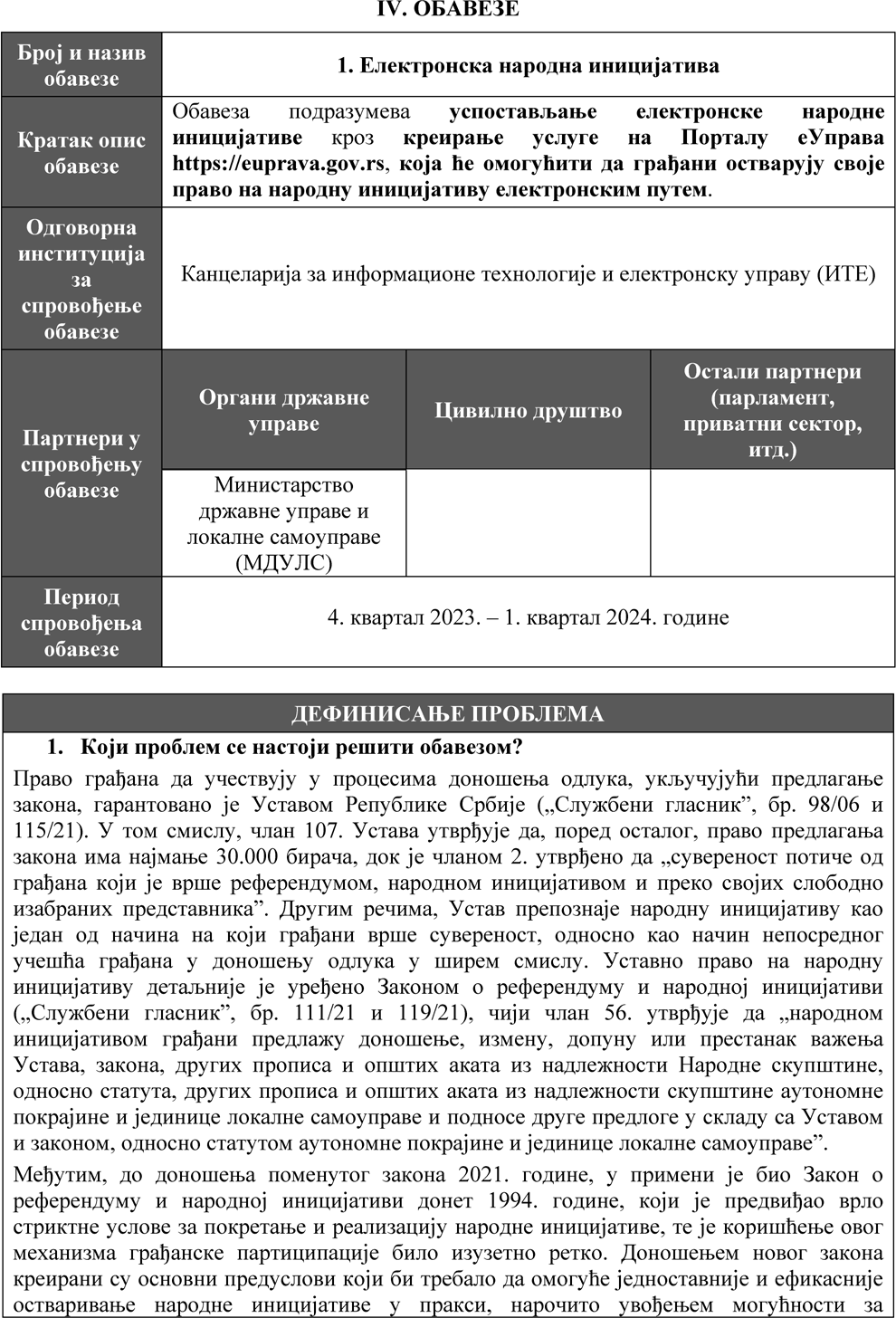 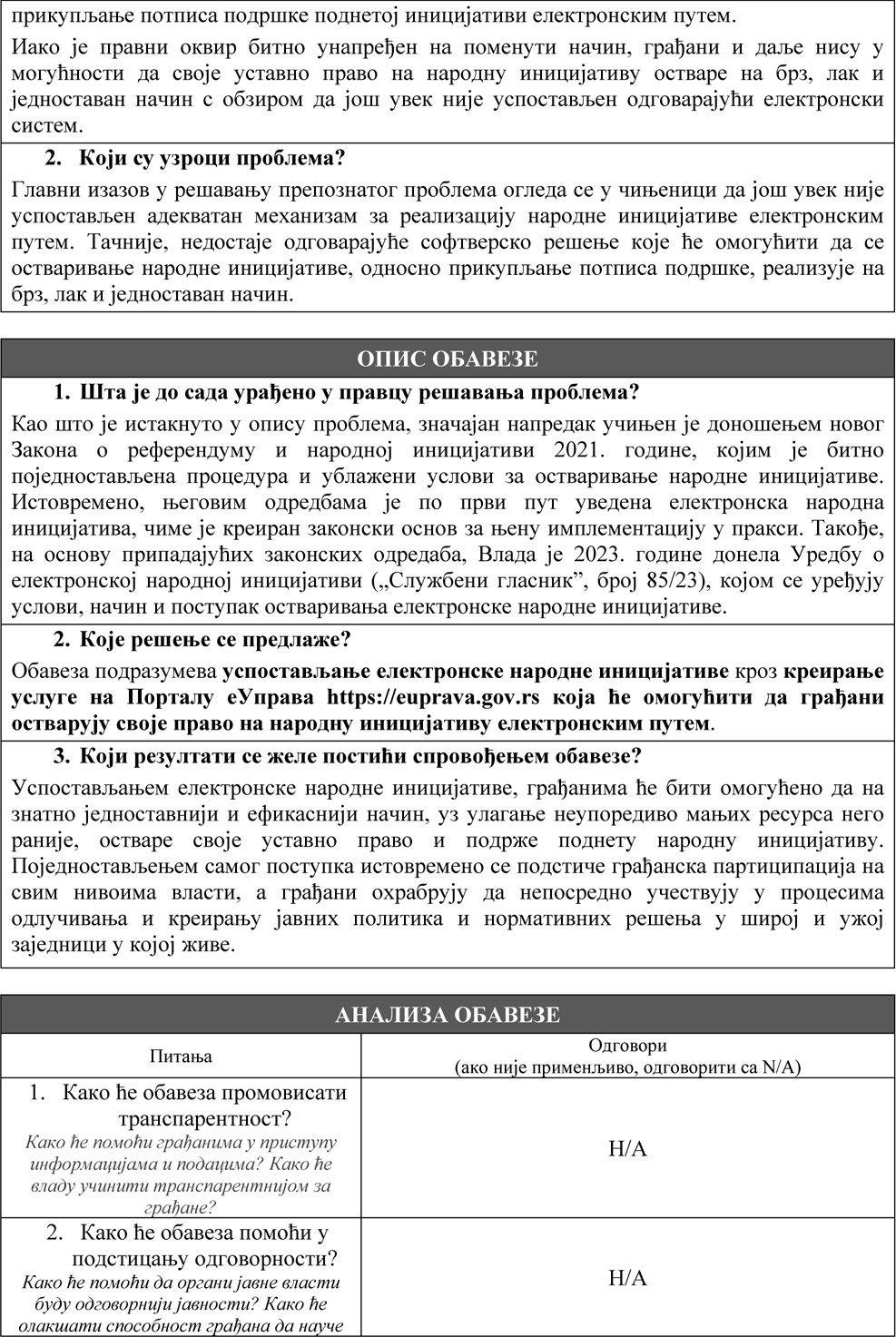 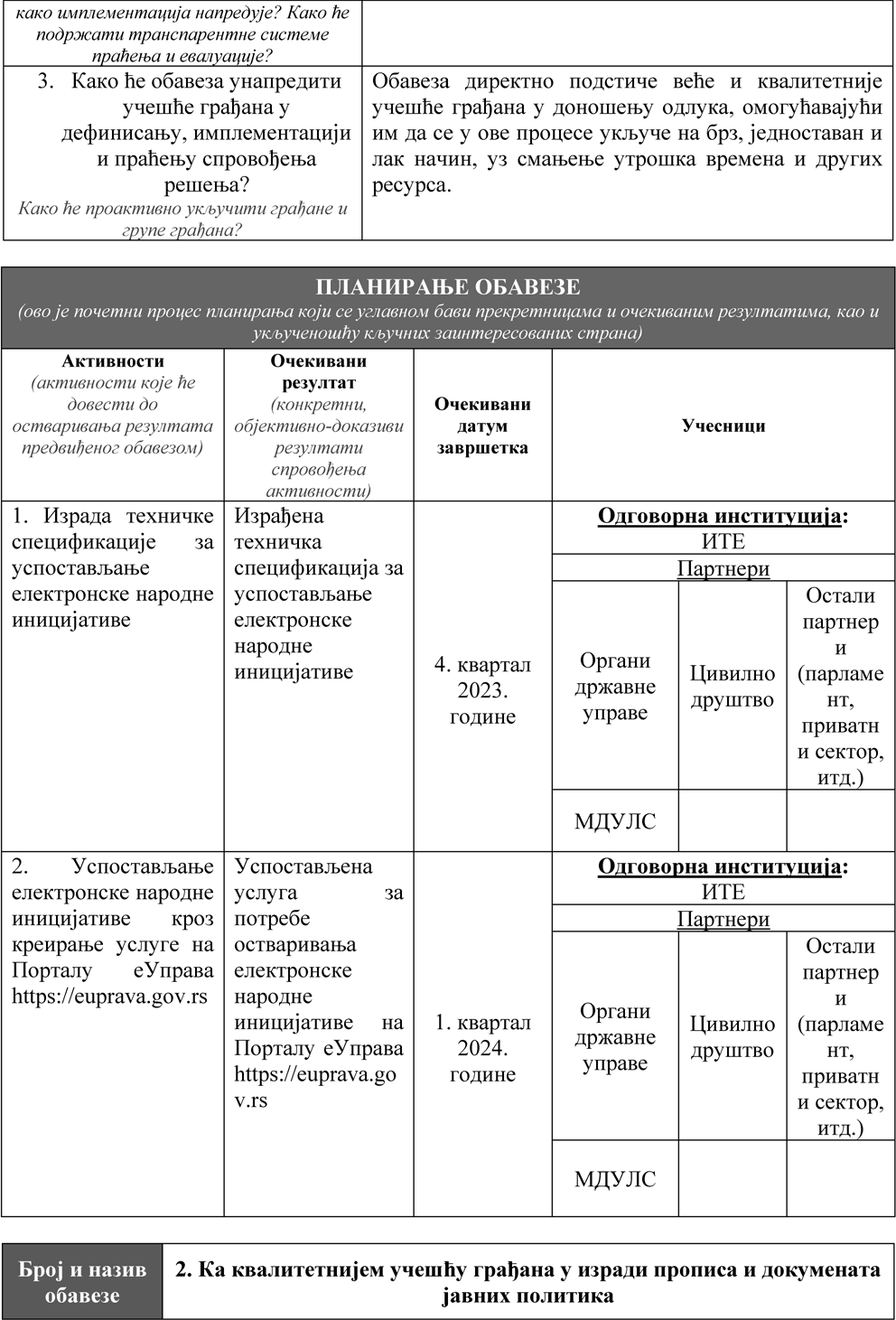 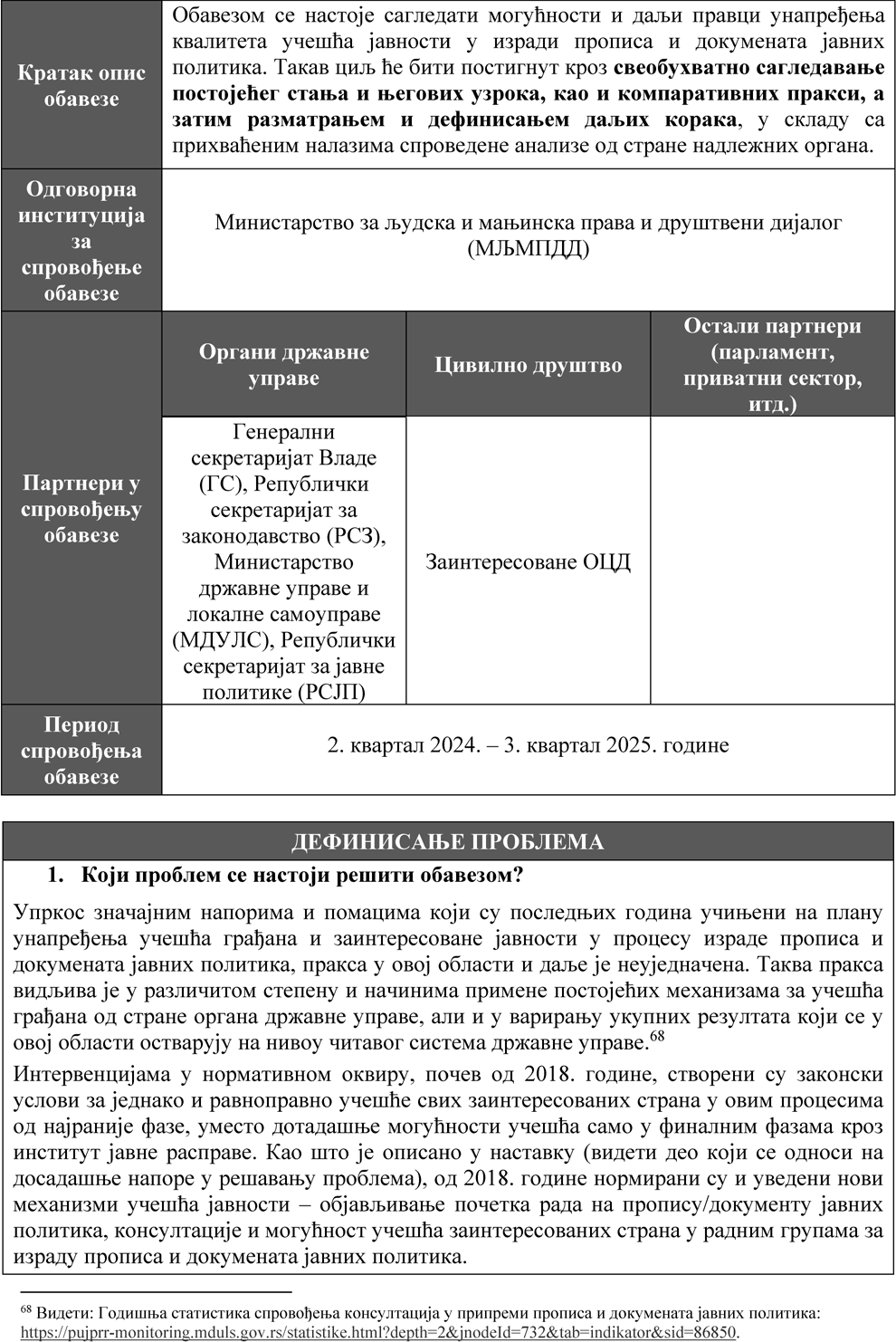 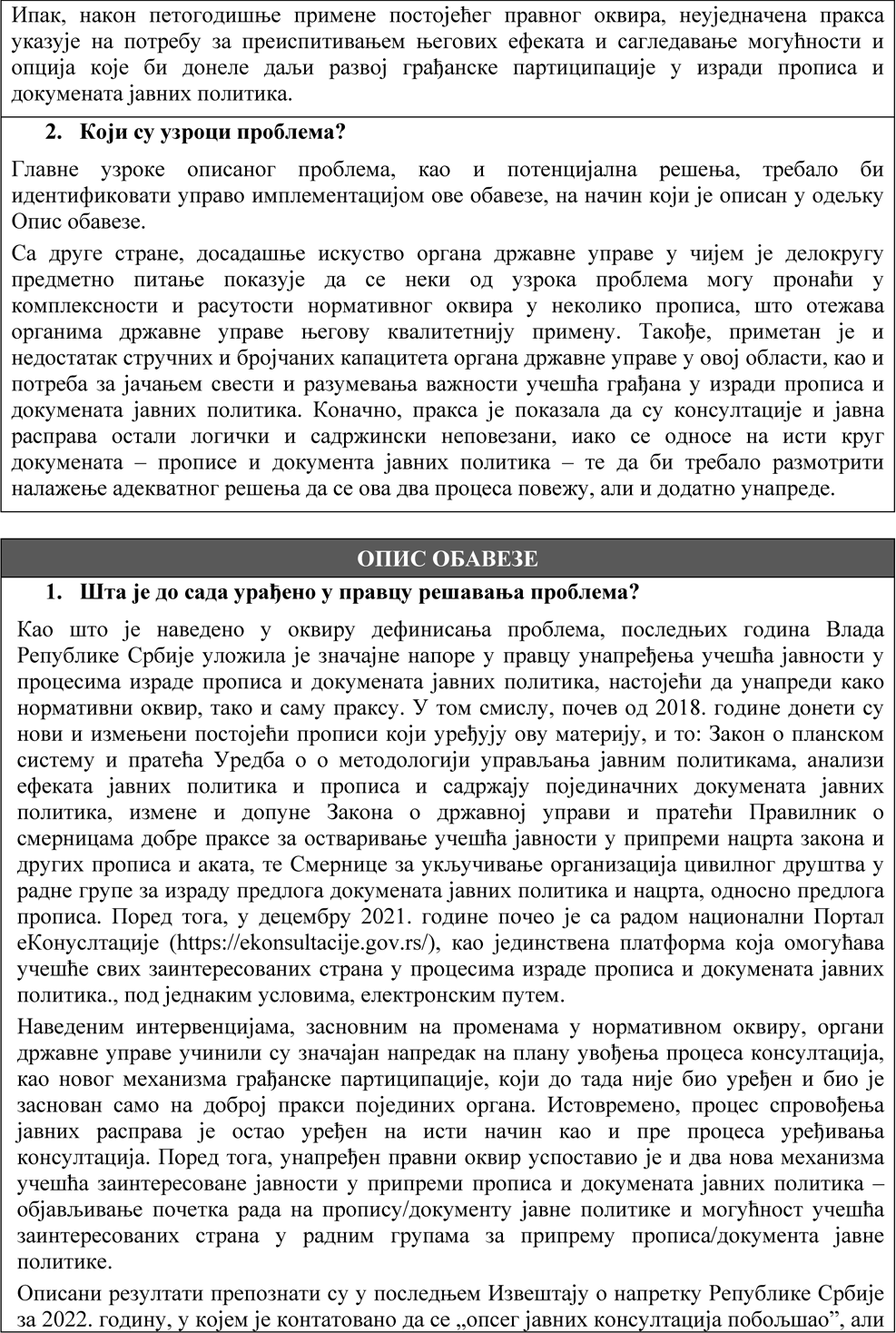 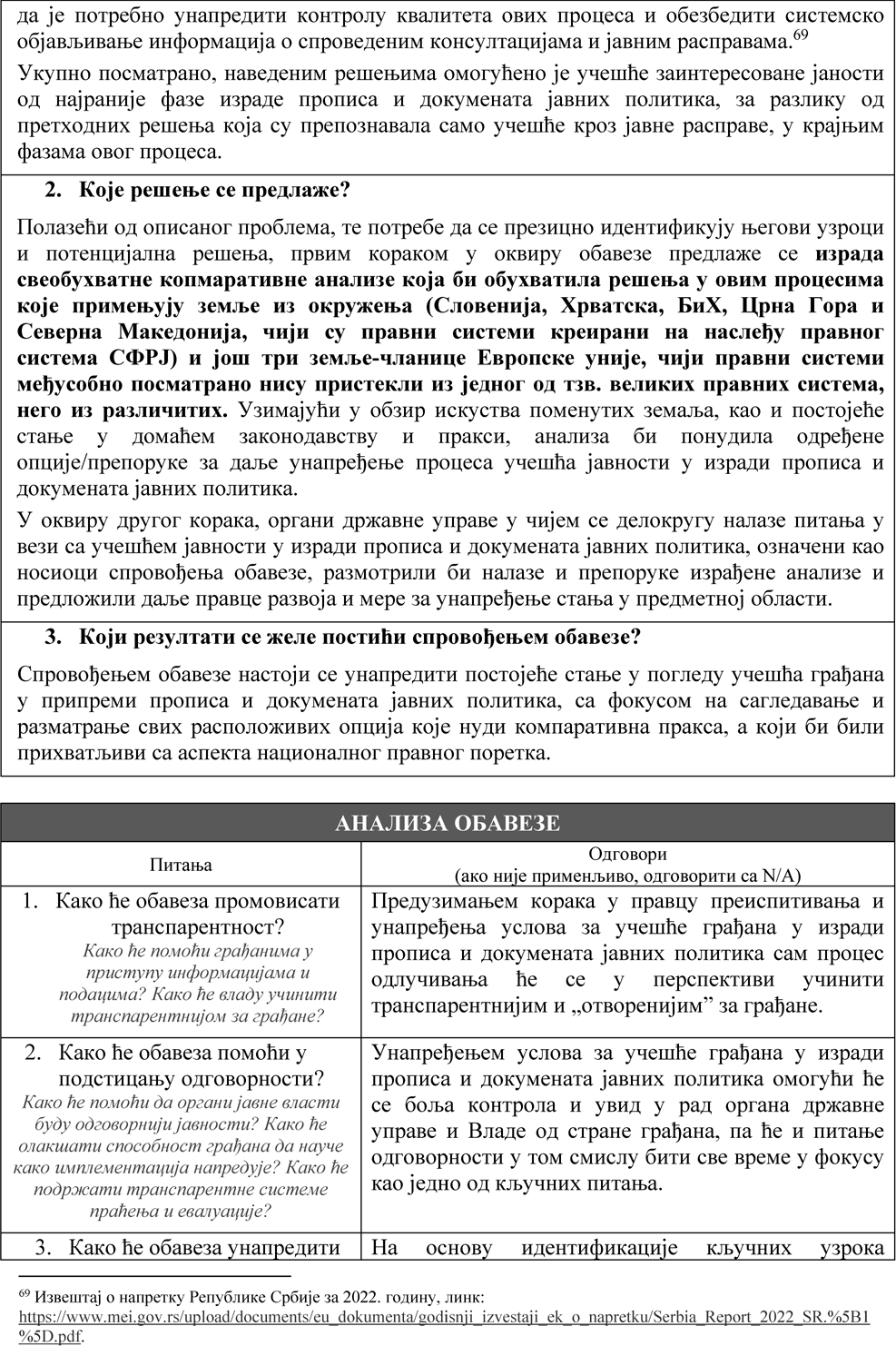 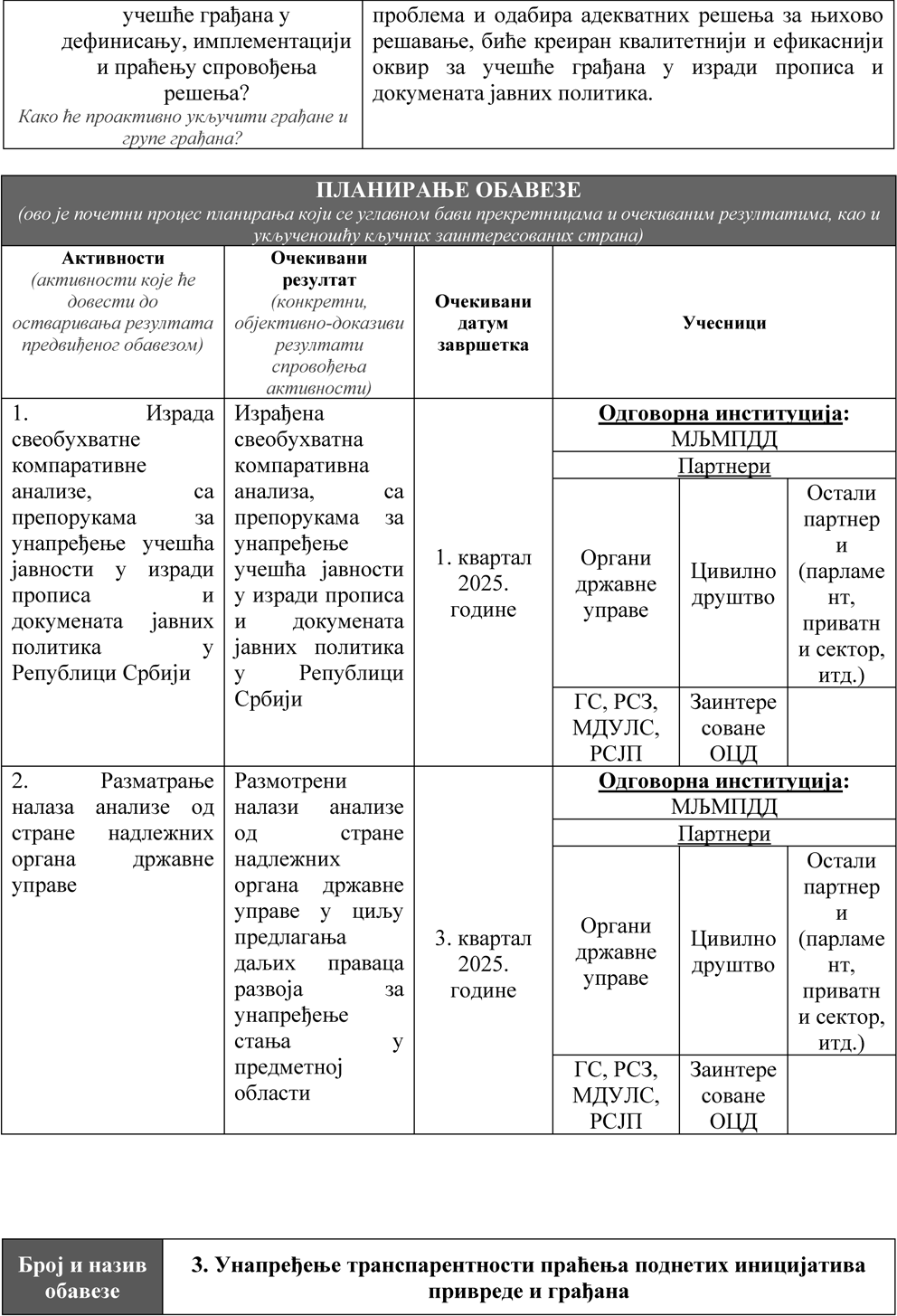 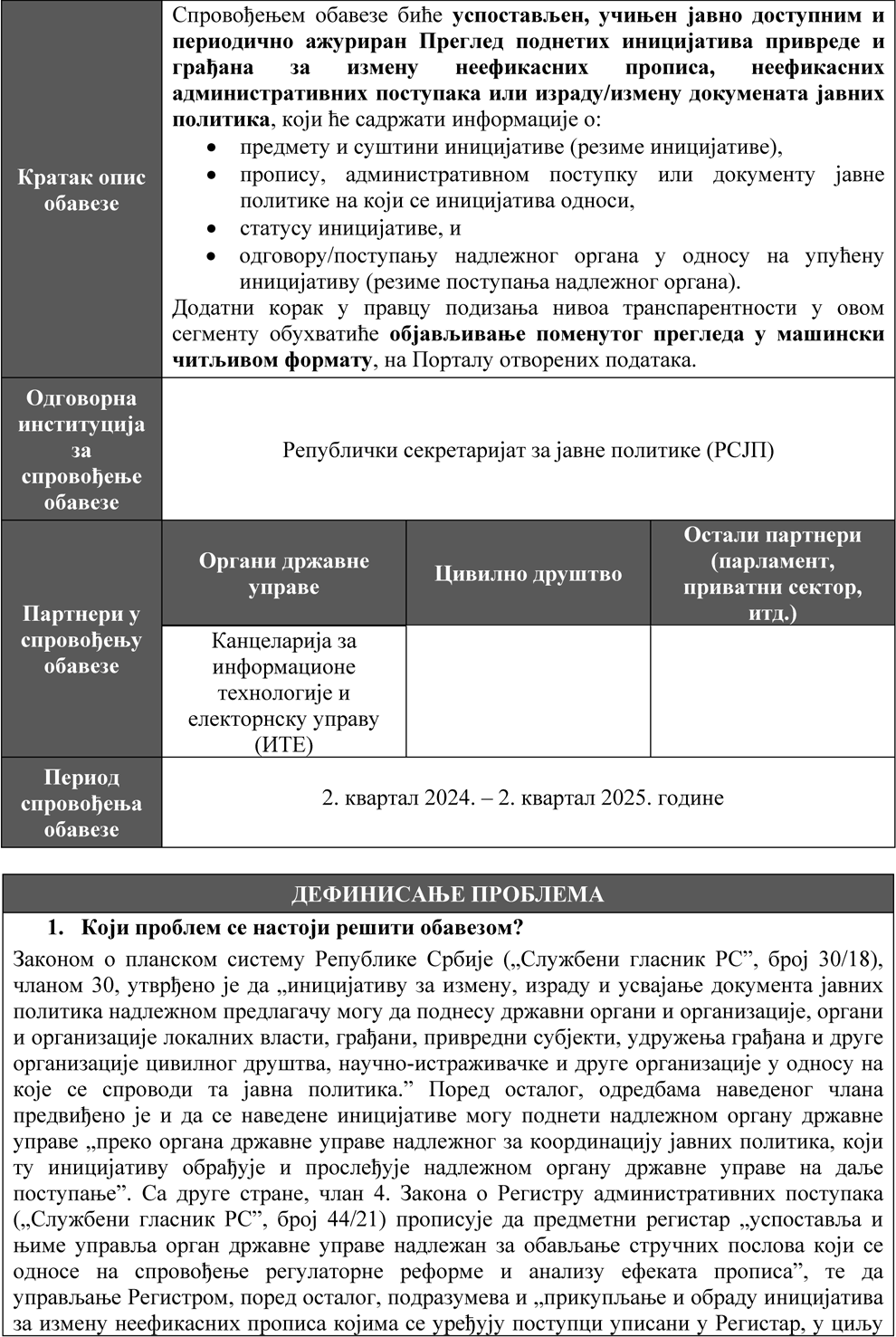 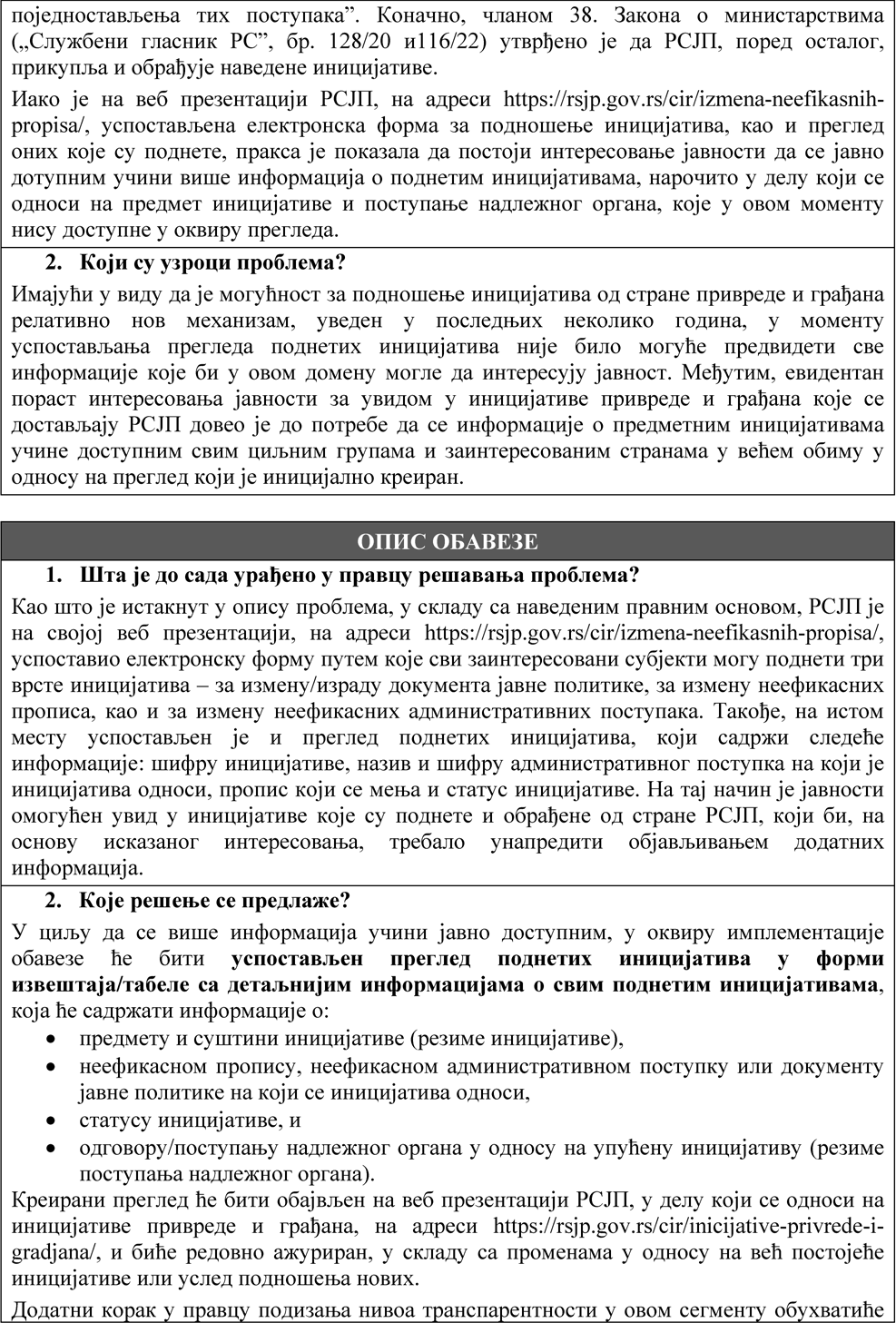 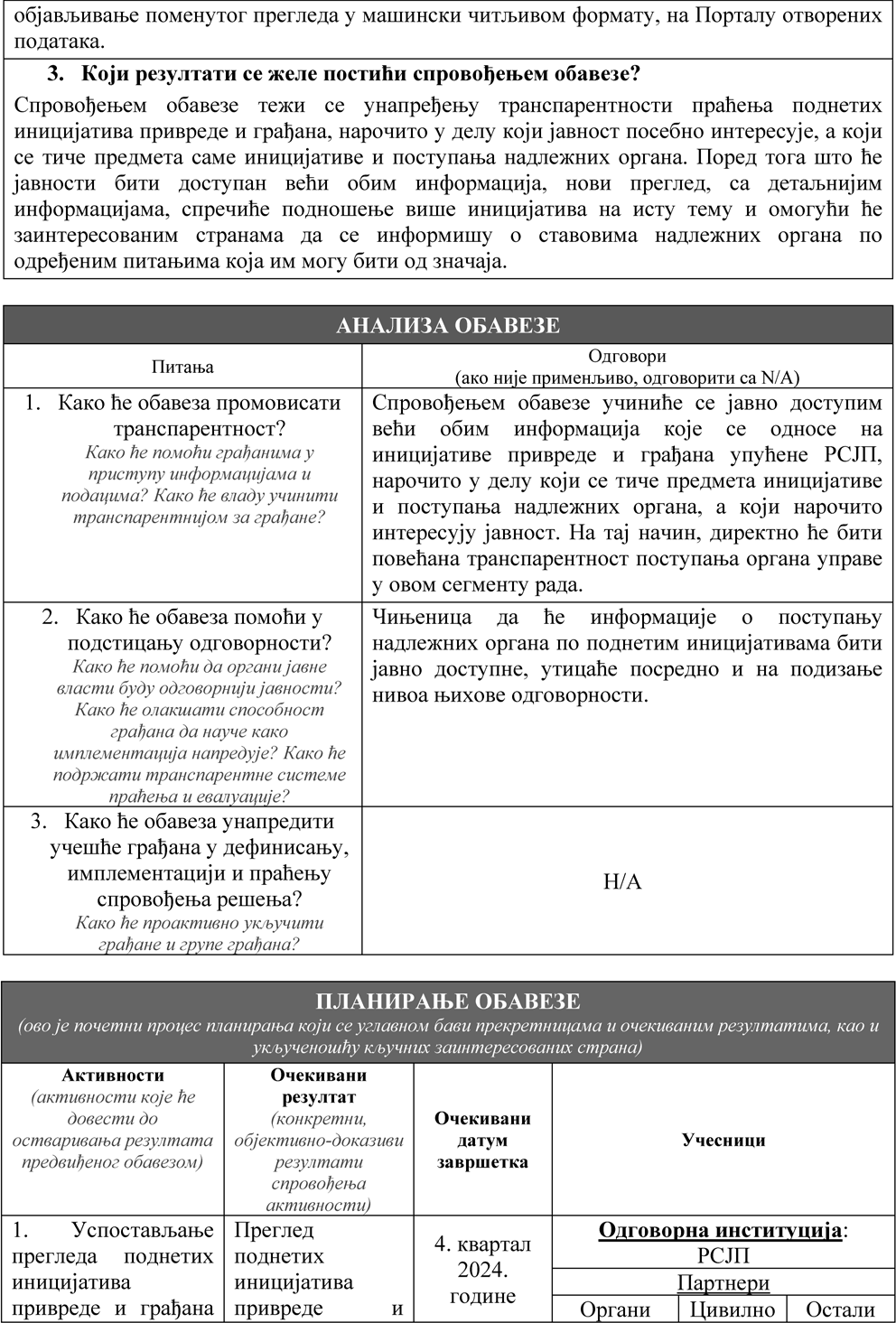 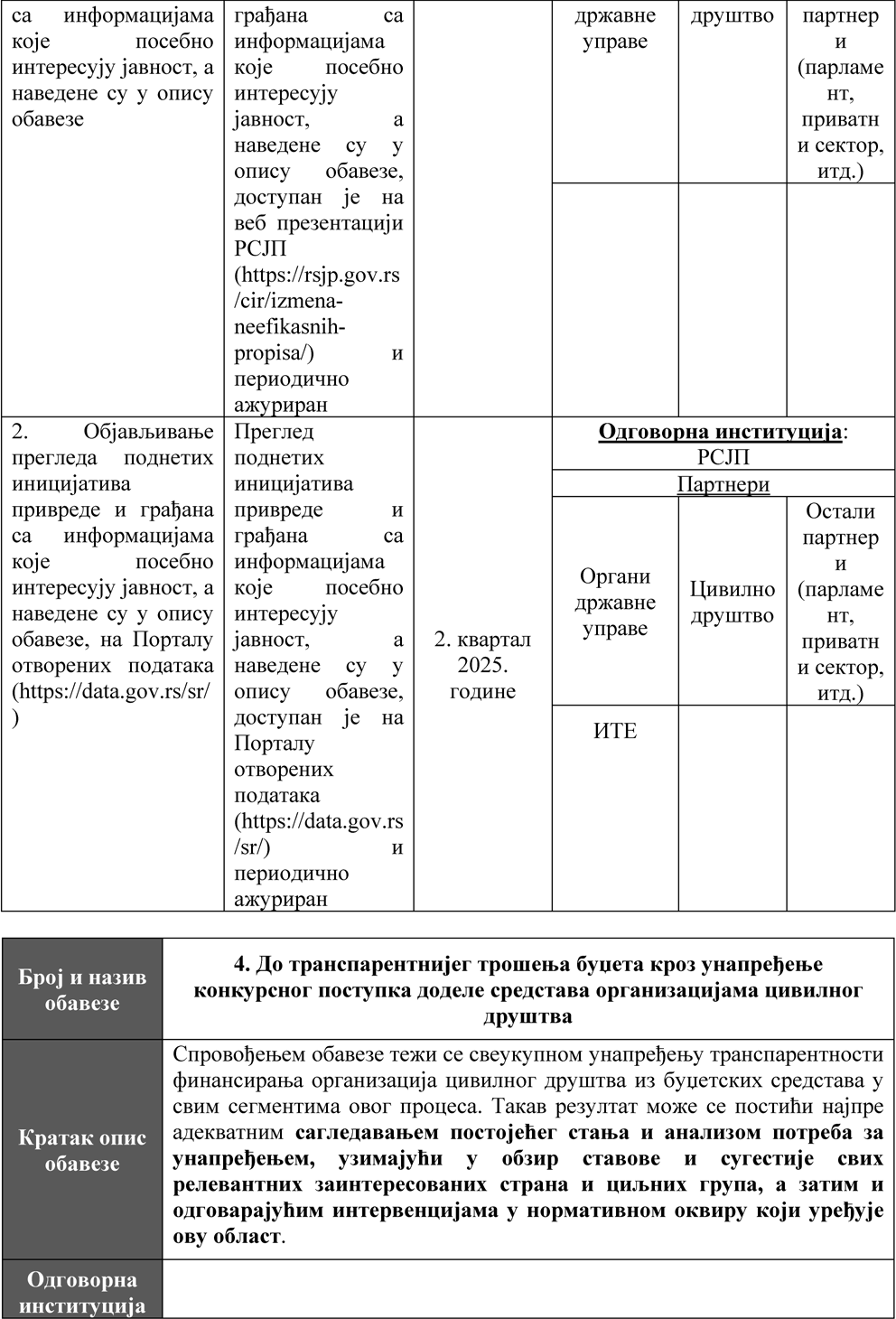 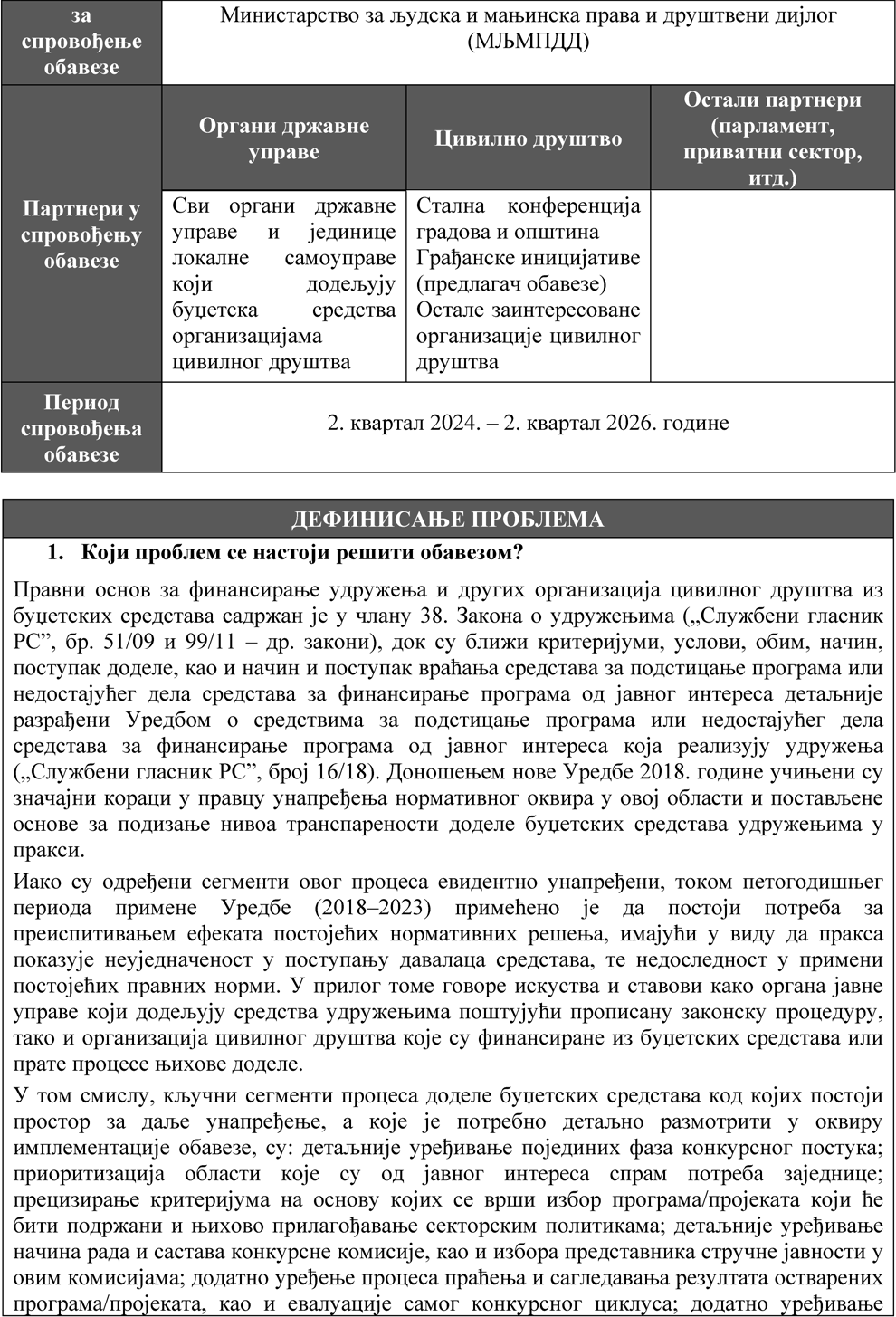 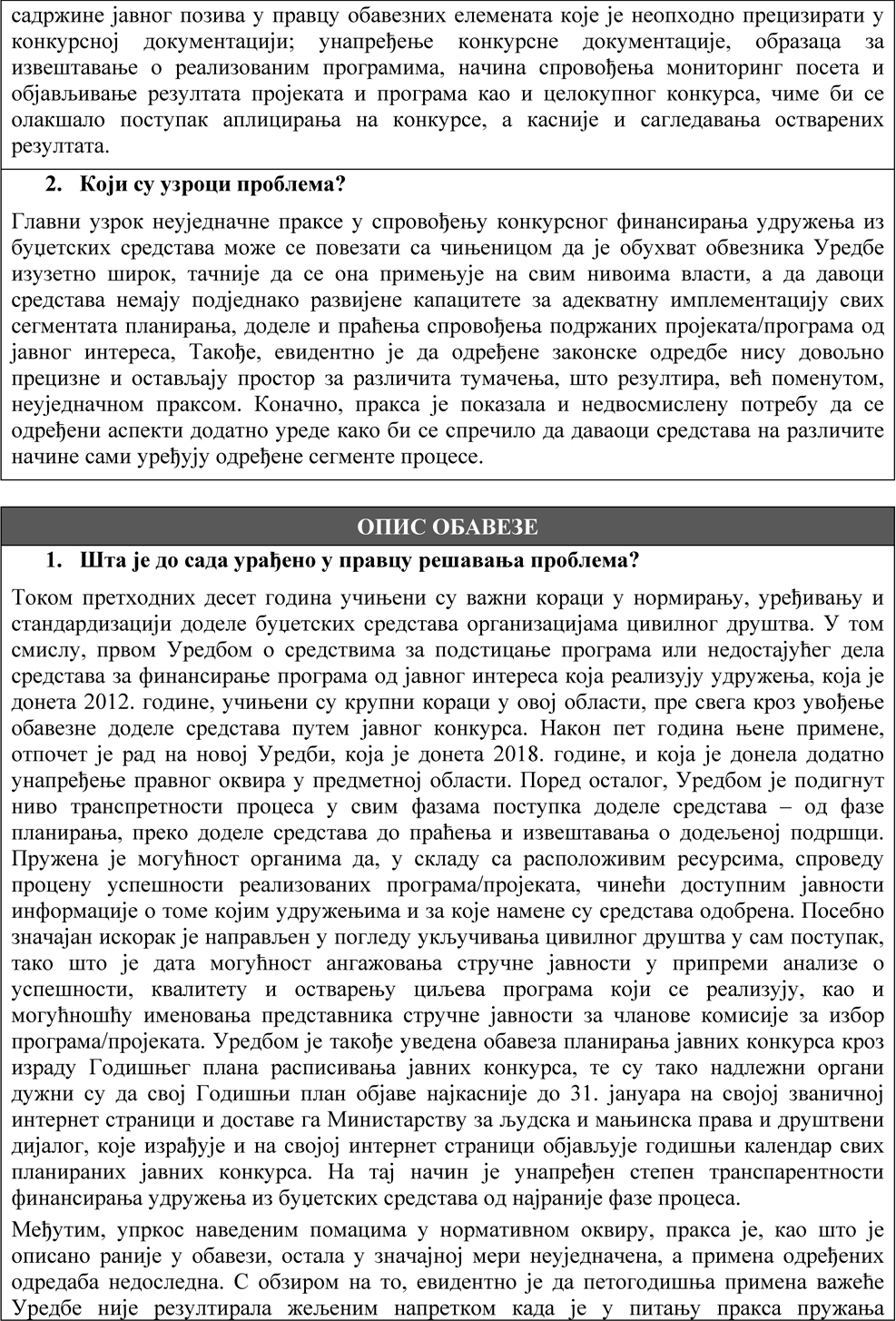 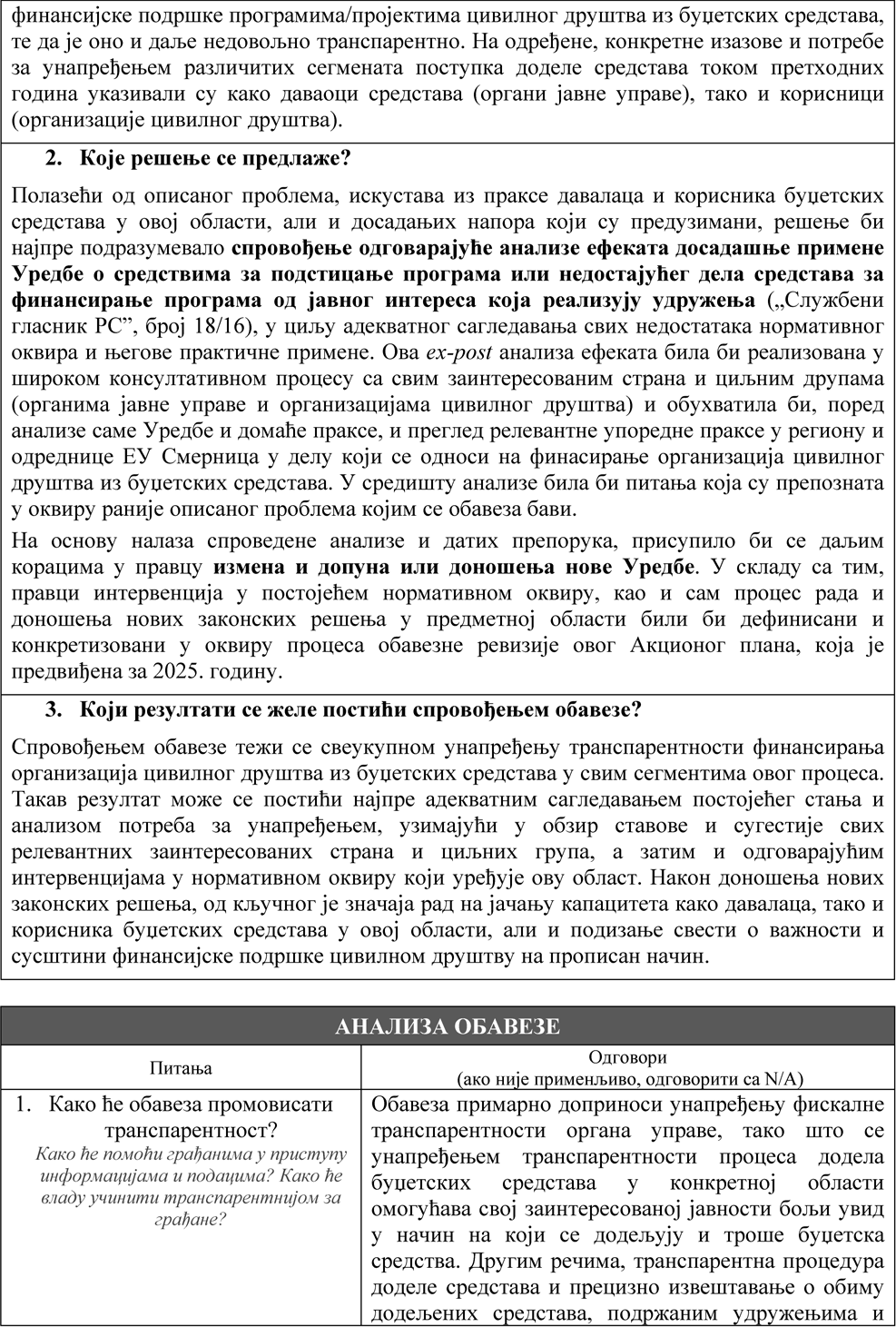 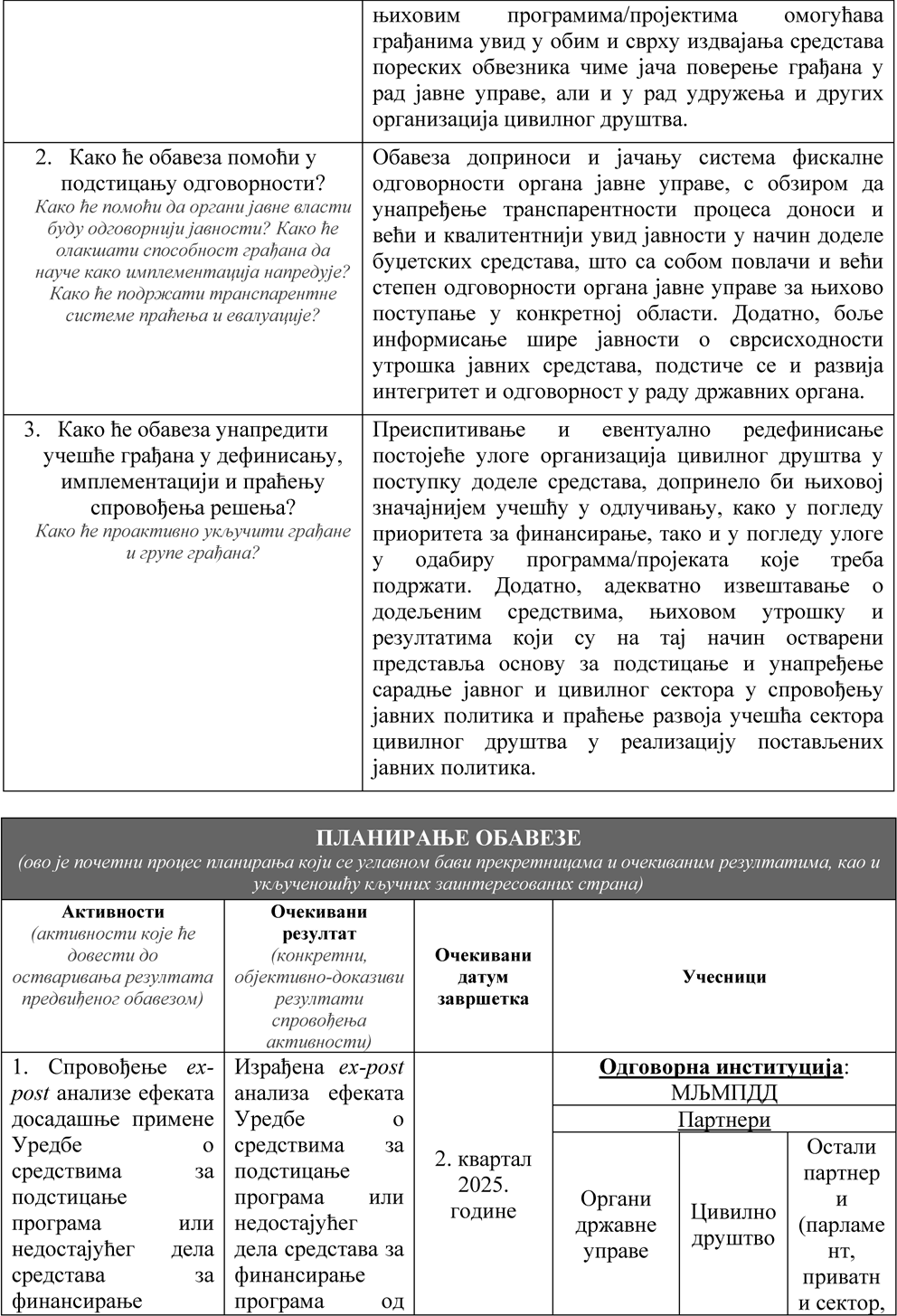 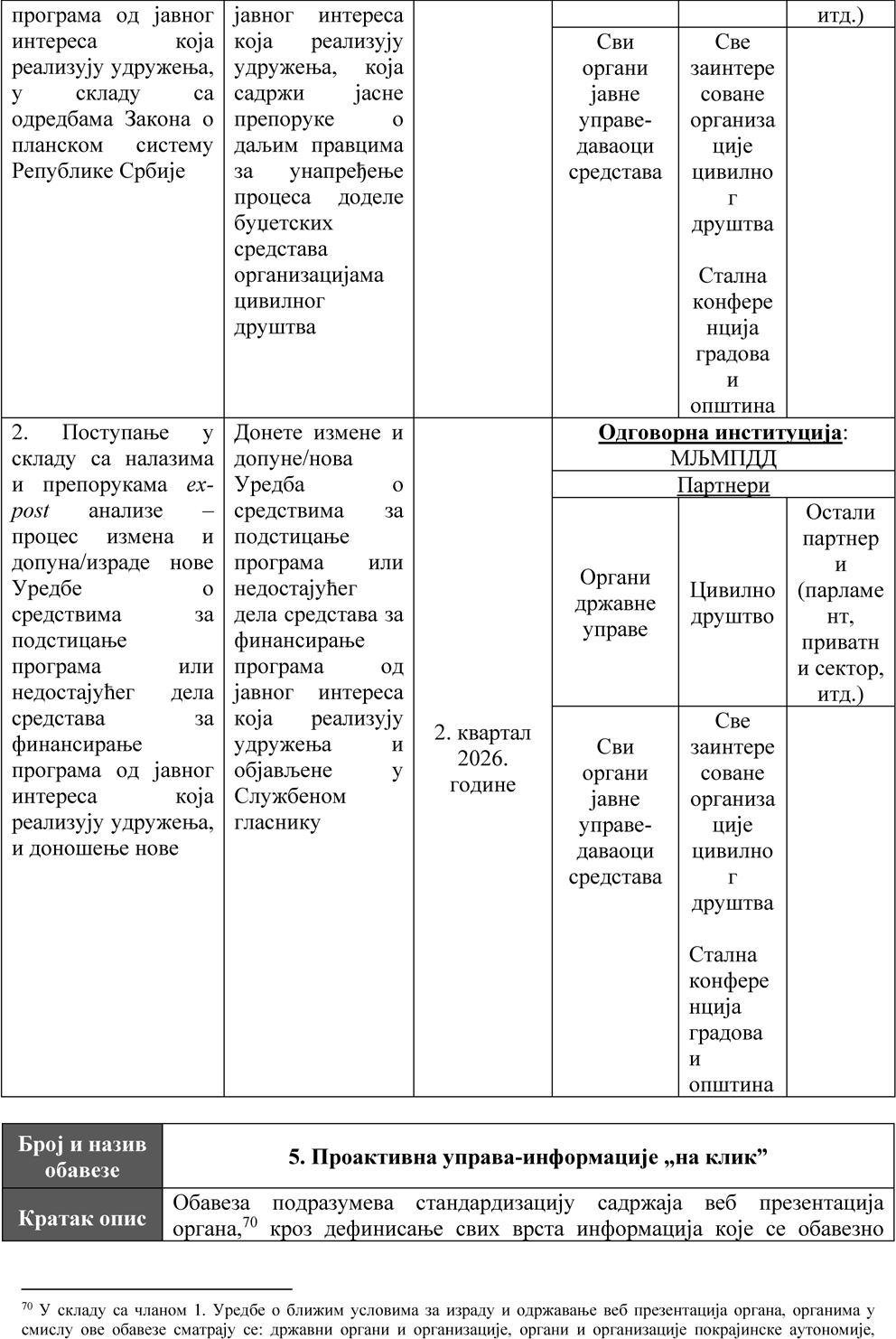 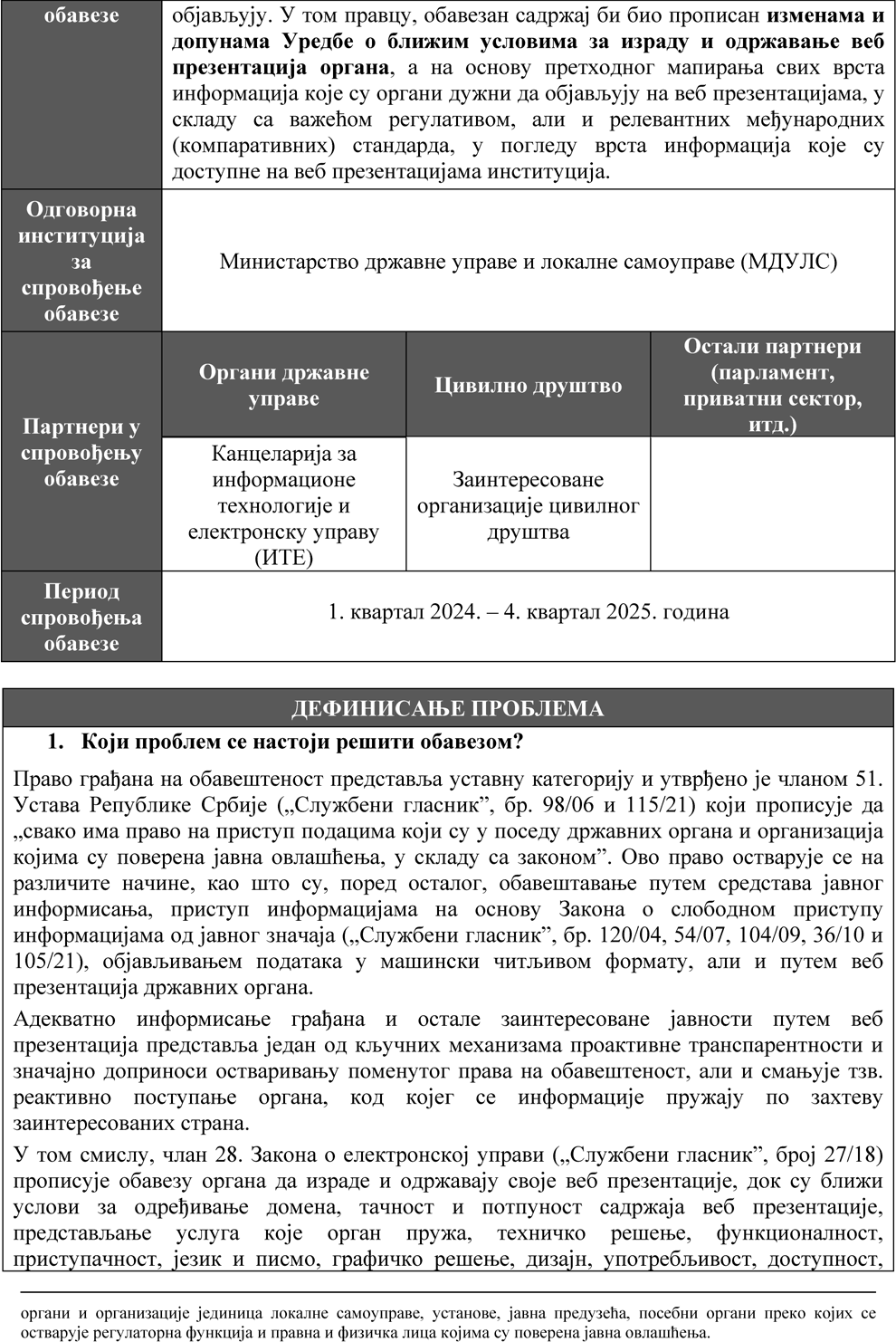 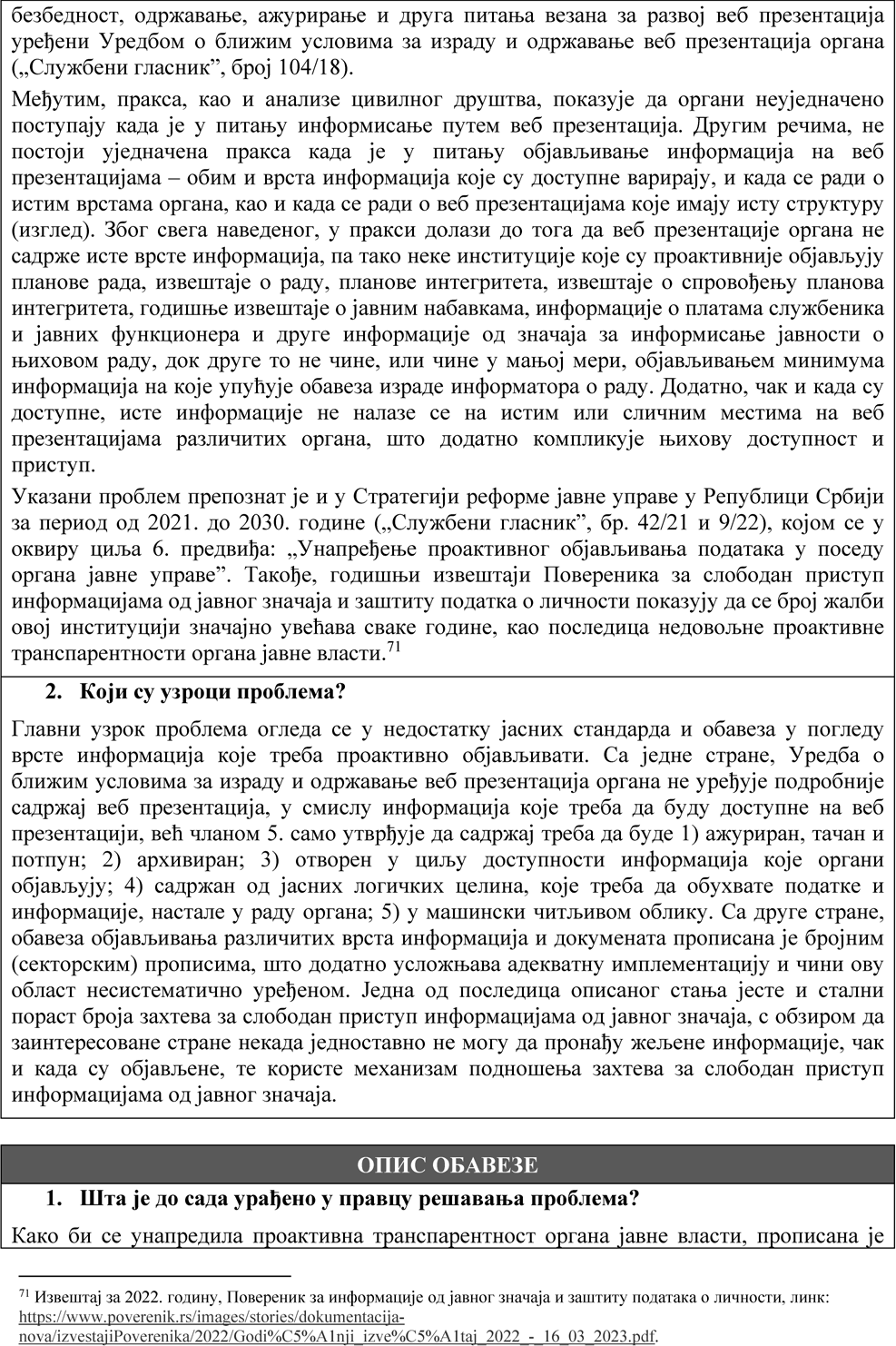 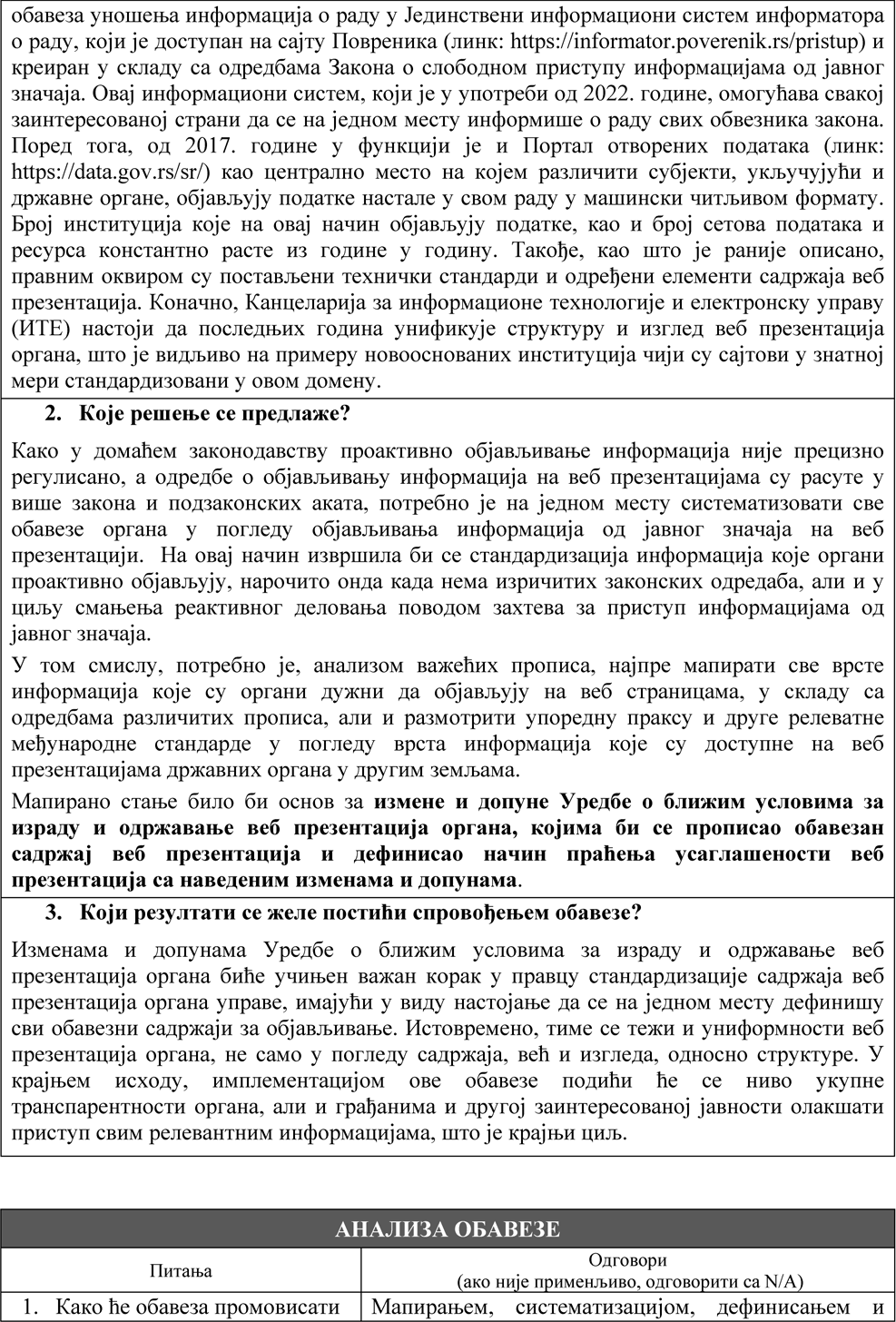 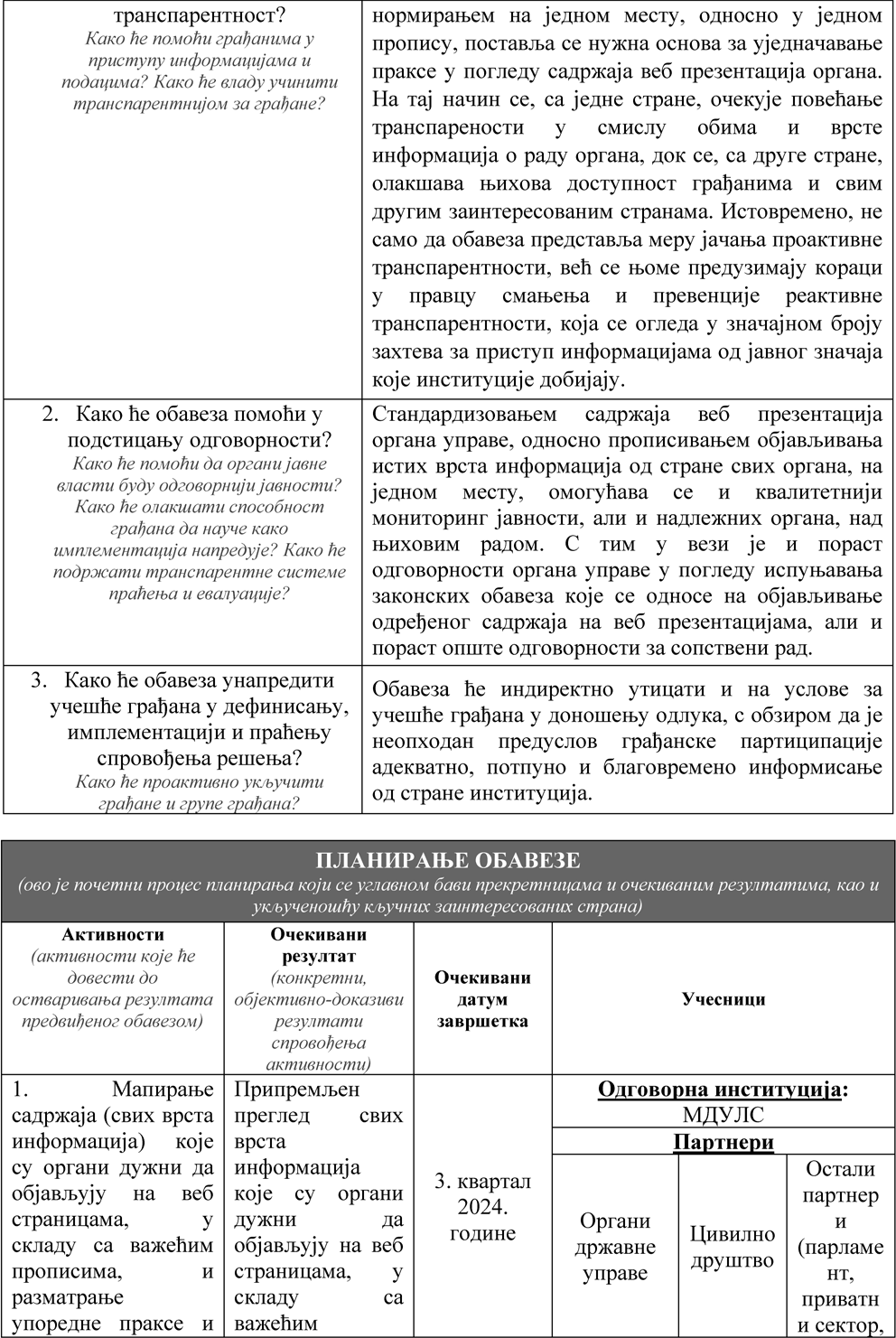 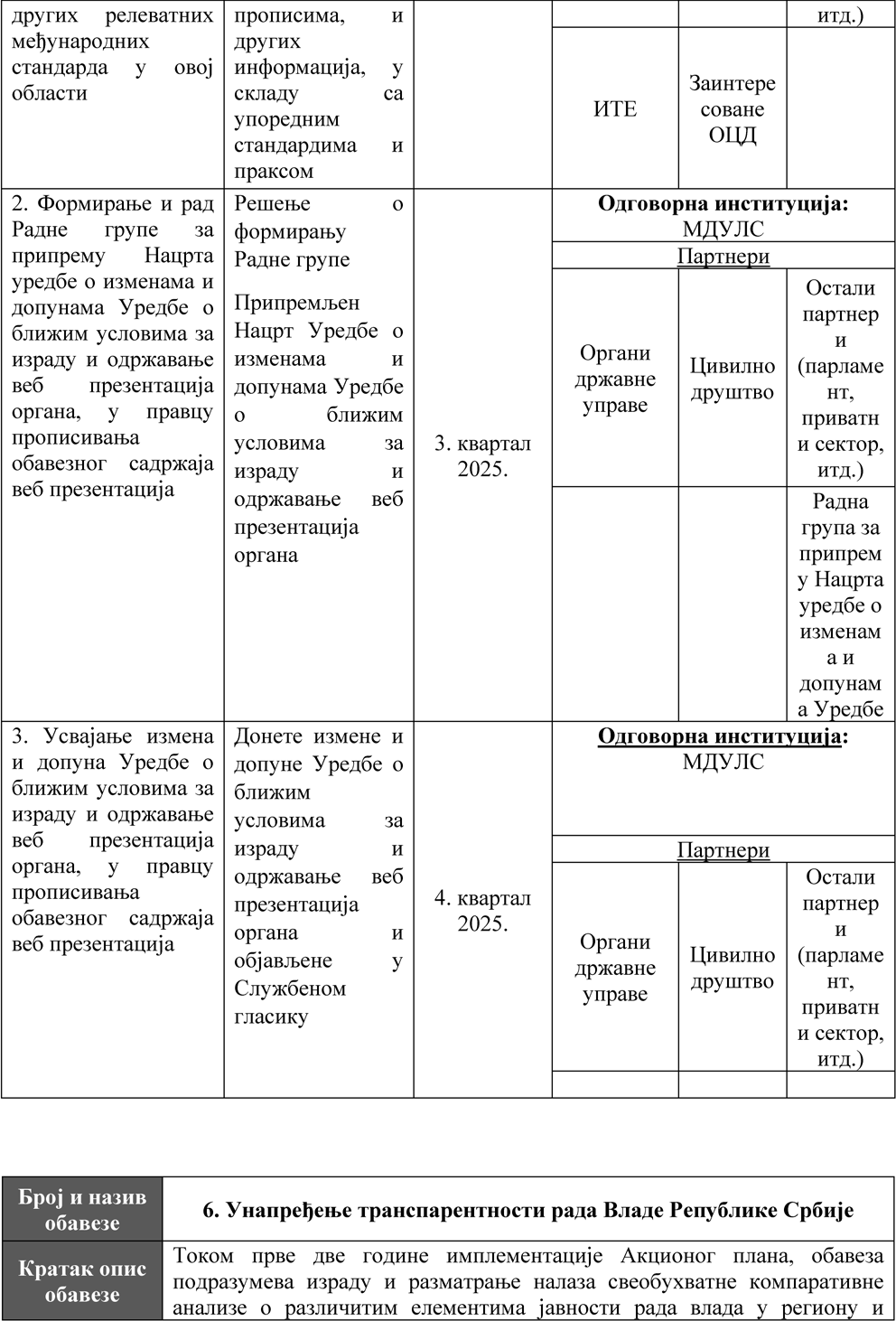 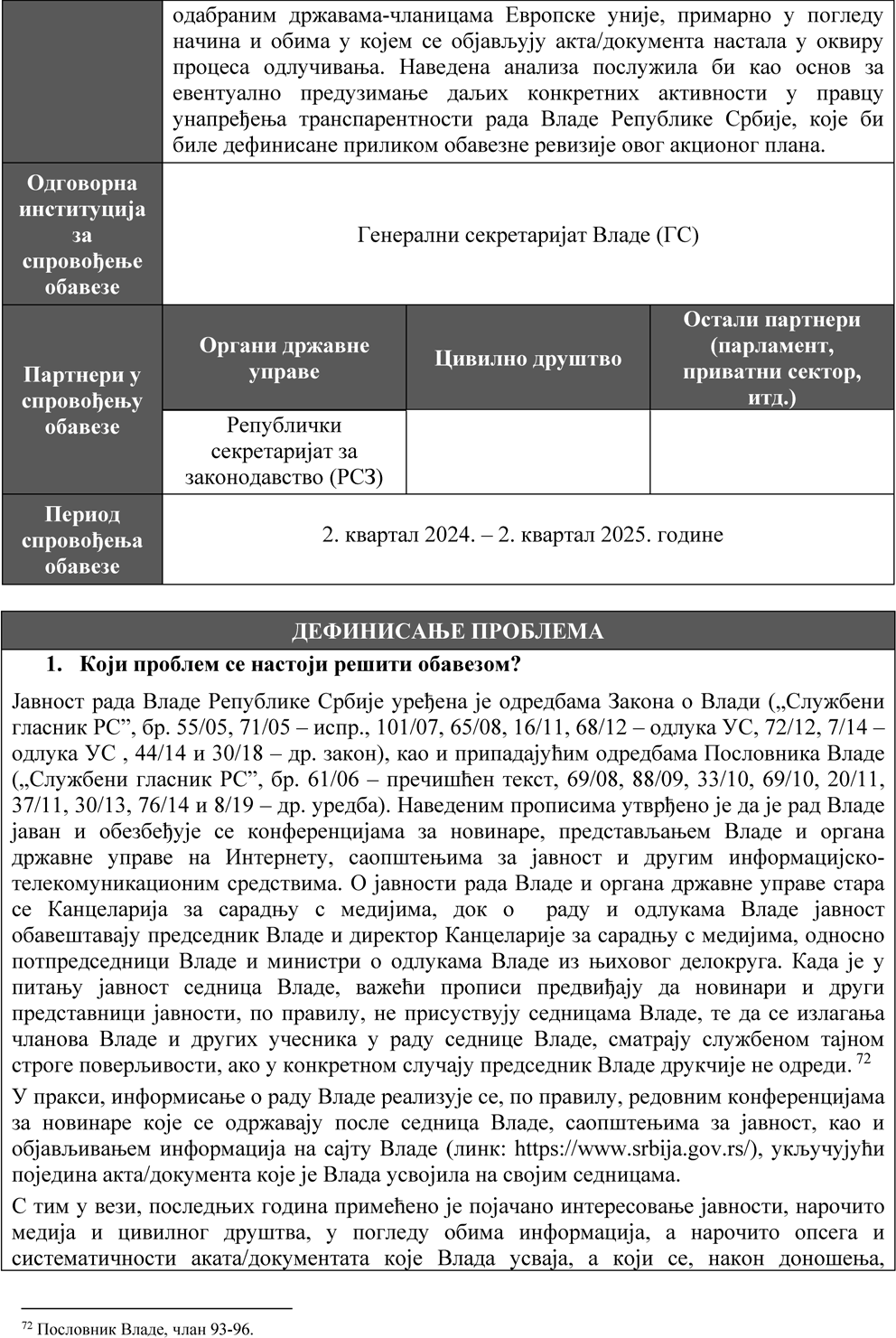 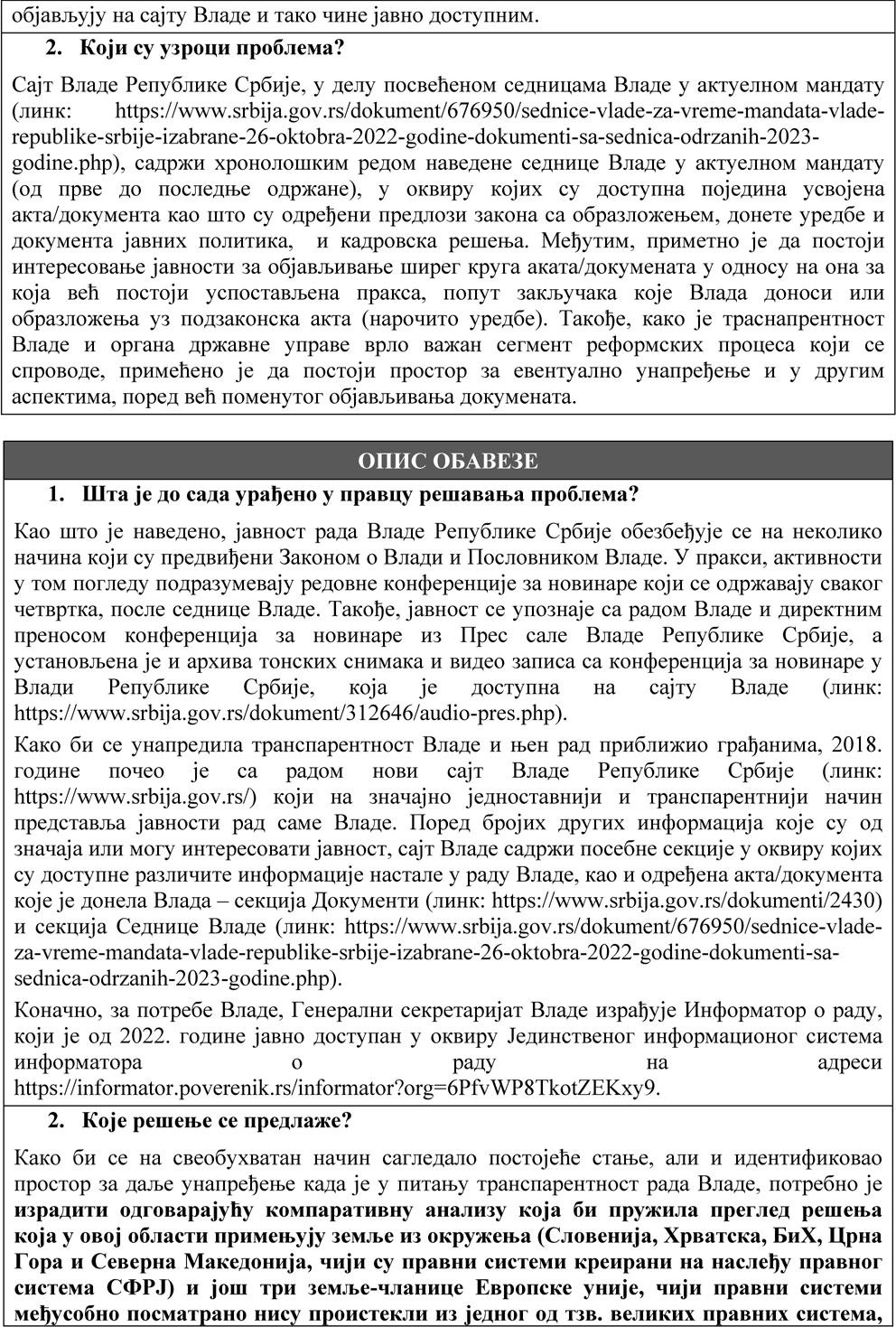 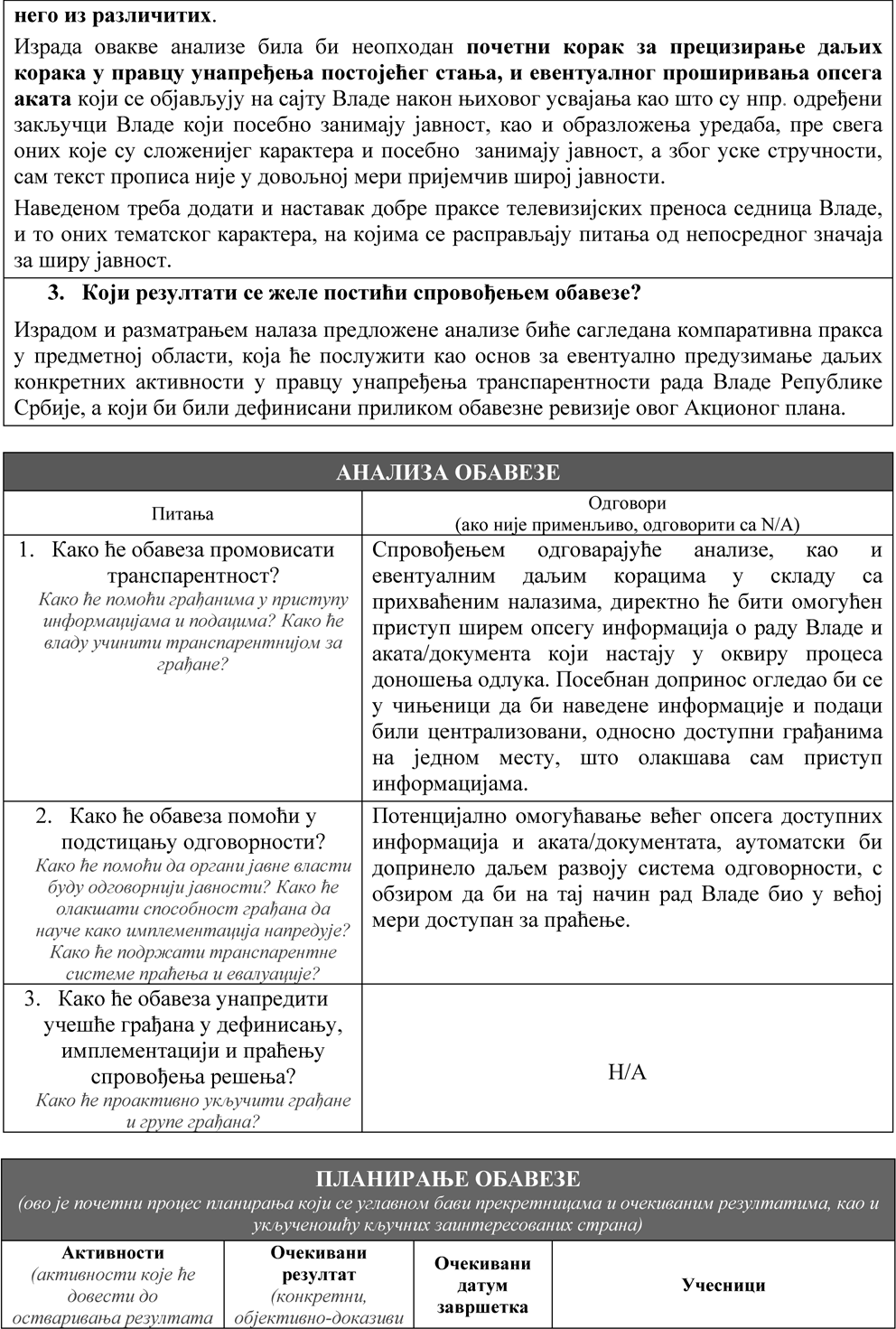 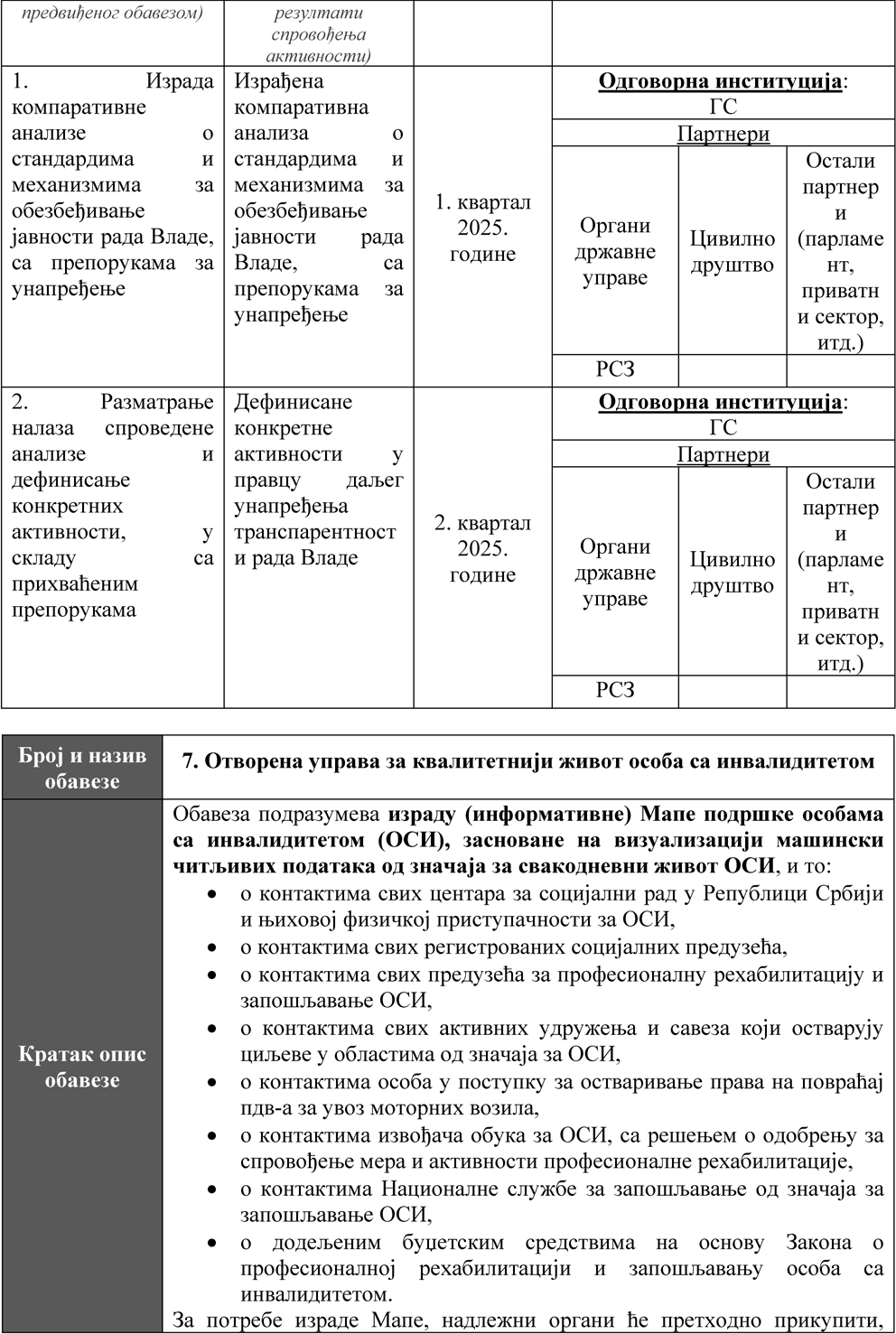 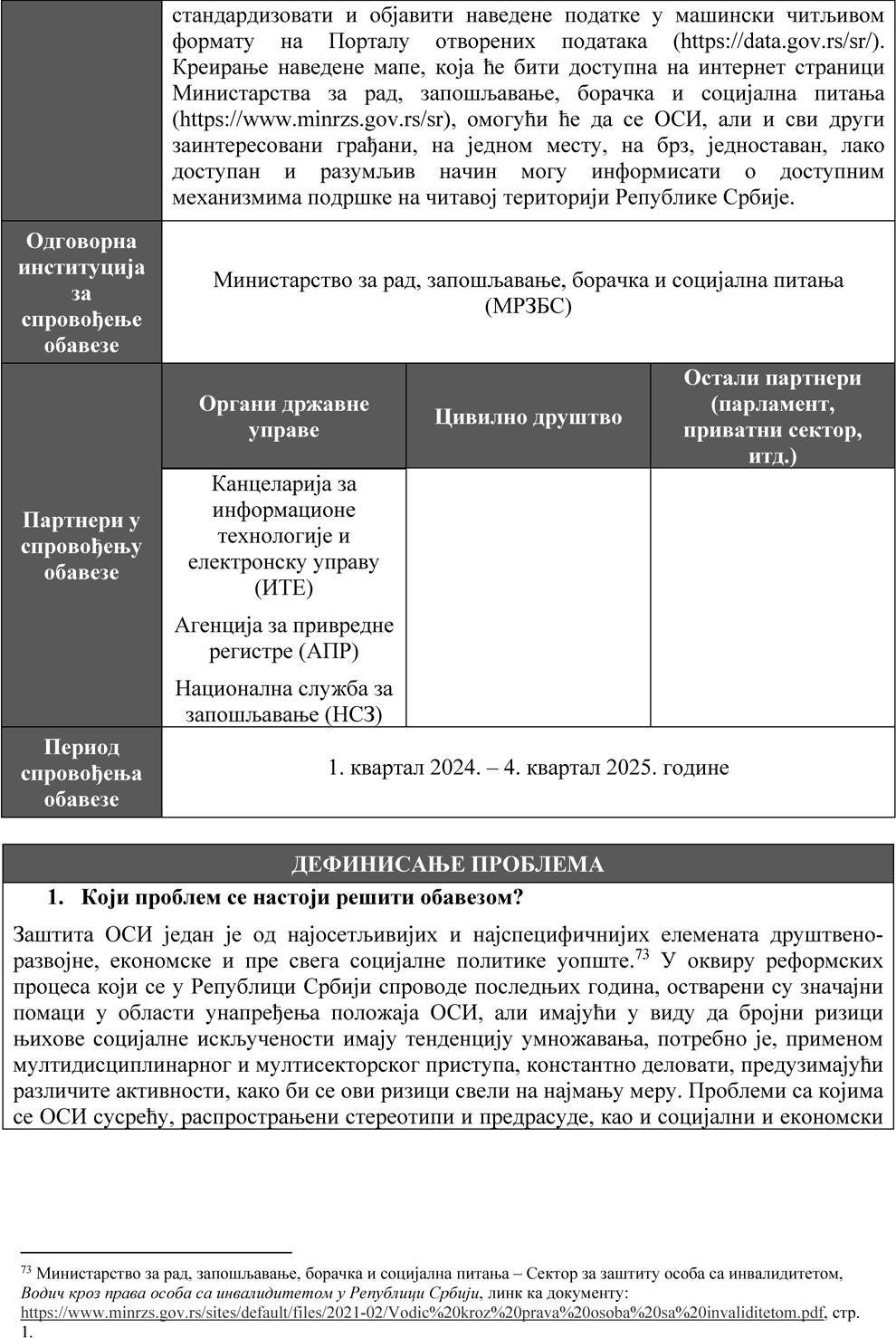 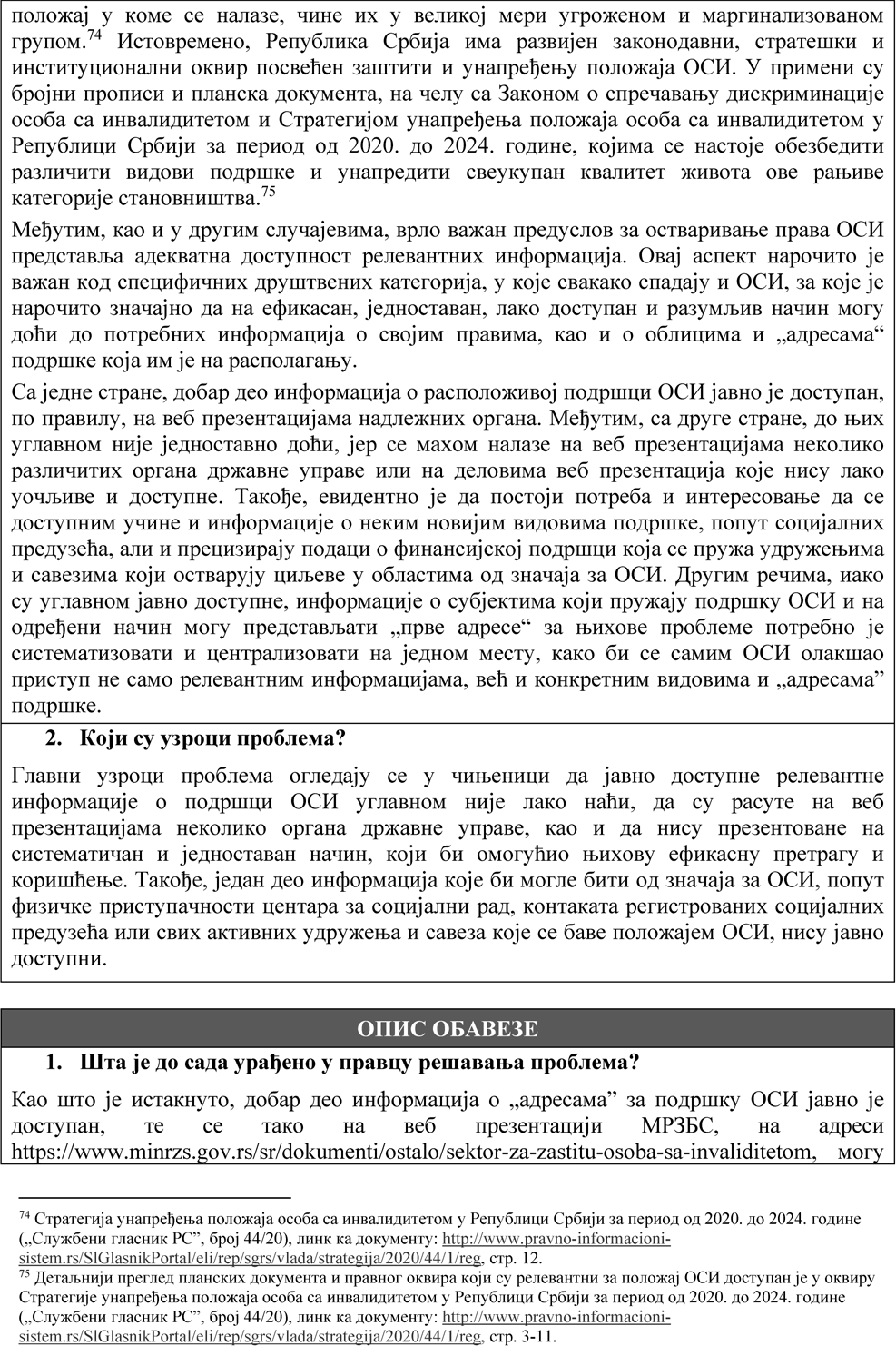 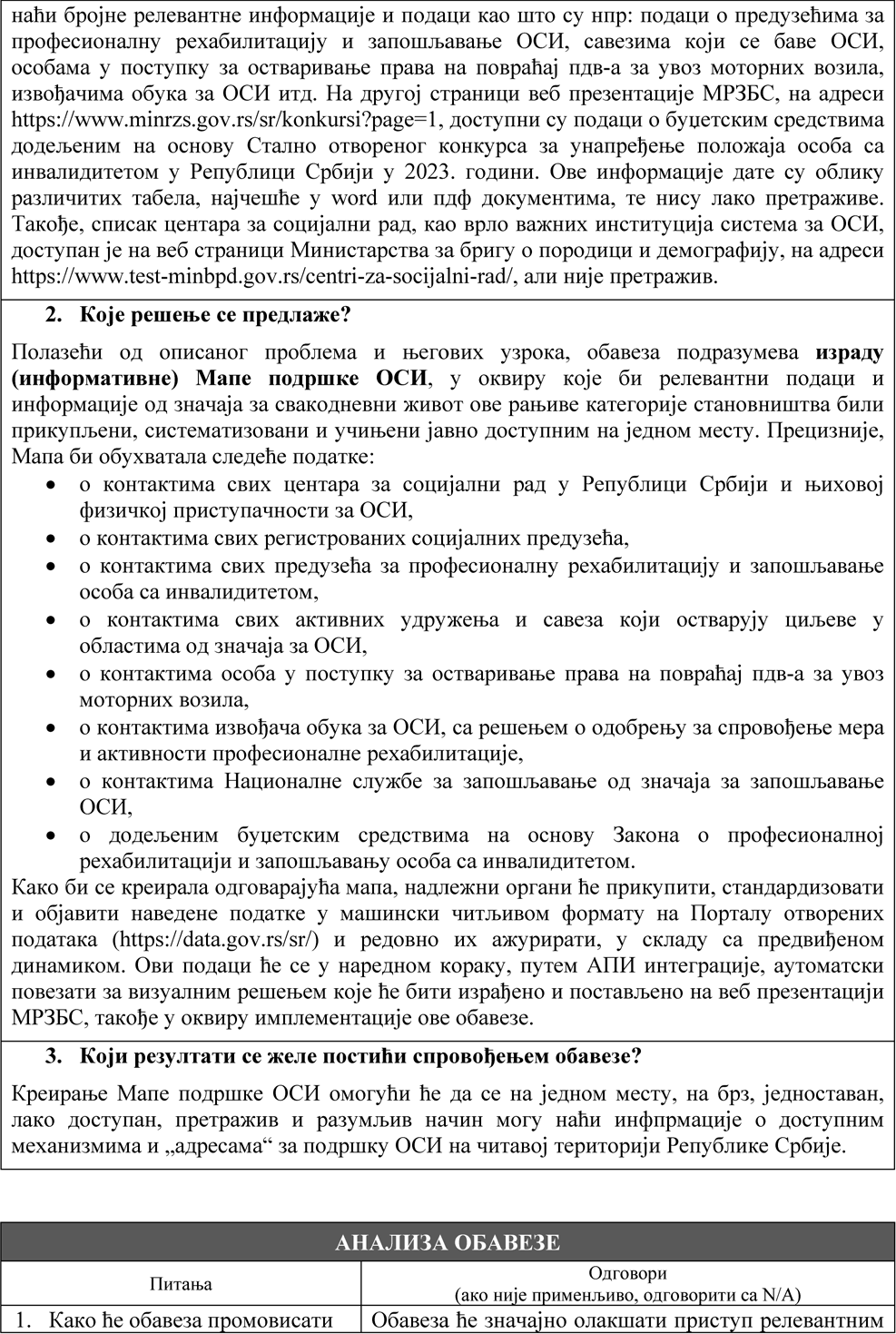 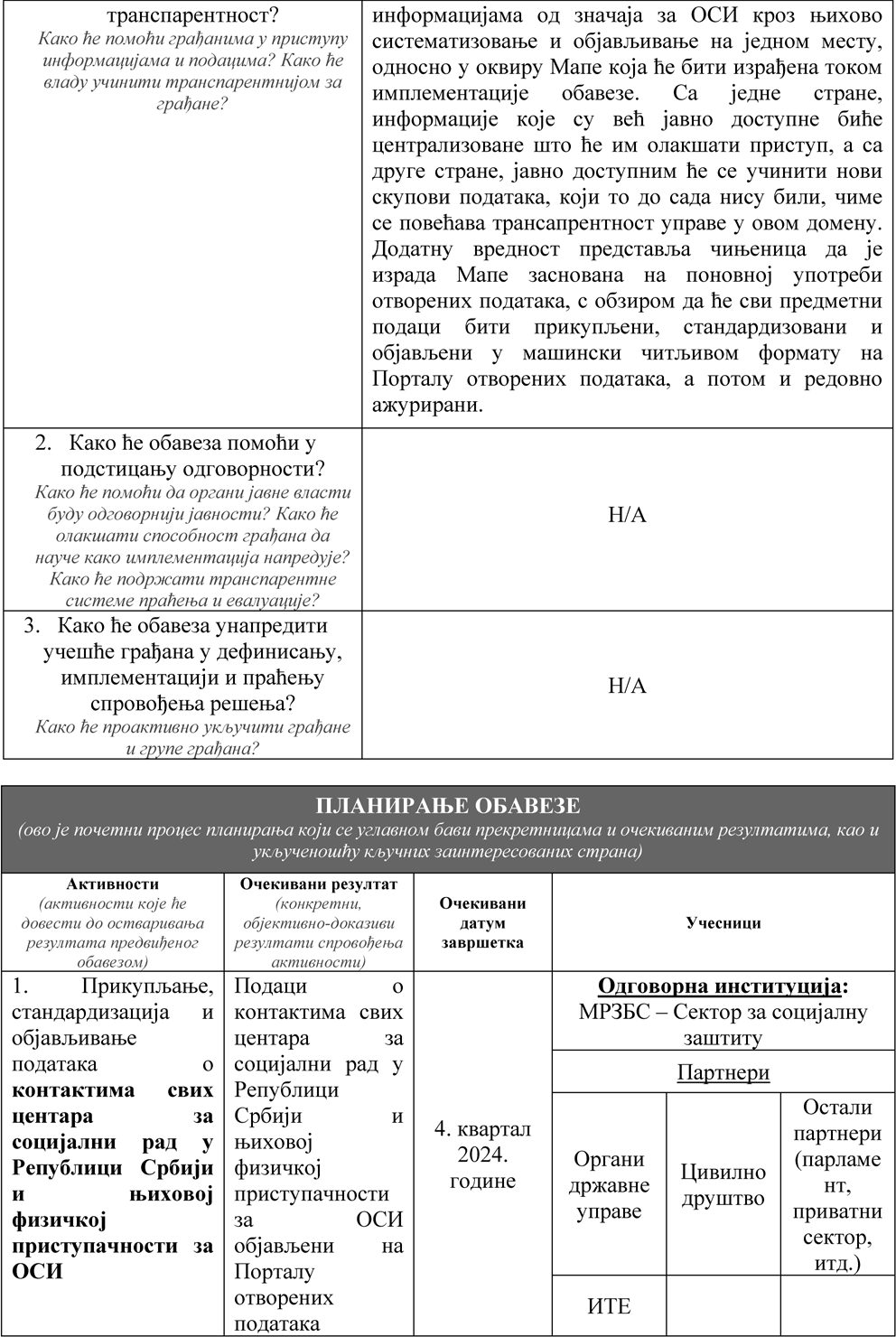 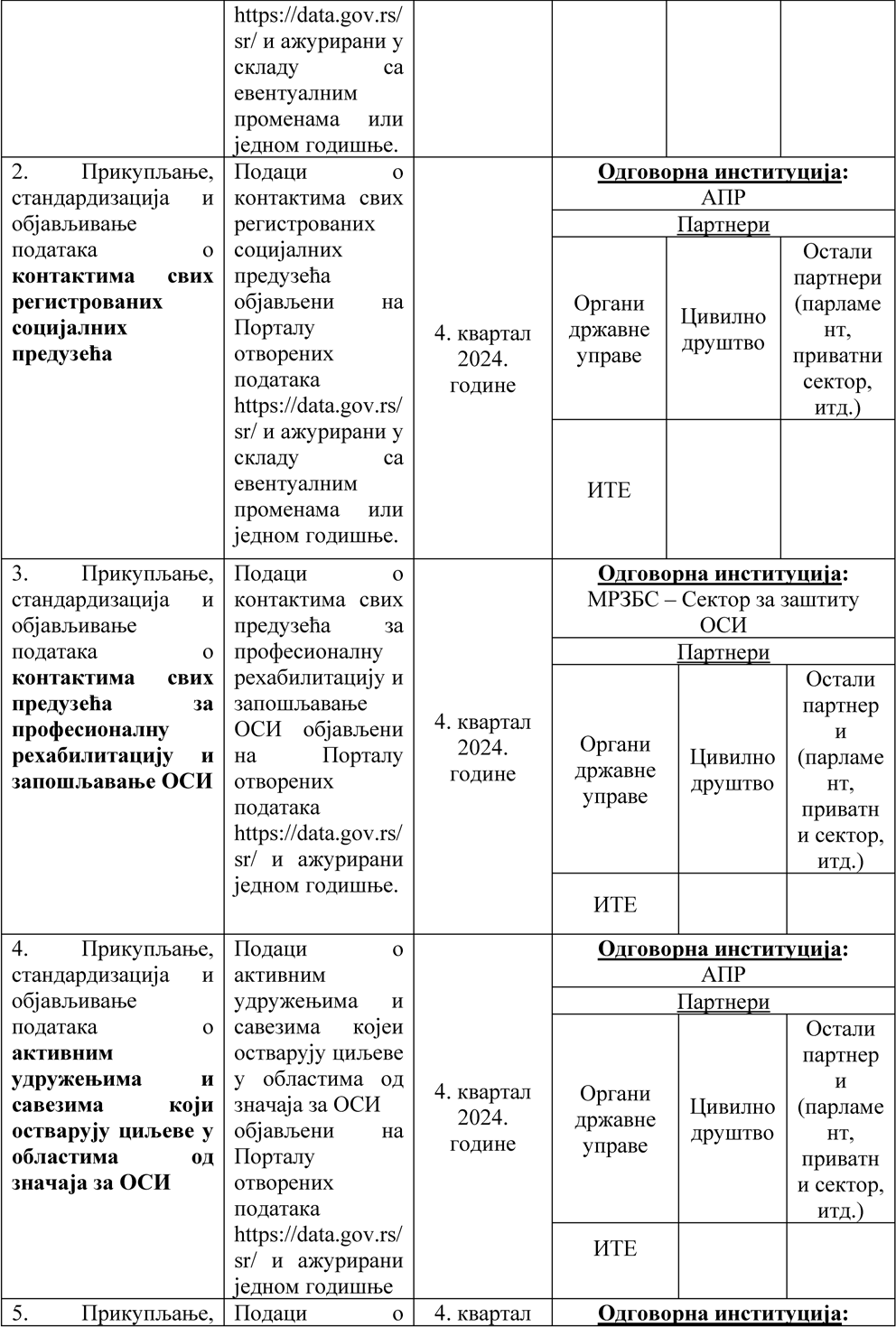 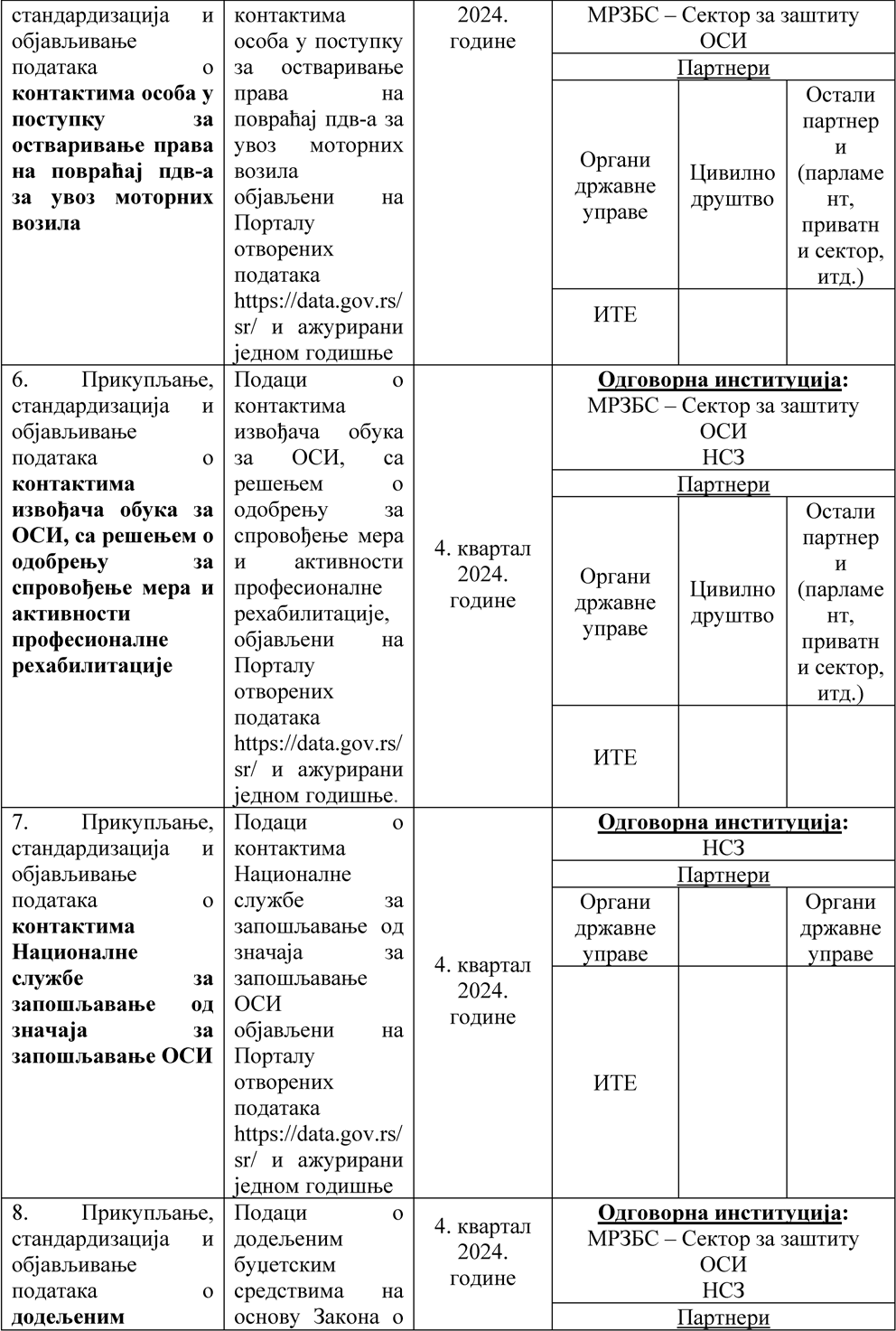 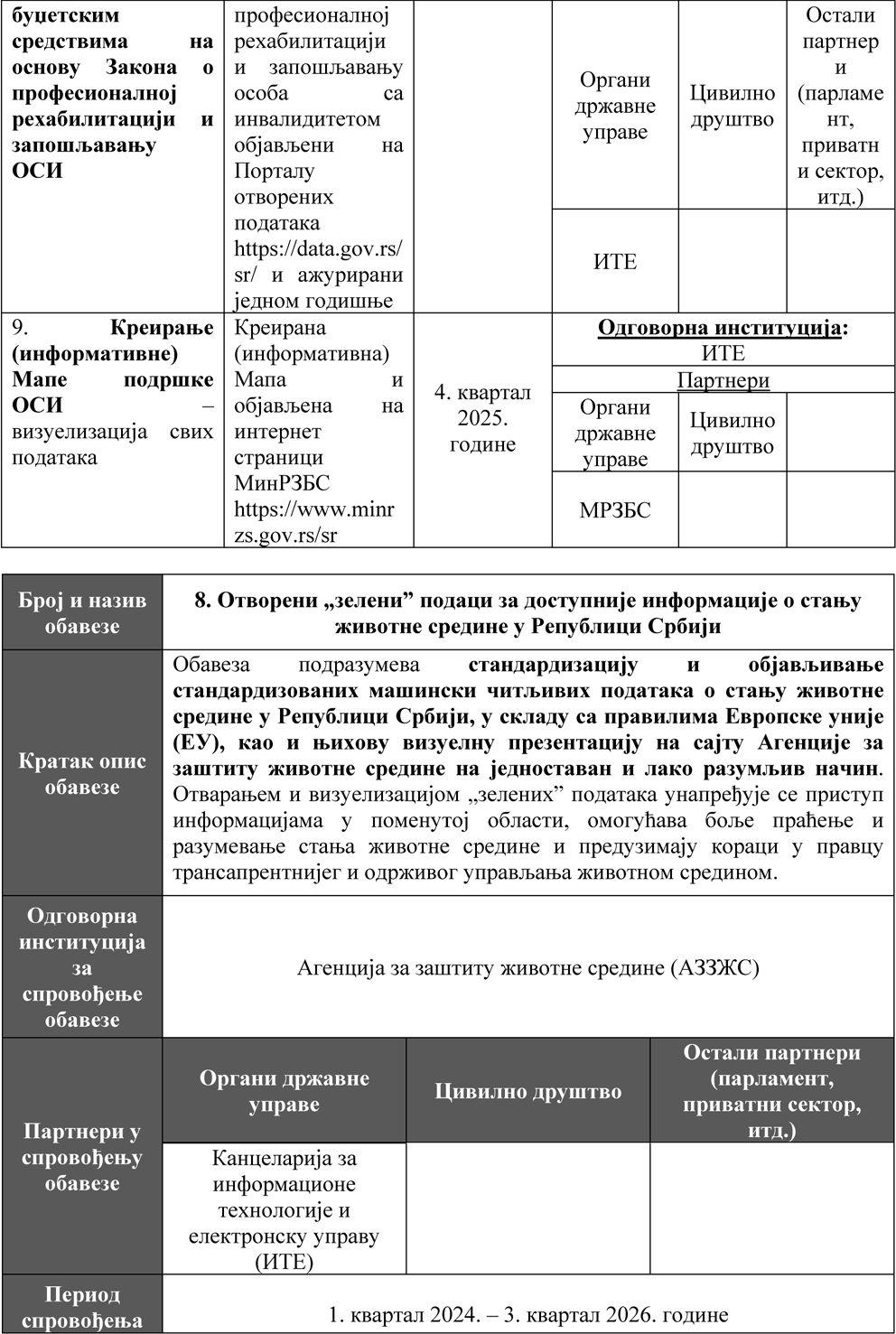 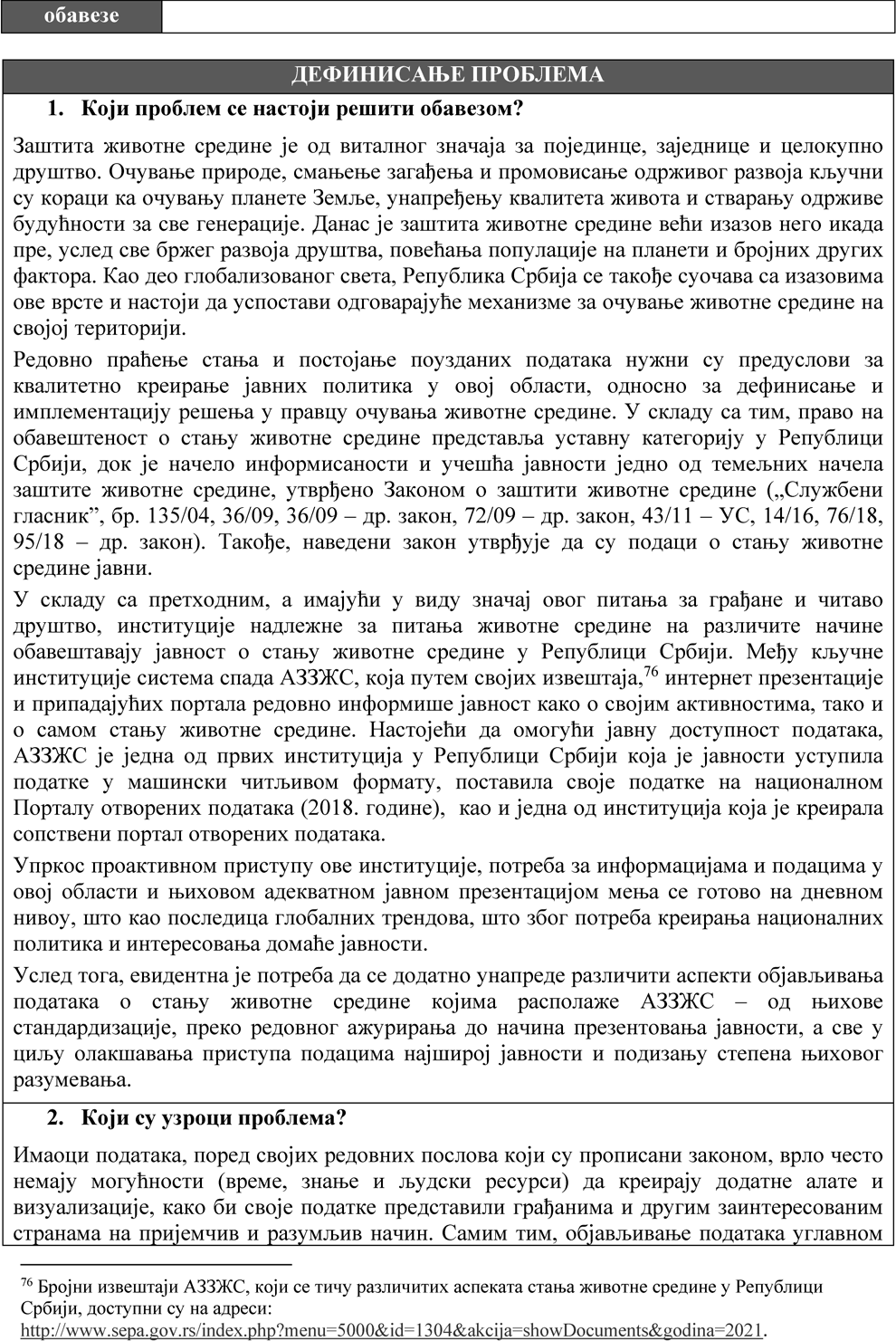 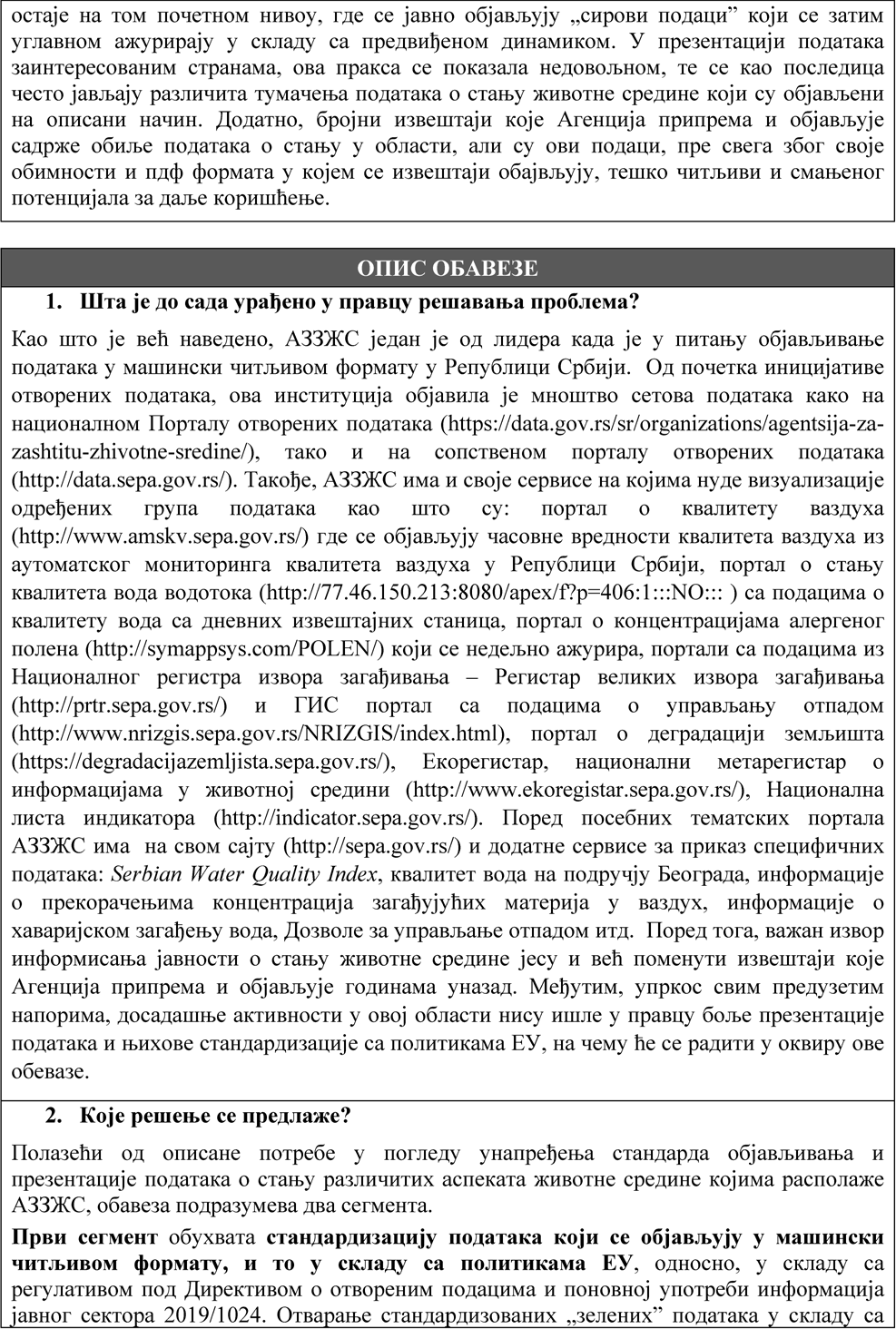 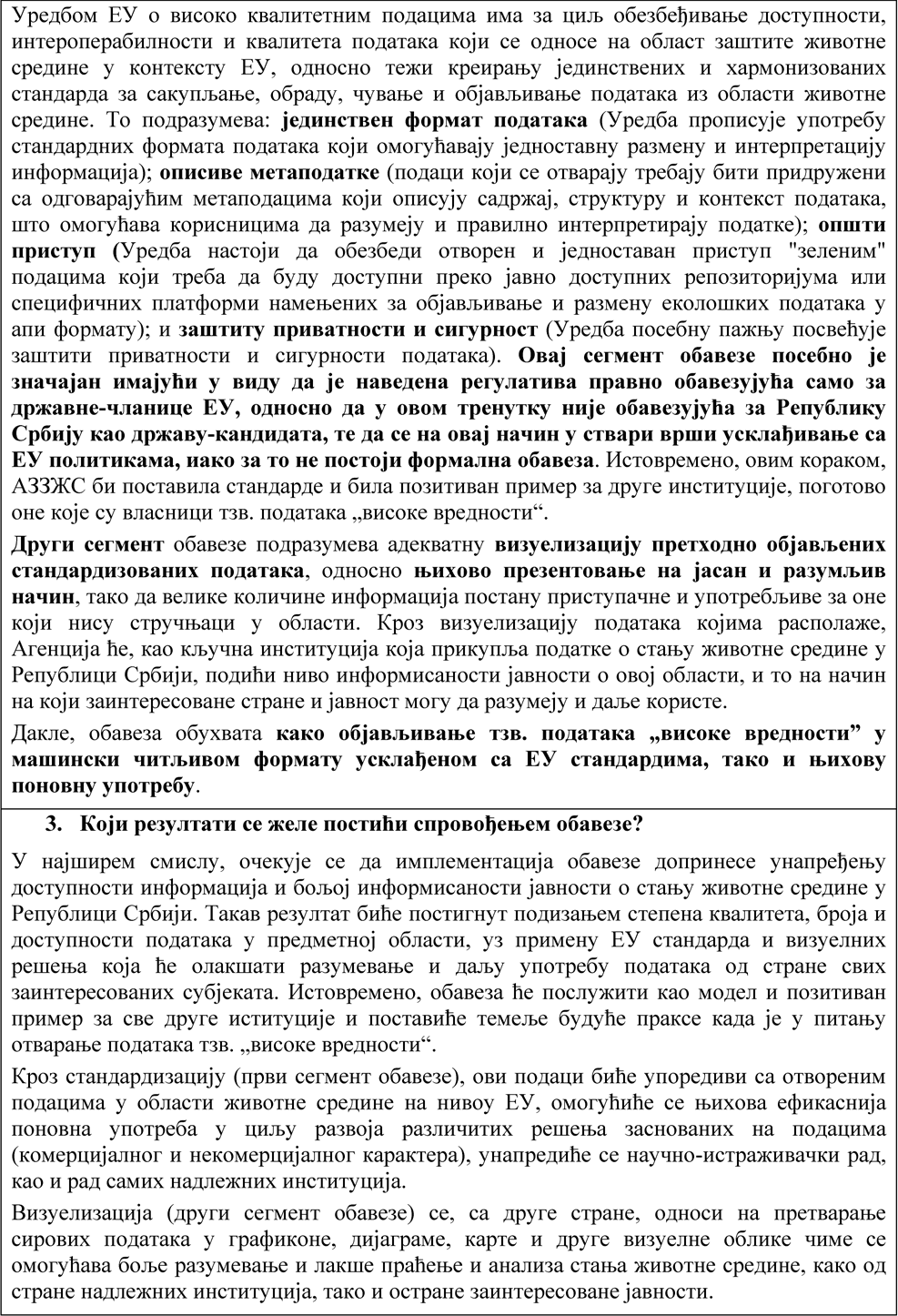 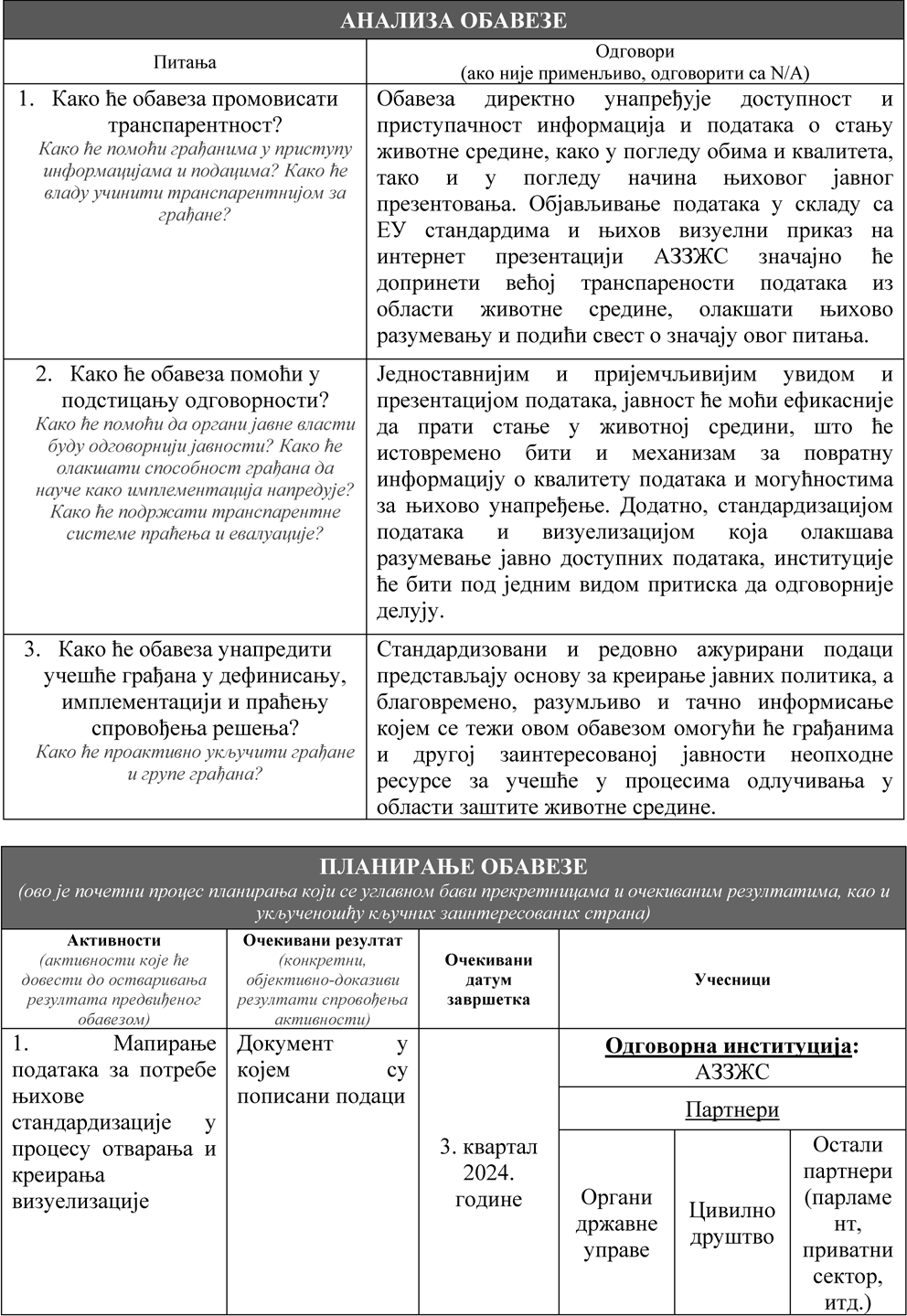 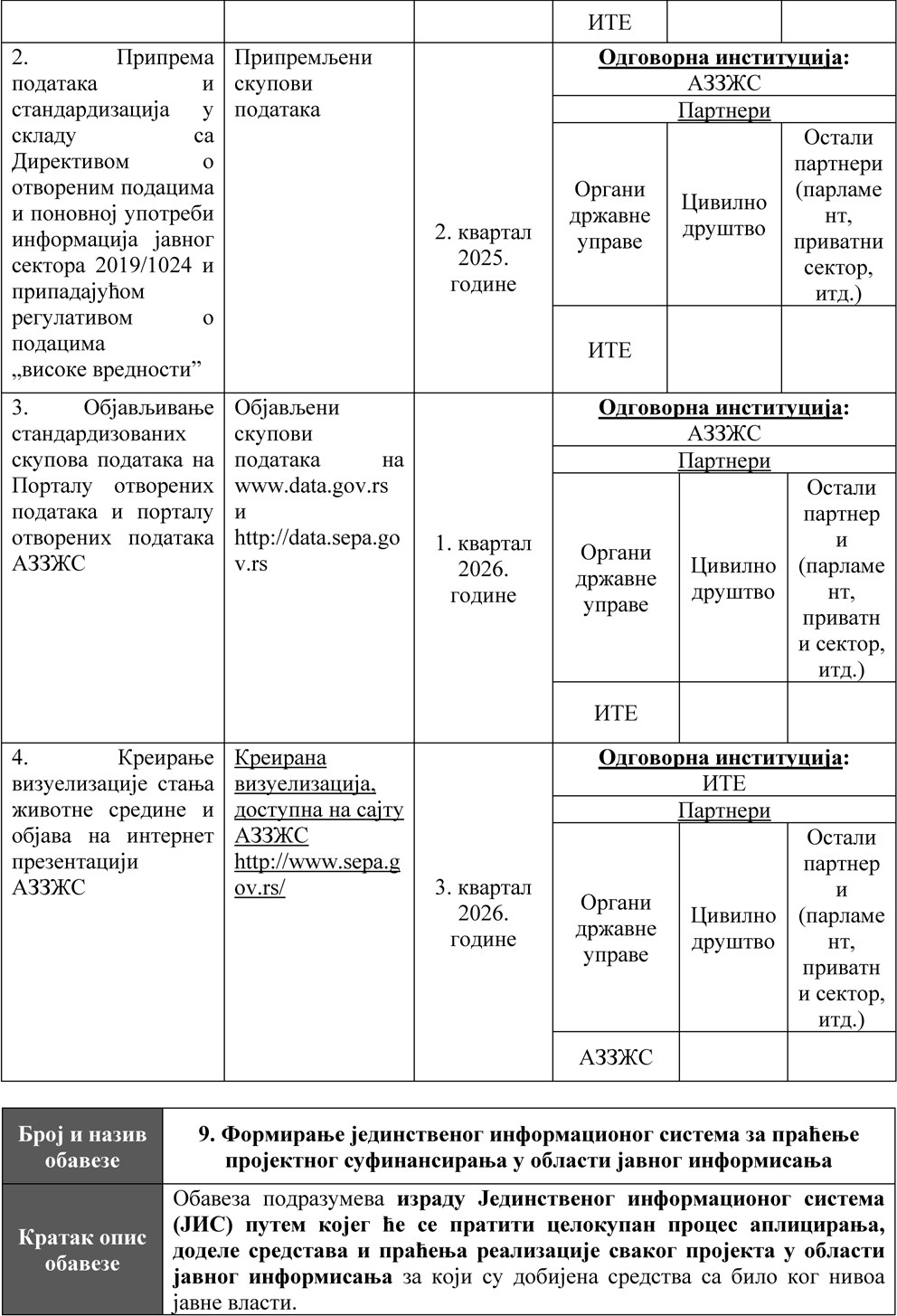 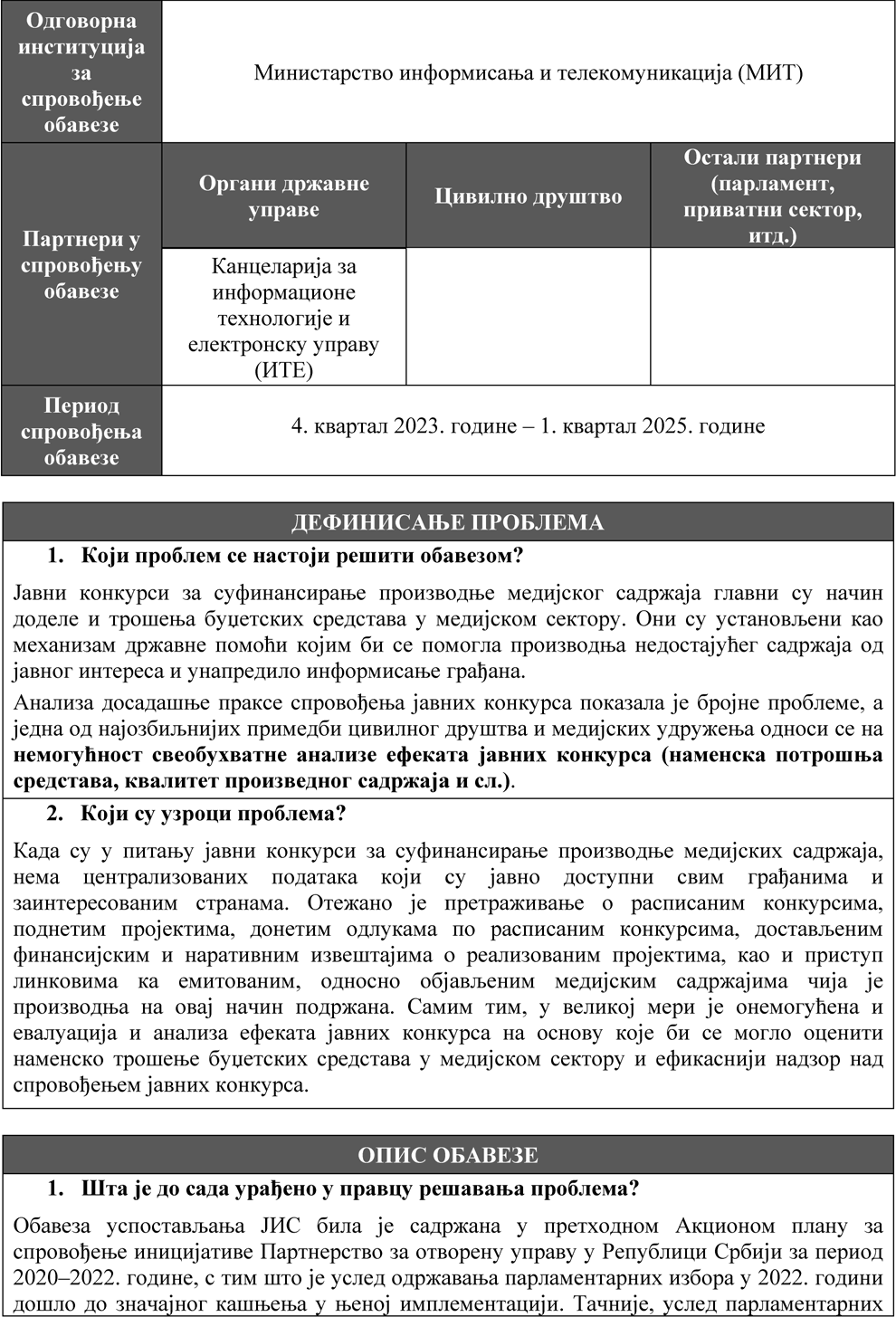 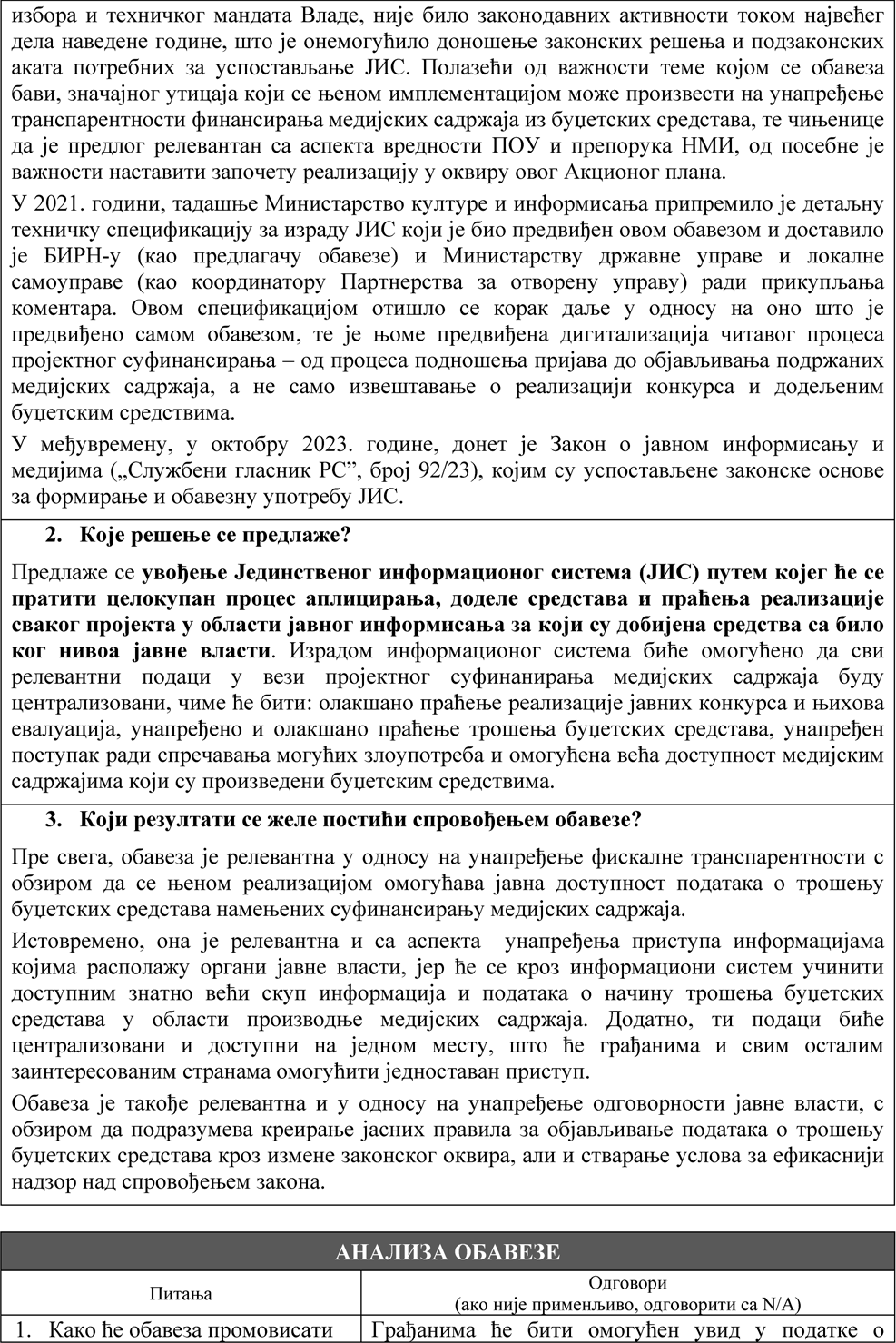 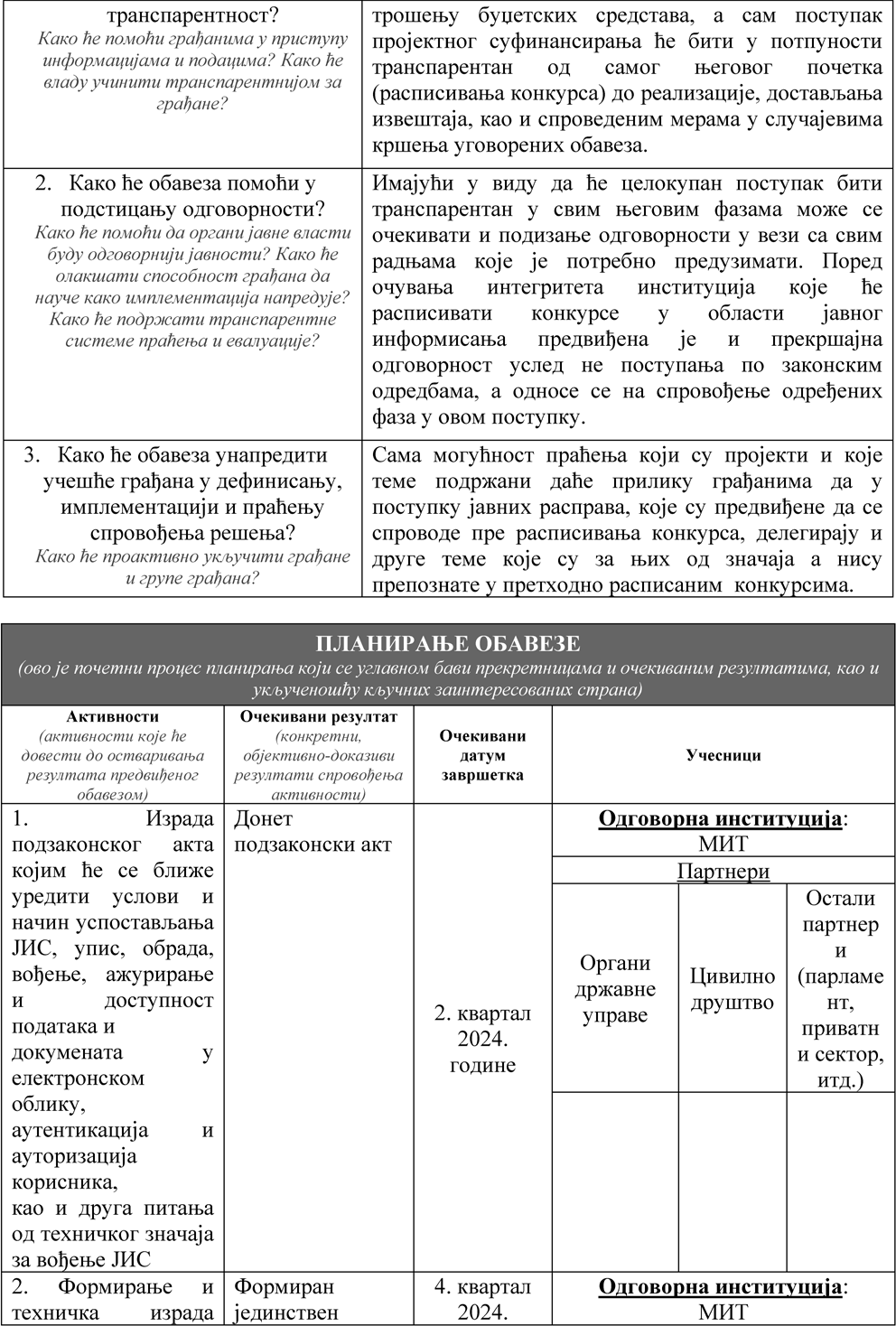 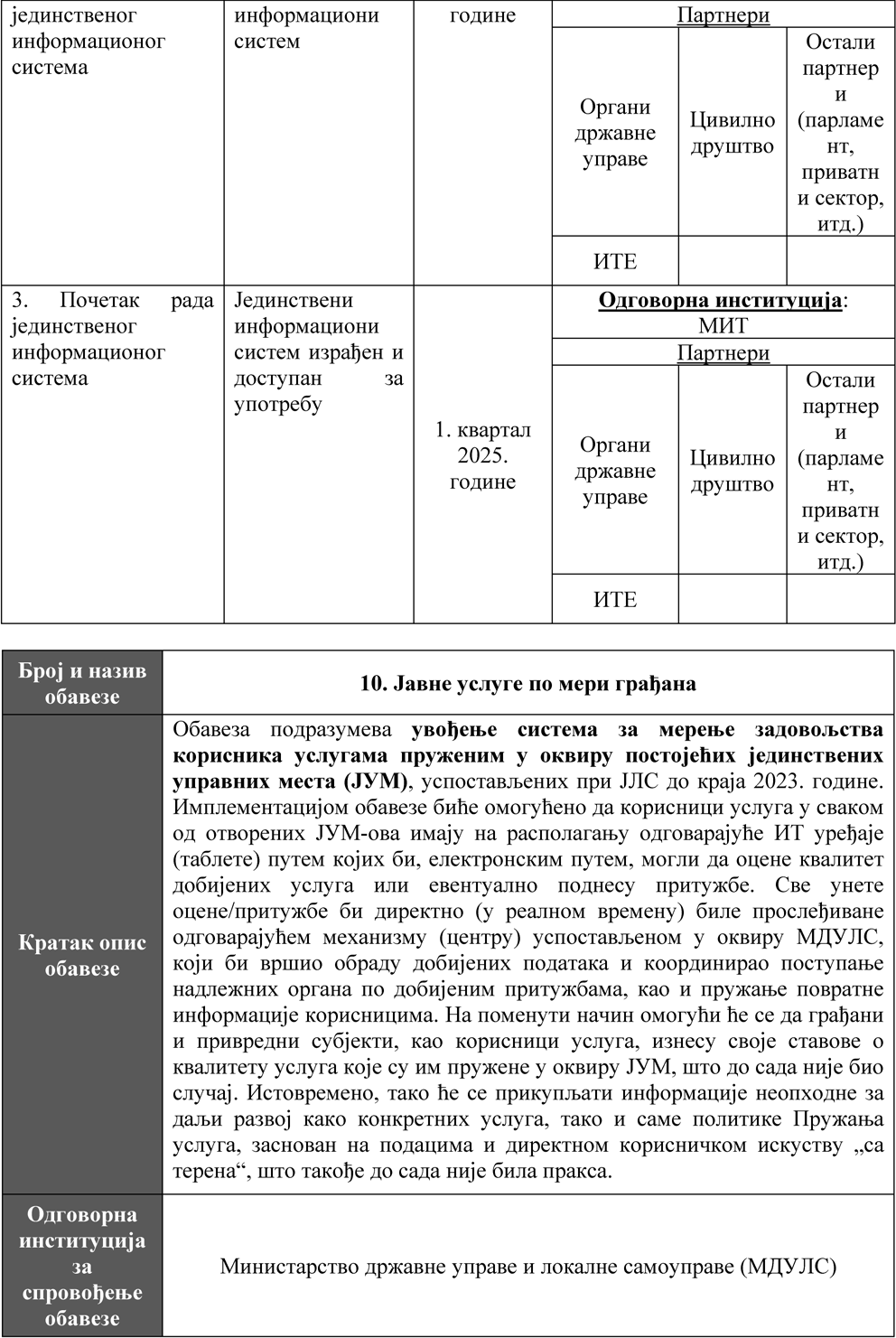 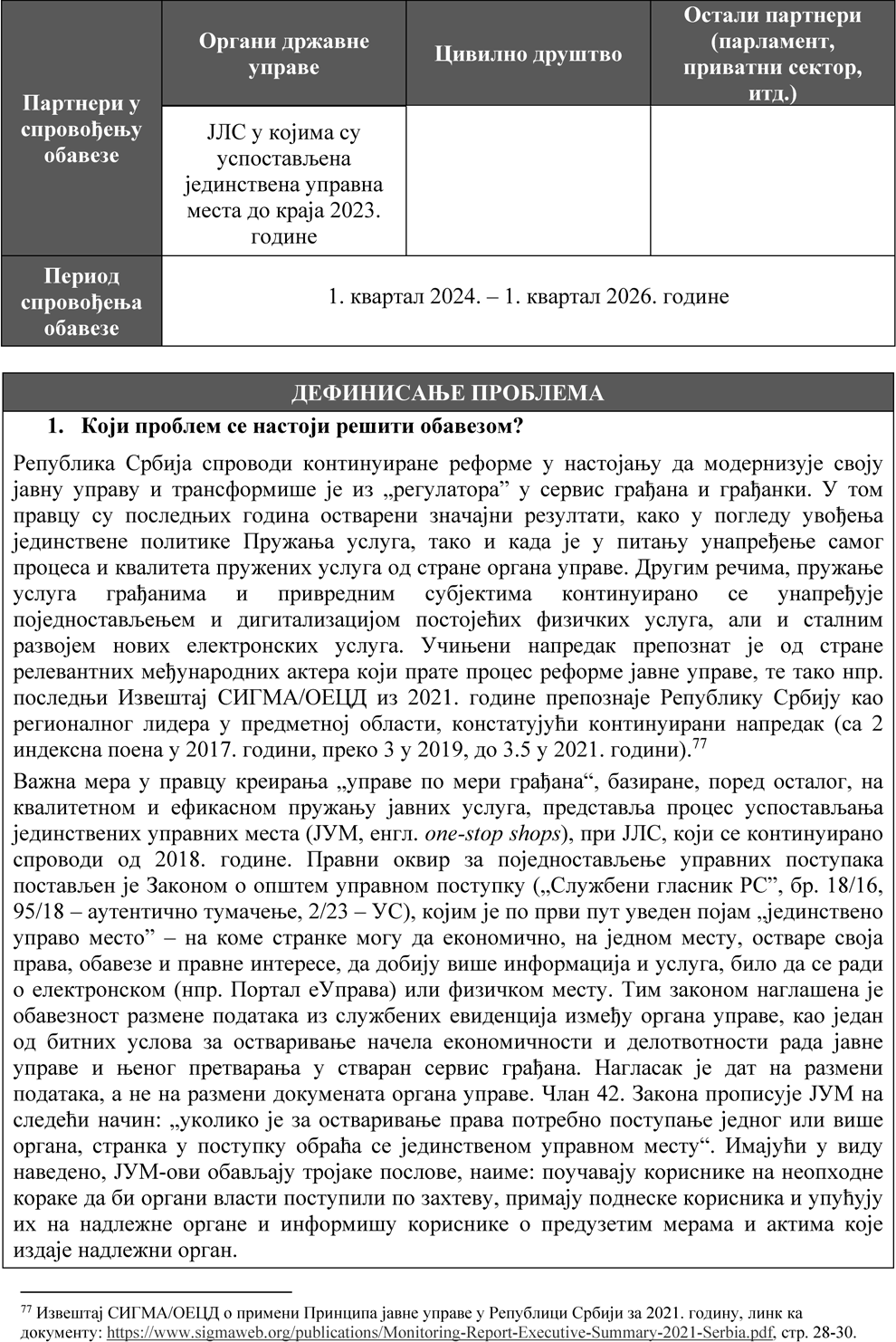 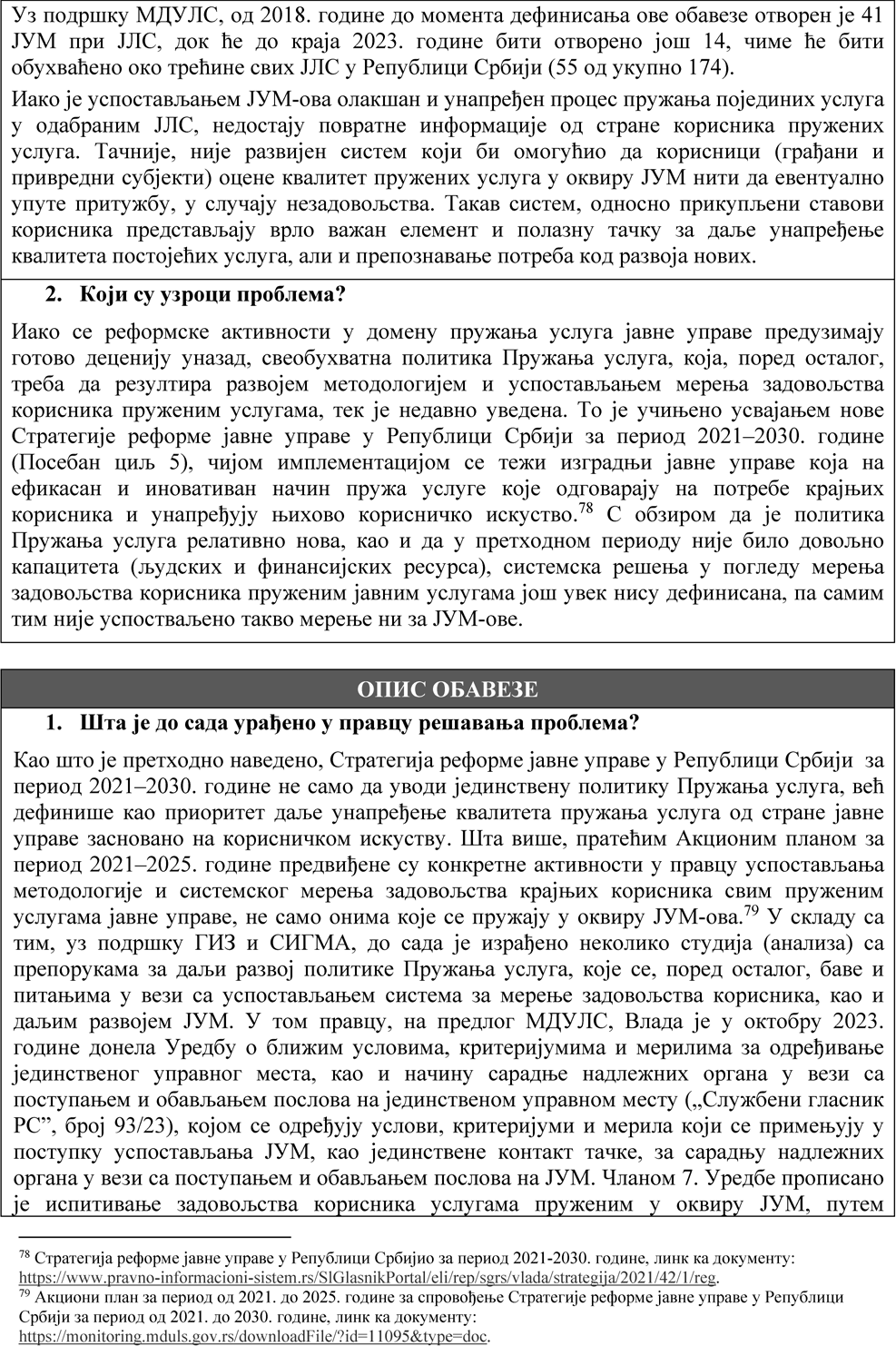 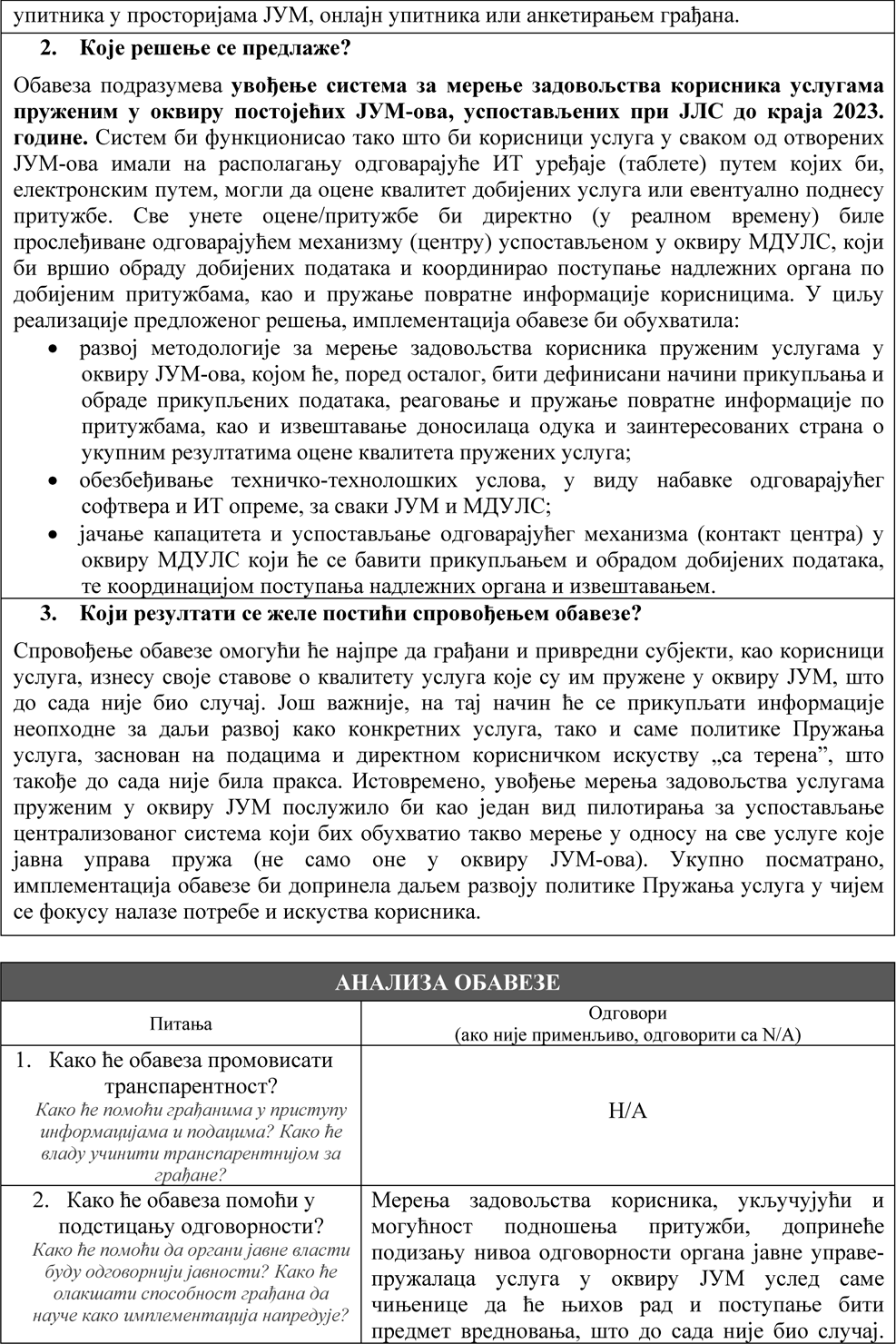 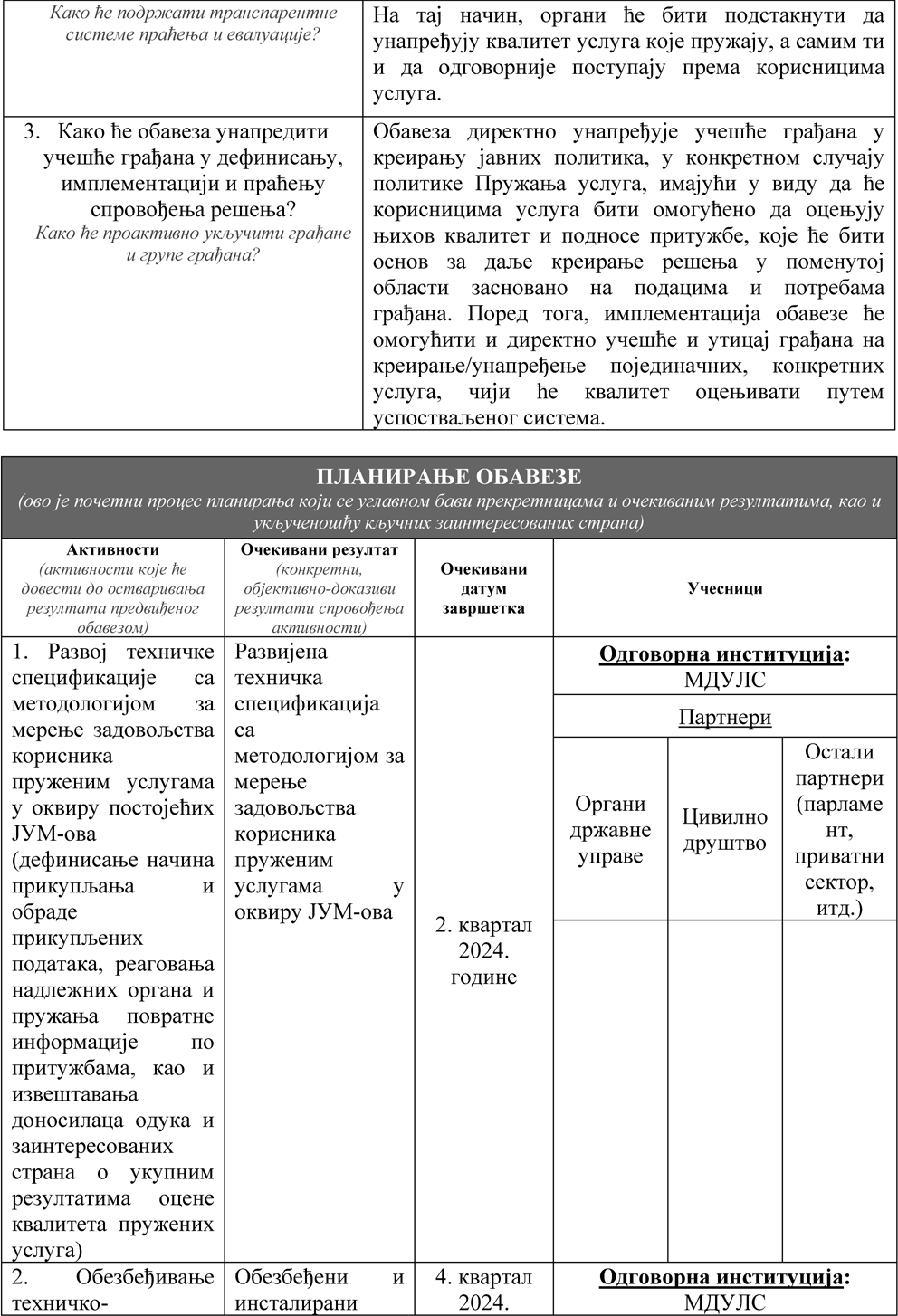 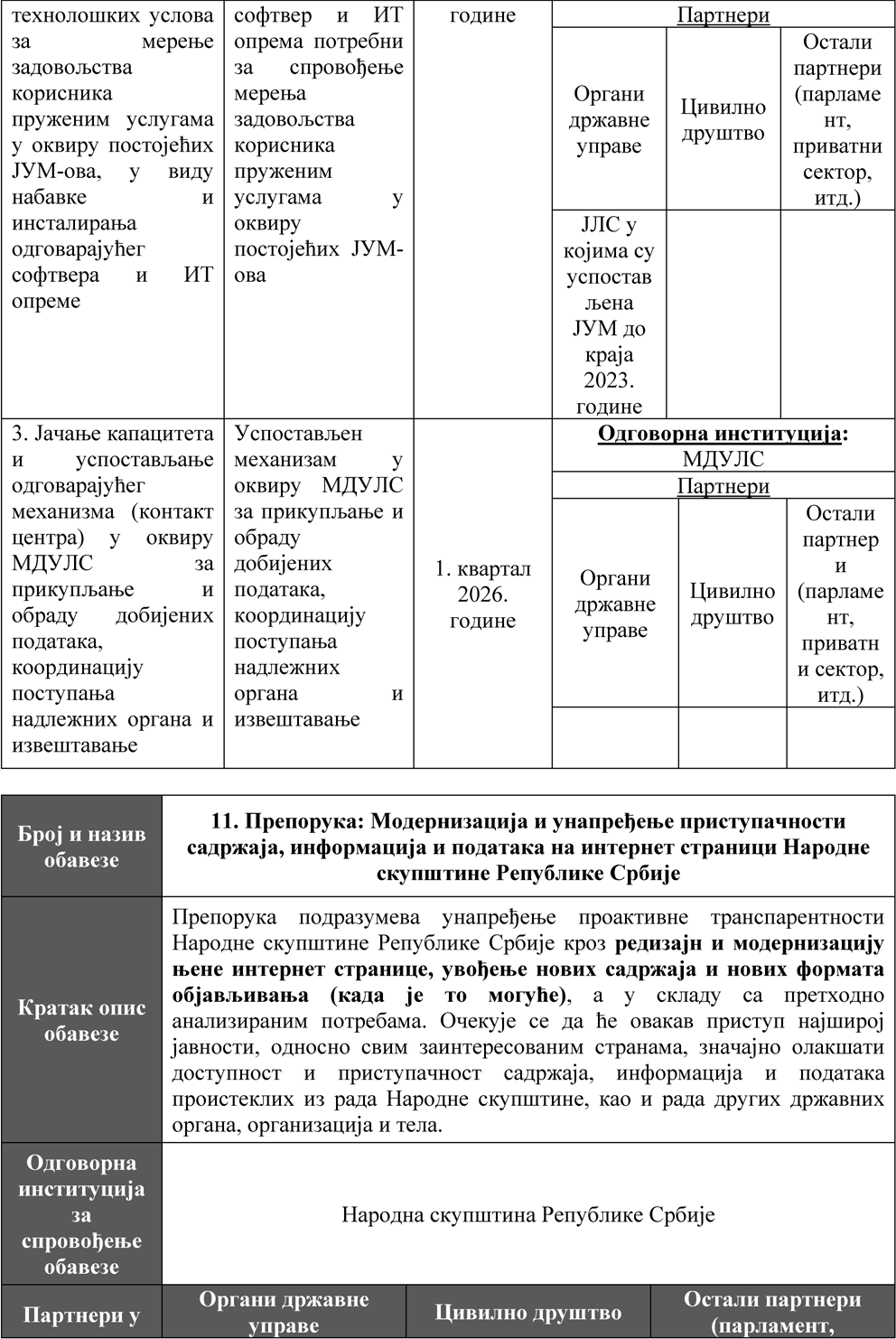 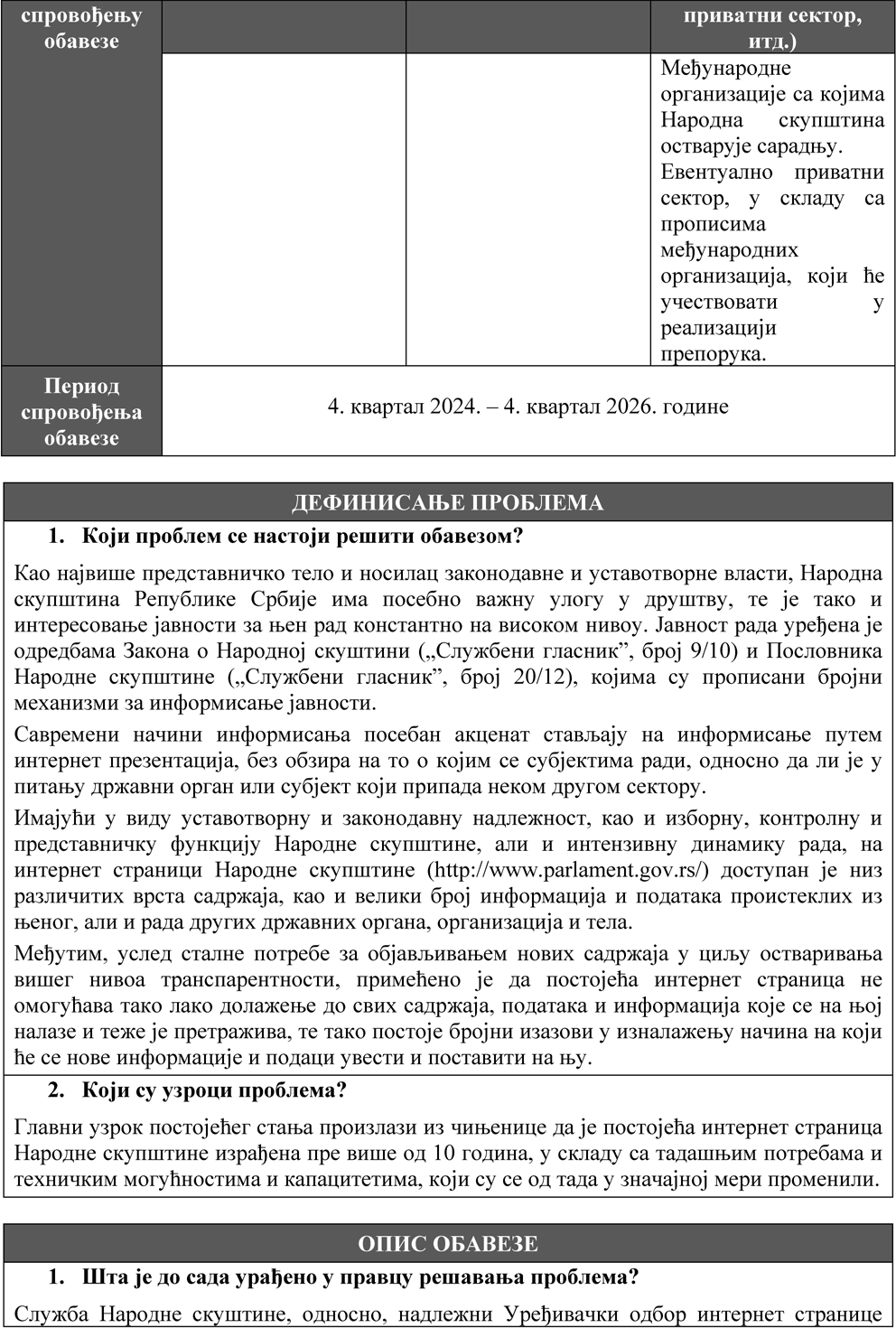 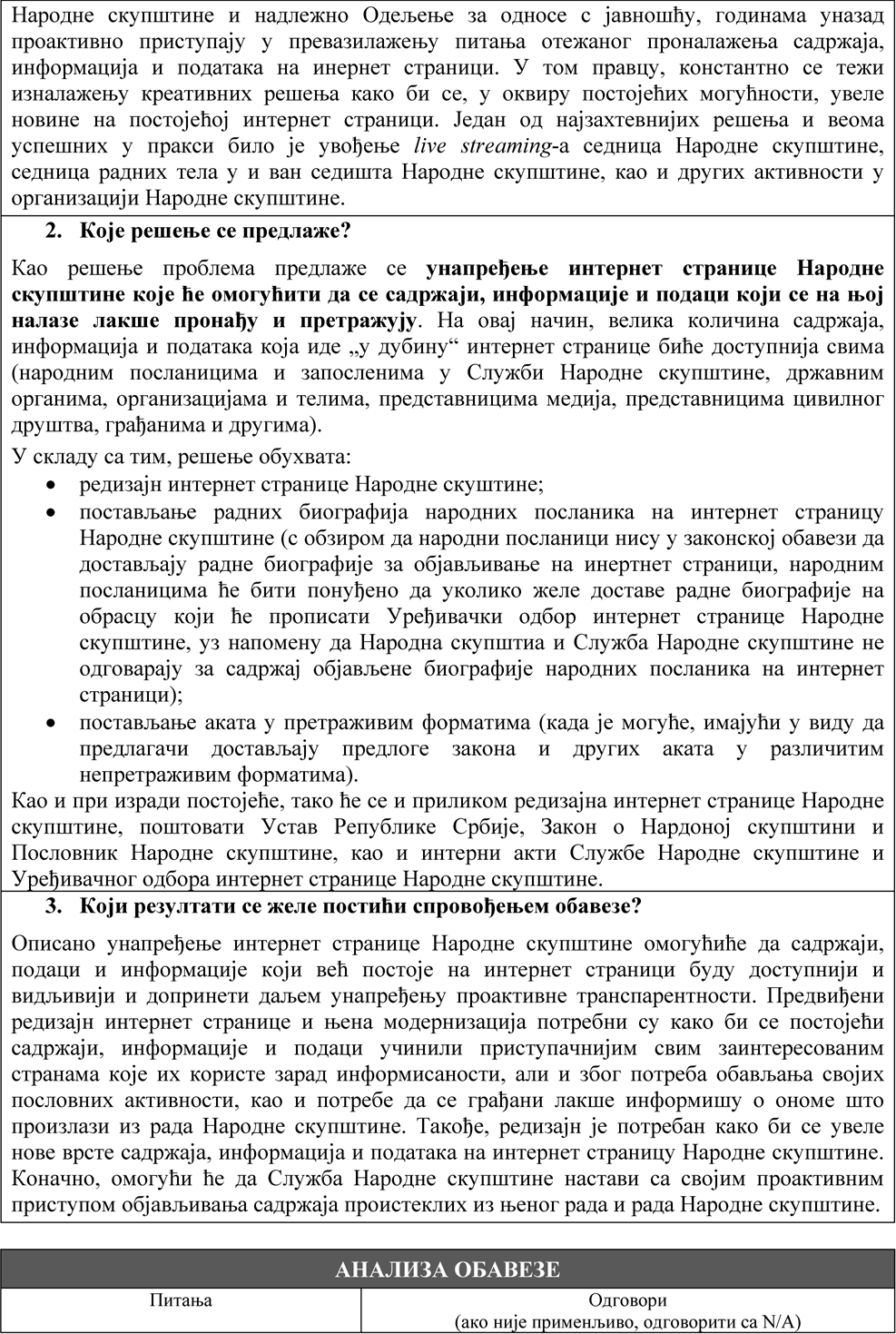 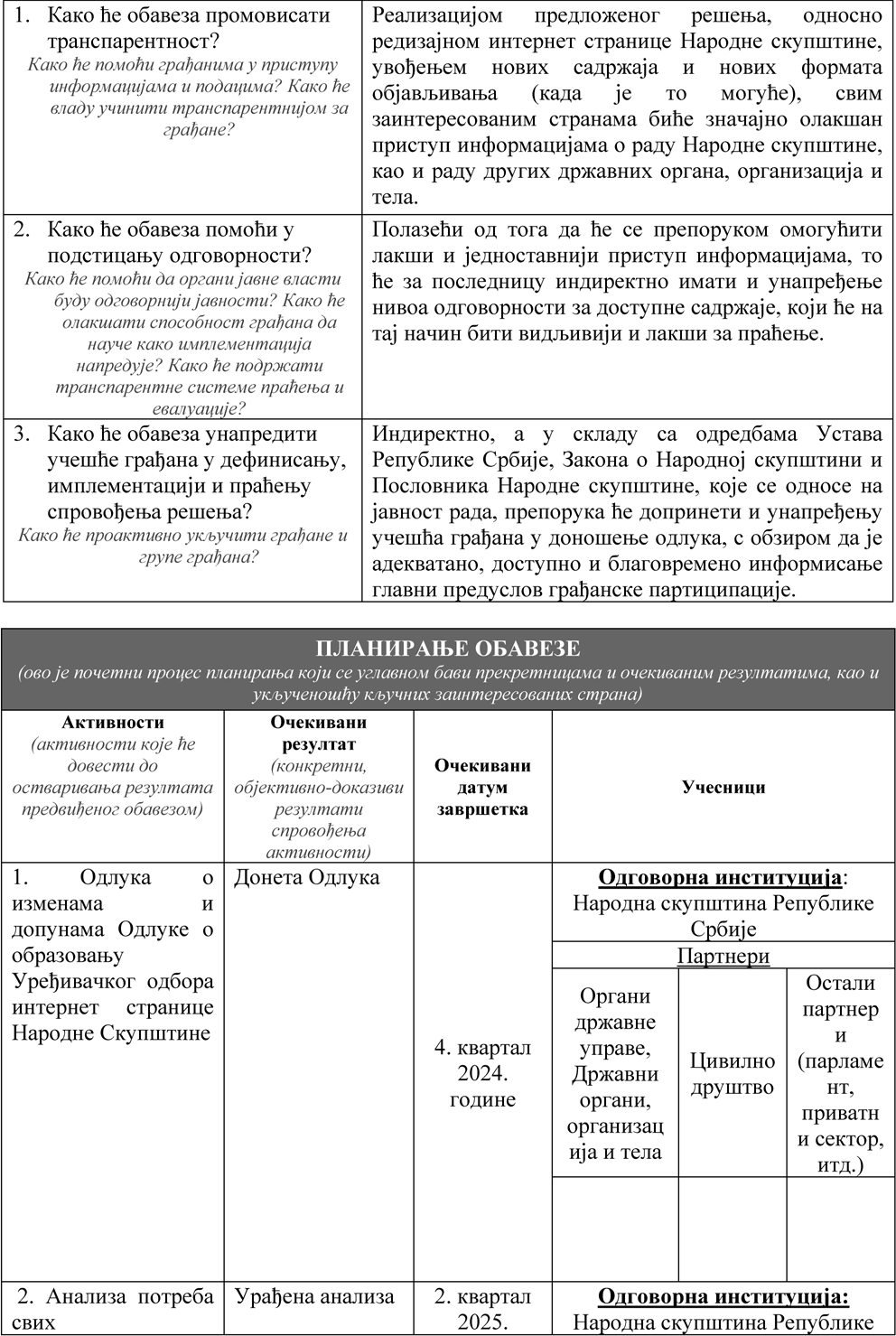 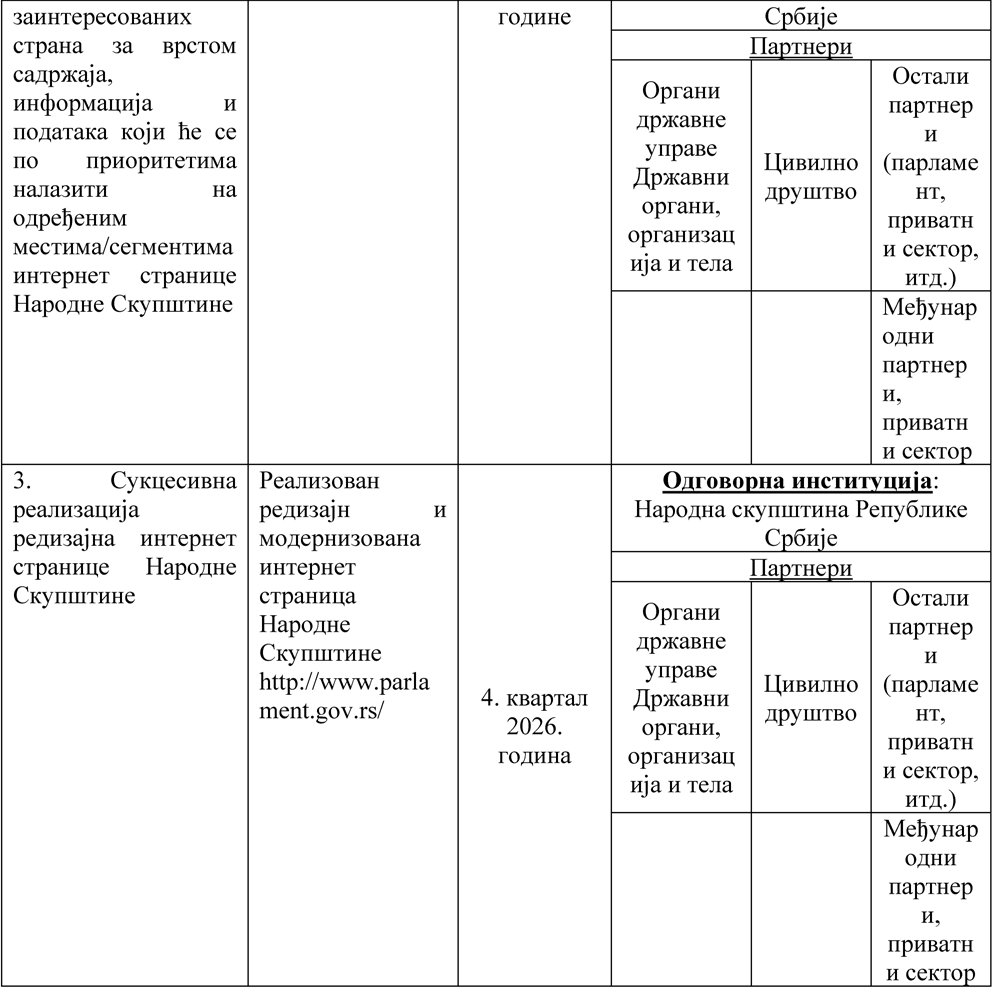 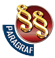 ЗАКЉУЧАКО УСВАЈАЊУ АКЦИОНОГ ПЛАНА ЗА СПРОВОЂЕЊЕ ИНИЦИЈАТИВЕ ПАРТНЕРСТВО ЗА ОТВОРЕНУ УПРАВУ У РЕПУБЛИЦИ СРБИЈИ ЗА ПЕРИОД 2023 -2027. ГОДИНЕ("Сл. гласник РС", бр. 119/2023)ПРЕГЛЕД ИСПУЊЕНОСТИ МИНИМАЛНИХ ЗАХТЕВА У ПРОЦЕСУ ПРИПРЕМЕ АКЦИОНОГ ПЛАНАПРЕГЛЕД ИСПУЊЕНОСТИ МИНИМАЛНИХ ЗАХТЕВА У ПРОЦЕСУ ПРИПРЕМЕ АКЦИОНОГ ПЛАНАПРЕГЛЕД ИСПУЊЕНОСТИ МИНИМАЛНИХ ЗАХТЕВА У ПРОЦЕСУ ПРИПРЕМЕ АКЦИОНОГ ПЛАНАМИНИМАЛНИ ЗАХТЕВПРЕДУЗЕТЕ АКТИВНОСТИСТАТУССТАНДАРД 1.Успостављање простора за стални дијалог и сарадњу између владе, цивилног друштва и других невладиних актера.СТАНДАРД 1.Успостављање простора за стални дијалог и сарадњу између владе, цивилног друштва и других невладиних актера.СТАНДАРД 1.Успостављање простора за стални дијалог и сарадњу између владе, цивилног друштва и других невладиних актера.Минимални захтев 1.1.Успостављен је простор за континуирани дијалог уз учешће како чланова владе и цивилног друштва, тако и других невладиних представника, по потреби, који се редовно састаје (најмање сваких шест месеци). Његова основна правила о учешћу су јавна.– Формирана је и редовно се састајала радна група задужена за израду Акционог плана – 11 састанака одржано је током процеса припреме, у 2023. години (3 у пуном саставу и 8 у ужем);– Радна група обухватала је представнике ОДУ, служби Владе, независних тела, Народне скупштине, ЈЛС, Привредне коморе Србије, донаторске заједнице и ОЦД;– 17 ОЦД учествовало је у раду Радне групе током припреме Акционог плана (14 ОЦД изабраних путем Јавног позива + 3 ОЦД – предлагачи обавеза, који су накнадно укључени);– Састав и задаци дефинисани су Решењем о оснивању Радне групе, док су правила о раду утврђена Пословником о раду. Оба документа јавно су доступна на националној ПОУ страници https://ekonsultacije.gov.rs/ogpPage/1. üСТАНДАРД 2.Пружање отворених, доступних и правовремених информација о активностима и напретку у оквиру учешћа у ОГП.СТАНДАРД 2.Пружање отворених, доступних и правовремених информација о активностима и напретку у оквиру учешћа у ОГП.СТАНДАРД 2.Пружање отворених, доступних и правовремених информација о активностима и напретку у оквиру учешћа у ОГП.Минимални захтев 2.1.Постоји и одржава се јавна веб страница посвећена учешћу у ПОУ.– Национална веб страница посвећена учешћу у ПОУ налази се на Порталу еКонсултације – секција ПОУ – https://ekonsultacije.gov.rs/ogpPage/1. – Веб страница садржи сва релевантна документа у вези са досадашњим учешћем Републике Србије у ПОУ, укључујући текући, пети циклус, и редовно се ажурира.– Веб страници се може приступити без ограничења (регистрације и лозинке).üМинимални захтев 2.2.Постоји јавно доступан репозиторијум докумената на интернет страници ПОУ, који се редовно ажурира (најмање два пута годишње), и омогућава приступ документима који се односе на ПОУ процес, укључујући, у најмању руку, информације и доказе о процесу заједничког креирања и имплементацији обавеза.– Репозиторијум докумената у вези са учешћем у ПОУ налази се на националној ПОУ страници, на Порталу еКонсултације – секција ПОУ – https://ekonsultacije.gov.rs/ogpPage/1.– Записници са састанака Радне групе, као и извештаји о спроведеним консултацијама и предузетим активностима, који садрже информације и доказе о изради Акционог плана, редовно су објављивани на националној ПОУ страници.üСТАНДАРД 3.Пружање инклузивних и информисаних могућности за учешће јавности током заједничког креирања акционог плана.СТАНДАРД 3.Пружање инклузивних и информисаних могућности за учешће јавности током заједничког креирања акционог плана.СТАНДАРД 3.Пружање инклузивних и информисаних могућности за учешће јавности током заједничког креирања акционог плана.Минимални захтев 3.1.Временски оквир израде Акционог плана и преглед могућности за учешће заинтересованих страна објављен је на веб страници ПОУ, најмање две недеље пре почетка процеса.Обавештење о почетку израде новог Акционог плана, које садржи план и календар његове израде са могућностима за учешће заинтересованих страна, објављено је на националној ПОУ страници (https://ekonsultacije.gov.rs/ogpPage/1.) и веб страници МДУЛС https://mduls.gov.rs/obavestenja/obavestenje-o-pocetku-izrade-petog-akcionog-plana-za-sprovodjenje-inicijative-partnerstvo-za-otvorenu-upravu-u-republici-srbiji/), две недеље пре првих активности.üМинимални захтев 3.2.Спроведене су активности са заинтересованим странама како би се подигла свест о ПОУ и могућностима учешћа у развоју Акционог плана.На почетку процеса, 20. децембра 2022. године, одржан је онлајн Инфо дан о ПОУ, на којем су представљене све релевантне информације, укључујући планиране активности у склопу израде новог Акционог плана и могућности за учешће заинтересованих страна.64üМинимални захтев 3.3.Успостављен је механизам за прикупљање предлога од низа заинтересованих страна, током одговарајућег временског периода за изабрани механизам.Током израде Акционог плана коришћени су механизми за прикупљање идеја и предлога заинтересованих страна који су се показали ефикасним у претходним циклусима, а то су консултативни састанци и прикупљање писмених предлога, коментара и сугестија, путем јавног позива. У том смислу, спроведена су два процеса консултација – један на почетку циклуса, ради прикупљања идеја и предлога (3–20. март 2023. године)65 и други на крају, поводом припремљеног Нацрта акционог плана (1–15. новембар 2023. године).66 Такође, Радна група била је отворена за учешће заинтересованих страна током читавог периода израде Акционог плана, било директним учешћем у раду или путем писмених предлога. У прилог томе, други састанак Радне групе организован је у „отвореном формату”, уз јавни позив за учешће свих заинтересованих ОЦД.67üСТАНДАРД 4.Пружање образложеног одговора и обезбеђивање сталног дијалога између владе и цивилног друштва и других невладиних актера током заједничког креирања акционог плана.СТАНДАРД 4.Пружање образложеног одговора и обезбеђивање сталног дијалога између владе и цивилног друштва и других невладиних актера током заједничког креирања акционог плана.СТАНДАРД 4.Пружање образложеног одговора и обезбеђивање сталног дијалога између владе и цивилног друштва и других невладиних актера током заједничког креирања акционог плана.Минимални захтев 4.1.Писане повратне информације о томе како су доприноси заинтересованих страна разматрани током израде Акционог плана су документоване и јавно доступне.Опис активности које су предузете у правцу разматрања предлога заинтересованих страна, као и ставови надлежних органа, садржани су у записницима са састанака Радне групе и Информацији о предлозима обавеза и предузетим активностима (мај-септембар 2023. године). Наведена документа јавно су доступна на националној ПОУ страници, на адреси https://ekonsultacije.gov.rs/ogpPage/1. ü